Муниципальное автономное дошкольное образовательное учреждение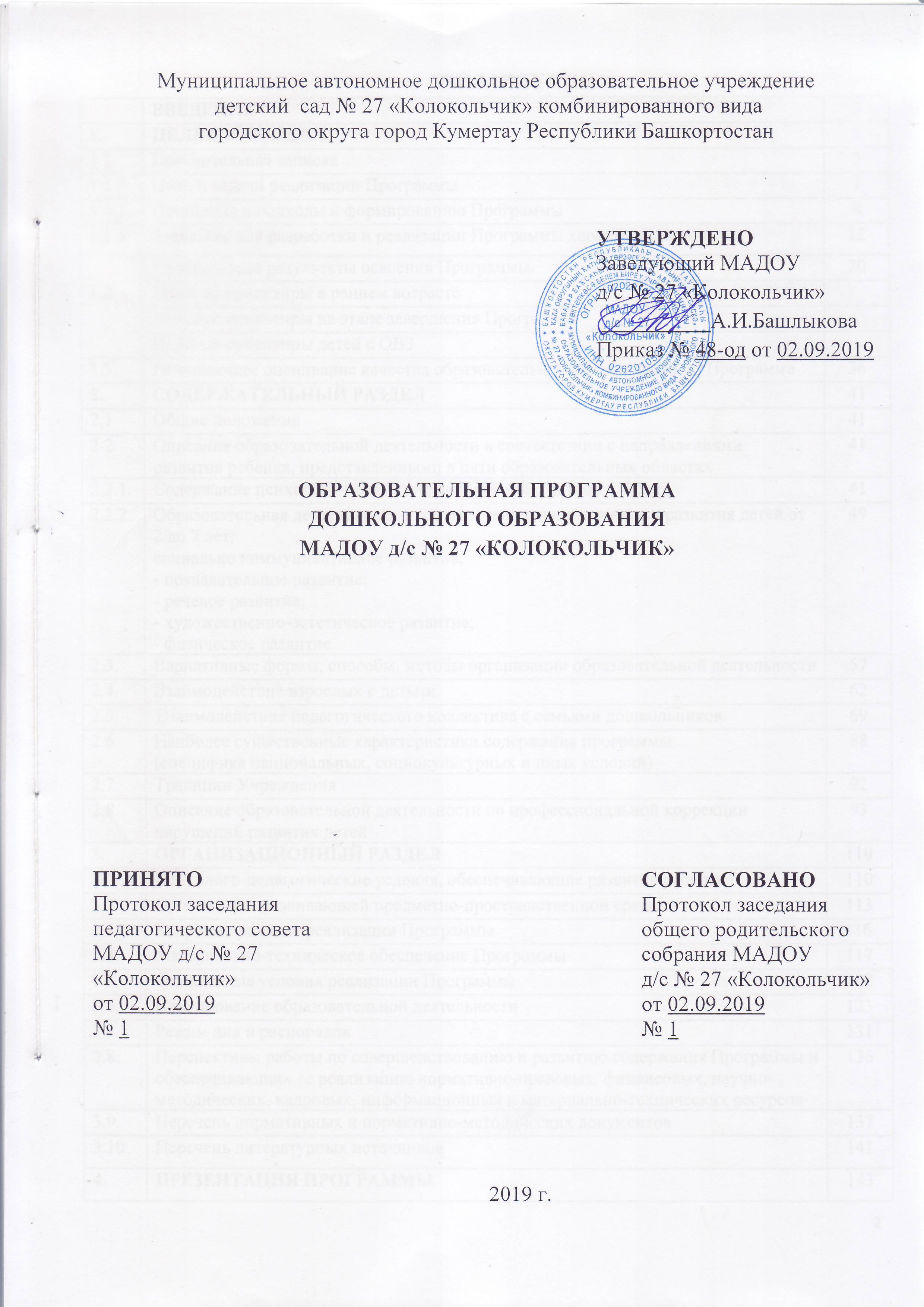  детский  сад № 27 «Колокольчик» комбинированного видагородского округа город Кумертау Республики БашкортостанУТВЕРЖДЕНОЗаведующий МАДОУ д/с № 27 «Колокольчик» __________А.И.Башлыкова Приказ № 48-од от 02.09.2019 ОБРАЗОВАТЕЛЬНАЯ ПРОГРАММА ДОШКОЛЬНОГО ОБРАЗОВАНИЯМАДОУ д/с № 27 «КОЛОКОЛЬЧИК»2019 г.ОГЛАВЛЕНИЕ ВведениеОбразовательная программа МАДОУ д/с № 27 «Колокольчик» (далее Программа) является документом, с учетом которого организация, осуществляет образовательную деятельность на уровне дошкольного образования. Муниципальное автономное дошкольное образовательное учреждение детский        сад №27 «Колокольчик» функционирует с 1986 годаУчредитель: Городской округ город Кумертау Республики Башкортостан в лице Администрации городского округа город Кумертау Республики Башкортостан. Статус Учреждения: - организационно - правовая форма Учреждения – муниципальное автономное  учреждение; - тип – дошкольное образовательное учреждение. МАДОУ д/с № 27 «Колокольчик» – два отдельно стоящих типовых двухэтажных  здания, расположенных по адресу: 453300, г. Кумертау, улица 40 лет Победы, д.9, 40 лет Победы, д.26. Режим работы ДОУ: 10,5 часов с 7.30 – 18.00; 5 дней в неделю. Суббота, воскресенье, праздники — выходные дни. В детском саду 15 возрастных группВторая группа раннего возраста         -  4Младшая группа                                   -  3Средняя группа                                       -2Старшая группа                                      -1Старшая/подготовит.                             -1Старшая группа (речевая)                     -1Подготовительная к школе группа      - 1Подготовительная к школе группа (речевая)-1Коллектив детского сада полностью укомплектован кадрами:- Заведующий — 1- Старший воспитатель — 1- Музыкальный руководитель — 2 - Учитель-логопед - 2 - Инструктор по физической культуре — 1- Воспитатели — 17 Образовательная программа МАДОУ д/с № 27 «Колокольчик»  (далее Программа) разработана в соответствии с федеральным государственным образовательным стандартом дошкольного образования и с учетом примерной основной образовательной программы дошкольного образования и основной образовательной программы дошкольного образования «От рождения до школы» под редакцией Н.Е. Вераксы, Т.С. Комаровой, М.А. Васильевой.   При разработке образовательной программы учитывались нормативные документы: - Федеральный закон от 29.12.2012 № 273-ФЗ "Об образовании в Российской Федерации";- Приказ Министерства образования и науки РФ от 17 октября 2013г. № 1155 «Об утверждении федерального государственного образовательного стандарта дошкольного образования» (зарегистрировано в Минюсте РФ 14 ноября 2013 г., регистрационный № 30384);- Письмо Департамента государственной политики в сфере общего образования Министерства образования и науки РФ от 28.02.2014 № 08-249 «Комментарии к ФГОС дошкольного образования»;- Постановление Главного государственного санитарного врача Российской Федерации от 15 мая 2013г. № 26 «Об утверждении СанПин 2.4.1.3049-13 «Санитарно-эпидемиологические требования к устройству, содержанию и организации режима работы дошкольных образовательных организаций»;   -  Приказ Министерства образования и науки РФ от 30 августа 2013г. № 1014 «Об утверждении Порядка организации и осуществления образовательной деятельности по основным общеобразовательным программам – образовательным программам дошкольного образования»;- Приказ Министерства труда России от 18 октября 2013 года №544-н «Об утверждении профессионального стандарта «Педагог (педагогическая деятельность в сфере дошкольного, начального общего, основного общего, среднего общего образования) (воспитатель, учитель)» в соответствии с пунктом 22 Правил разработки, утверждения и применения профессиональных стандартов, утвержденных постановлением Правительства Российской Федерации  от 22 января 2013 года №23 (Собрание законодательства Российской Федерации, 2013, №4,ст.293);  - Письмо Министерства образования и науки РФ от 10 января 2014 года № 08-5 «О соблюдении организациями, осуществляющими образовательную деятельность, требований, установленных федеральным государственным образовательным стандартом дошкольного образования»;-Устав МАДОУ д/с № 27 «Колокольчик»   Примечание: часть основной образовательной программы МАДОУ д/с № 27 «Колокольчик», формируемая участниками образовательного процесса,  выделена жирным курсивом. 1. ЦЕЛЕВОЙ РАЗДЕЛ1.1. Пояснительная запискаОбразовательная программа МАДОУ д/с № 27 «Колокольчик»  (далее Программа) разработана в соответствии с федеральным государственным образовательным стандартом дошкольного образования особенностей образовательного учреждения, региона, образовательных потребностей и запросов воспитанников, их родителей /законных представителей. Определяет цель, задачи, планируемые результаты, содержание и организацию образовательного процесса на ступени дошкольного образования.Образовательная программа дошкольного образования МАДОУ д/с № 27 «Колокольчик» обеспечивает разностороннее развитие детей в возрасте от 2 года до 7 лет с учетом их возрастных и индивидуальных особенностей по основным направлениям развития: социально-коммуникативному, речевому, познавательному, художественно-эстетическому, физическому.В МАДОУ д/с № 27 «Колокольчик» 13 групп общеобразовательной направленности, 2 группы компенсирующей направленности для детей с ОВЗ.Основной целью образовательной программы ДОО является создание условий для охраны и укрепления физического и психического здоровья детей, обеспечения их эмоционального благополучия, полноценного развития, сохранения и поддержки индивидуальности каждого ребенка и оказание ему помощи в соответствии с индивидуальными особенностями в физическом и/или психическом развитии.При разработке образовательной программы учитывались нормативные документы: - Федеральный закон от 29.12.2012 № 273-ФЗ "Об образовании в Российской Федерации";- Приказ Министерства образования и науки РФ от 17 октября 2013г. № 1155 «Об утверждении федерального государственного образовательного стандарта дошкольного образования» (зарегистрировано в Минюсте РФ 14 ноября 2013 г., регистрационный № 30384);- Письмо Департамента государственной политики в сфере общего образования Министерства образования и науки РФ от 28.02.2014 № 08-249 «Комментарии к ФГОС дошкольного образования»;- Постановление Главного государственного санитарного врача Российской Федерации от 15 мая 2013г. № 26 «Об утверждении СанПин 2.4.1.3049-13 «Санитарно-эпидемиологические требования к устройству, содержанию и организации режима работы дошкольных образовательных организаций»;   -  Приказ Министерства образования и науки РФ от 30 августа 2013г. № 1014 «Об утверждении Порядка организации и осуществления образовательной деятельности по основным общеобразовательным программам – образовательным программам дошкольного образования»;- Приказ Министерства труда России от 18 октября 2013 года №544-н «Об утверждении профессионального стандарта «Педагог (педагогическая деятельность в сфере дошкольного, начального общего, основного общего, среднего общего образования) (воспитатель, учитель)» в соответствии с пунктом 22 Правил разработки, утверждения и применения профессиональных стандартов, утвержденных постановлением Правительства Российской Федерации  от 22 января 2013 года №23 (Собрание законодательства Российской Федерации, 2013, №4,ст.293);  - Письмо Министерства образования и науки РФ от 10 января 2014 года № 08-5 «О соблюдении организациями, осуществляющими образовательную деятельность, требований, установленных федеральным государственным образовательным стандартом дошкольного образования»;-Устав МАДОУ д/с № 27 «Колокольчик» Образовательная программа составлена на основании анализа результативности деятельности учреждения, с учетом специфики работы с детьми раннего и дошкольного возраста.Содержание образовательного процесса выстроено в соответствии с:примерной основной образовательной программой дошкольного образования; основной образовательной программой дошкольного образования «От рождения до школы» под редакцией Н.Е. Вераксы, Т.С. Комаровой, М.А. Васильевой.  Парциальные программы: «Как растить здорового ребенка» В.Г. Алямовской. « Я – Ты – Мы»   О. Л. Князевой.«Программа экологического образования детей дошкольного возраста»                 С.Н. Николаевой.«Патриотическое воспитание» Н.В.Алешина «Музыкальные шедевры» В.В.Радынова«Ладушки» авторская программа по музыкальному воспитанию детей дошкольного возраста И.М. Каплуновой, И.А. Новоскольцевой;Региональные программы:« Я-Башкортостанец» Р. Л. Агишевой;«Земля отцов » Р.Л. Агишевой;« Ознакомление с родным краем » Ф. Фазлыевой;«Оскон» З.Ф.Нафикова, Ф.Г.Азнабаева;«Академия детства» Ф.Г.Азнабаева, М.И.Фаизова,  З.А.Агзамова.  Образовательная Программа МАДОУ д/с № 27 «Колокольчик» направлена на: создание условий развития ребенка, открывающих возможности для его позитивной социализации, его личностного развития, развития инициативы и творческих способностей на основе сотрудничества со взрослыми и сверстниками и соответствующим возрасту видам деятельности; на создание развивающей образовательной среды, которая представляет собой систему условий социализации и индивидуализации детей. Содержание Программы обеспечивает развитие личности, мотивации и способностей детей в различных видах деятельности и охватывает следующие структурные единицы, представляющие определенные направления развития и образования детей (далее - образовательные области): социально-коммуникативное развитие; познавательное развитие; речевое развитие; художественно-эстетическое развитие; физическое развитие.Объем обязательной части основной образовательной программы должен составлять не менее 60% от ее общего объема. Объем части основной образовательной программы, формируемой участниками образовательных отношений, должен составлять не более 40% от ее общего объема.В соответствии с Программой описание традиционных событий, праздников имероприятий с учетом региональных и других социокультурных особенностей включена в часть, формируемую участниками образовательных отношений.Содержание Программы в соответствии с требованиями Стандарта включает три основных раздела – целевой, содержательный и организационный.Целевой раздел Программы включает пояснительную записку и планируемые результаты освоения Программы, определяет ее цели и задачи, принципы и подходы к формированию Программы, планируемые результаты ее освоения в виде целевых ориентиров, в том числе целевых ориентиров для детей с ОВЗ. Содержательный раздел Программы включает описание образовательной деятельности по пяти образовательным областям: социально-коммуникативное развитие; познавательное развитие; речевое развитие; художественно-эстетическое развитие; физическое развитие; формы, способы, методы и средства реализации программы, которые отражают следующие аспекты образовательной среды: предметно-пространственная развивающая образовательная среда; характер взаимодействия со взрослыми; характер взаимодействия с другими детьми, традиции учреждения, коррекционно-развивающей работы с детьми с ограниченными возможностями здоровья.В Организационном разделе программы представлены условия, в том числе материально-техническое обеспечение, обеспеченность методическими материалами и средствами обучения и воспитания, распорядок и режим дня, особенности организации предметно-пространственной развивающей образовательной среды, а также психолого-педагогически, кадровые и финансовые условия реализации программы.Авторы Программы оставляют за собой право вносить изменения и дополнения в содержание документа с учетом возможных законодательных изменений, финансовых корректировок и на основе ежегодного анализа хода реализации мероприятий по развитию учреждения. Исполнителями Программы являются участники образовательного процесса МАДОУ д/с №27 «Колокольчик».Цели и задачи ПрограммыОсновные цели Программы в соответствии с ФГОС ДО:1) повышение социального статуса дошкольного образования;2) обеспечение государством равенства возможностей для каждого ребёнка в получении качественного дошкольного образования;3) обеспечение государственных гарантий уровня и качества дошкольного образования на основе единства обязательных требований к условиям реализации образовательных программ дошкольного образования, их структуре и результатам их освоения;4) сохранение единства образовательного пространства Российской Федерации относительно уровня дошкольного образования.Для достижения данных целей необходимо решение следующих задач:1) охрана и укрепление физического и психического здоровья детей, в том числе их эмоционального благополучия;2) обеспечение равных возможностей для полноценного развития каждого ребёнка в период дошкольного детства независимо от места жительства, пола, нации, языка, социального статуса, психофизиологических и других особенностей (в томчисле ограниченных возможностей здоровья);3) обеспечение преемственности целей, задач и содержания образования, реализуемых в рамках образовательных программ различных уровней;4) создание благоприятных условий развития детей в соответствии с их возрастными и индивидуальными особенностями и склонностями, развитие способностей и творческого потенциала каждого ребёнка как субъекта отношений с самим собой,другими детьми, взрослыми и миром;5) объединение обучения и воспитания в целостный образовательный процесс на основе духовно-нравственных и социокультурных ценностей и принятых в обществе правил и норм поведения в интересах человека, семьи, общества;6) формирование общей культуры личности детей, в том числе ценностей здорового образа жизни, развитие их социальных, нравственных, эстетических, интеллектуальных, физических качеств, инициативности, самостоятельности и ответственности ребёнка, формирование предпосылок учебной деятельности;7) обеспечение вариативности и разнообразия содержания Программ и организационных форм дошкольного образования, возможности формирования Программ различной направленности с учётом образовательных потребностей, способностей и состояния здоровья детей;8) формирование социокультурной среды, соответствующей возрастным, индивидуальным, психологическим и физиологическим особенностям детей;9) обеспечение психолого-педагогической поддержки семьи и повышение компетентности родителей (законных представителей) в вопросах развития и образования, охраны и укрепления здоровья детей.С учетом национально-культурных особенностей региона Республики Башкортостан определены цели региональной системы образования:Воспитание любви к малой Родине, осознание ее многонациональности.Формирование общей культуры с учетом этнокультурного образования.Формирование бережного отношения к родной природе, окружающему миру.   Формирование культуры здорового образа жизни на основе национально-культурных традиций.  1.1.2. Принципы и подходы к формированию ПрограммыК основным принципам формирования Программы относятся:1) полноценное проживание ребёнком всех этапов детства (младенческого, раннего и дошкольного возраста), обогащение (амплификация) детского развития;2) построение образовательной деятельности на основе индивидуальных особенностей каждого ребёнка, при котором сам ребёнок становится активным в выборе содержания своего образования, становится субъектом образования;3) содействие и сотрудничество детей и взрослых, признание ребёнка полноценным участником (субъектом) образовательных отношений;4) поддержка инициативы детей в различных видах деятельности;5) сотрудничество Организации с семьёй;6) приобщение детей к социокультурным нормам, традициям семьи, общества и государства;7) формирование познавательных интересов и познавательных действий ребёнка в различных видах деятельности;8) возрастная адекватность дошкольного образования (соответствие условий, требований, методов возрасту и особенностям развития);9) учёт этнокультурной ситуации развития детей.Подробно принципы разработки Программы рассмотрены в табл. 1.                                                                                                 Таблица 1Принципы разработки ПрограммыПри формировании Программы учитываются подходы, направленные на повышение результативности и качества дошкольного образования.Деятельностный подход осуществляется в процессе организации различных видов детской деятельности (игровая, коммуникативная, трудовая, познавательно-исследовательская, изобразительная, музыкальная, двигательная, а также восприятие художественной литературы и фольклора, конструирование). В организации различных видов деятельности состоит суть НОД.Личностно-ориентированный подход предусматривает организацию обучения с учётом самобытности ребёнка, его самоценности. На первый план выходит субъективность процесса обучения, опирающегося на опыт ребёнка. Подход реализуется в любых видах детской деятельности (НОД, совместная деятельность в режимных моментах и др.).Суть индивидуального подхода составляет учёт индивидуальных особенностей дошкольников. Дифференцированный подход в образовательном процессе предполагает возможность объединения детей по особенностям развития, по интересам, по выбору.1.1.3.Значимые для разработки и реализации Программы характеристикиВторая  группа раннего возраста (от 2 до 3 лет)На третьем году жизни дети становятся самостоятельнее. Продолжают развиваться предметная деятельность, деловое сотрудничество ребенка и взрослого; совершенствуются восприятие, речь, начальные формы произвольного поведения, игры, наглядно-действенное мышление, в конце года появляются основы наглядно-образного мышления. Развитие предметной деятельности связано с усвоением культурных способов действия с различными предметами. Совершенствуются соотносящие и орудийные действия. Умение выполнять орудийные действия развивает произвольность, преобразуя натуральные формы активности в культурные на основе предлагаемой взрослыми модели, которая выступает в качестве не только объекта для подражания, но и образца, регулирующего собственную активность ребенка. В ходе совместной с взрослыми предметной деятельности продолжает развиваться понимание речи. Слово отделяется от ситуации и приобретает самостоятельное значение. Дети продолжают осваивать названия окружающих предметов, учатся выполнять словесные просьбы взрослых, ориентируясь в пределах ближайшего окружения. Количество понимаемых слов значительно возрастает. Совершенствуется регуляция поведения в результате обращения взрослых к ребенку, который начинает понимать не только инструкцию, но и рассказ взрослых. Интенсивно развивается активная речь детей. К трем годам они осваивают основные грамматические структуры, пытаются строить сложные и сложноподчиненные предложения, в разговоре с взрослым используют практически все части речи. Активный словарь достигает примерно 1500–2500 слов. К концу третьего года жизни речь становится средством общения ребенка со сверстниками. В этом возрасте у детей формируются новые виды деятельности: игра, рисование, конструирование. Игра носит процессуальный характер, главное в ней — действия, которые совершаются с игровыми предметами, приближенными к реальности. В середине третьего года жизни широко используются действия с предметами-заместителями. Появление собственно изобразительной деятельности обусловлено тем, что ребенок уже способен сформулировать намерение изобразить какой-либо предмет. Типичным является изображение человека в виде «головонога» — окружности и отходящих от нее линий.На третьем году жизни совершенствуются зрительные и слуховые ориентировки, что позволяет детям безошибочно выполнять ряд заданий: осуществлять выбор из 2–3 предметов по форме, величине и цвету; различать мелодии; петь.Совершенствуется слуховое восприятие, прежде всего фонематический слух. К трем годам дети воспринимают все звуки родного языка, но произносят их с большими искажениями.Основной формой мышления является наглядно-действенная. Ее особенность заключается в том, что возникающие в жизни ребенка проблемные ситуации разрешаются путем реального действия с предметами.К концу третьего года жизни у детей появляются зачатки наглядно-образного мышления. Ребенок в ходе предметно-игровой деятельности ставит перед собой цель, намечает план действия и т. п. Для детей этого возраста характерна неосознанность мотивов, импульсивность и зависимость чувств и желаний от ситуации. Дети легко заражаются эмоциональным состоянием сверстников. Однако в этот период начинает складываться и произвольность поведения. Она обусловлена развитием орудийных действий и речи. У детей появляются чувства гордости и стыда, начинают формироваться элементы самосознания, связанные с идентификацией с именем и полом. Ранний возраст завершается кризисом трех лет. Ребенок осознает себя как отдельного человека, отличного от взрослого. У него формируется образ Я. Кризис часто сопровождается рядом отрицательных проявлений: негативизмом, упрямством, нарушением общения с взрослым и др. Кризис может продолжаться от нескольких месяцев до двух лет.Младшая  группа (от 3 до 4 лет)В возрасте 3–4 лет ребенок постепенно выходит за пределы семейного круга. Его общение становится внеситуативным. Взрослый становится для ребенка не только членом семьи, но и носителем определенной общественной функции. Желание ребенка выполнять такую же функцию приводит к противоречию с его реальными возможностями. Это противоречие разрешается через развитие игры, которая становится ведущим видом деятельности в дошкольном возрасте. Главной особенностью игры является ее условность: выполнение одних действий с одними предметами предполагает их отнесенность к другим действиям с другими предметами. Основным содержанием игры младших дошкольников являются действия с игрушками и предметами-заместителями. Продолжительность игры небольшая. Младшие дошкольники ограничиваются игрой с одной-двумя ролями и простыми, неразвернутыми сюжетами. Игры с правилами в этом возрасте только начинают формироваться.Изобразительная деятельность ребенка зависит от его представлений о предмете. В этом возрасте они только начинают формироваться. Графические образы бедны. У одних детей в изображениях отсутствуют детали, у других рисунки могут быть более детализированы. Дети уже могут использовать цвет.Большое значение для развития мелкой моторики имеет лепка. Младшие дошкольники способны под руководством взрослого вылепить простые предметы. Известно, что аппликация оказывает положительное влияние на развитие восприятия. В этом возрасте детям доступны простейшие виды аппликации. Конструктивная деятельность в младшем дошкольном возрасте ограничена возведением несложных построек по образцу и по замыслу.В младшем дошкольном возрасте развивается перцептивная деятельность. Дети от использования предэталонов — индивидуальных единиц восприятия, переходят к сенсорным эталонам — культурно-выработанным средствам восприятия. К концу младшего дошкольного возраста дети могут воспринимать до 5 и более форм предметов и до 7 и более цветов, способны дифференцировать предметы по величине, ориентироваться в пространстве группы детского сада, а при определенной организации образовательного процесса — и в помещении всего дошкольного учреждения.Развиваются память и внимание. По просьбе взрослого дети могут запомнить 3–4 слова и 5–6 названий предметов. К концу младшего дошкольного возраста они способны запомнить значительные отрывки из любимых произведений.Продолжает развиваться наглядно-действенное мышление. При этом преобразования ситуаций в ряде случаев осуществляются на основе целенаправленных проб с учетом желаемого результата. Дошкольники способны установить некоторые скрытые связи и отношения между предметами. В младшем дошкольном возрасте начинает развиваться воображение, которое особенно наглядно проявляется в игре, когда одни объекты выступают в качестве заместителей других.Взаимоотношения детей обусловлены нормами и правилами. В результате целенаправленного воздействия они могут усвоить относительно большое количество норм, которые выступают основанием для оценки собственных действий и действий других детей. Взаимоотношения детей ярко проявляются в игровой деятельности. Они скорее играют рядом, чем активно вступают во взаимодействие. Однако уже в этом возрасте могут наблюдаться устойчивые избирательные взаимоотношения. Конфликты между детьми возникают преимущественно по поводу игрушек. Положение ребенка в группе сверстников во многом определяется мнением воспитателя. В младшем дошкольном возрасте можно наблюдать соподчинение мотивов поведения в относительно простых ситуациях. Сознательное управление поведением только начинает складываться; во многом поведение ребенка еще ситуативно. Вместе с тем можно наблюдать и случаи ограничения собственных побуждений самим ребенком, сопровождаемые словесными указаниями. Начинает развиваться самооценка, при этом дети в значительной мере ориентируются на оценку воспитателя. Продолжает развиваться также их половая идентификация, что проявляется в характере выбираемых игрушек и сюжетов.Средняя группа (от 4 до 5 лет)В игровой деятельности детей среднего дошкольного возраста появляются ролевые взаимодействия. Они указывают на то, что дошкольники начинают отделять себя от принятой роли. В процессе игры роли могут меняться. Игровые действия начинают выполняться не ради них самих, а ради смысла игры. Происходит разделение игровых и реальных взаимодействий детей. Значительное развитие получает изобразительная деятельность. Рисунок становится предметным и детализированным. Графическое изображение человека характеризуется наличием туловища, глаз, рта, носа, волос, иногда одежды и ее деталей. Совершенствуется техническая сторона изобразительной деятельности. Дети могут рисовать основные геометрические фигуры, вырезать ножницами, наклеивать изображения на бумагу и т. д.Усложняется конструирование. Постройки могут включать 5–6 деталей. Формируются навыки конструирования по собственному замыслу, а также планирование последовательности действий. Двигательная сфера ребенка характеризуется позитивными изменениями мелкой и крупной моторики. Развиваются ловкость, координация движений. Дети в этом возрасте лучше, чем младшие дошкольники, удерживают равновесие, перешагивают через небольшие преграды.Усложняются игры с мячом.К концу среднего дошкольного возраста восприятие детей становится более развитым. Они оказываются способными назвать форму, на которую похож тот или иной предмет. Могут вычленять в сложных объектах простые формы и из простых форм воссоздавать сложные объекты. Дети способны упорядочить группы предметов по сенсорному признаку — величине, цвету; выделить такие параметры, как высота, длина и ширина.Совершенствуется ориентация в пространстве.Возрастает объем памяти. Дети запоминают до 7–8 названий предметов. Начинает складываться произвольное запоминание: дети способны принять задачу на запоминание, помнят поручения взрослых, могут выучить небольшое стихотворение и т. д.Начинает развиваться образное мышление. Дети способны использовать простые схематизированные изображения для решения несложных задач. Дошкольники могут строить по схеме, решать лабиринтные задачи. Развивается предвосхищение. На основе пространственного расположения объектов дети могут сказать, что произойдет в результате их взаимодействия. Однако при этом им трудно встать на позицию другого наблюдателя и во внутреннем плане совершить мысленное преобразование образа.Для детей этого возраста особенно характерны известные феномены Ж. Пиаже: сохранение количества, объема и величины. Например, если им предъявить три черных кружка из бумаги и семь белых кружков из бумаги и спросить: «Каких кружков больше — черных или белых?», большинство ответят, что белых больше. Но если спросить: «Каких больше — белых или бумажных?», ответ будет таким же — больше белых.Продолжает развиваться воображение. Формируются такие его особенности, как оригинальность и произвольность. Дети могут самостоятельно придумать небольшую сказку на заданную тему.Увеличивается устойчивость внимания. Ребенку оказывается доступной сосредоточенная деятельность в течение 15–20 минут. Он способен удерживать в памяти при выполнении каких-либо действий несложное условие.В среднем дошкольном возрасте улучшается произношение звуков и дикция. Речь становится предметом активности детей. Они удачно имитируют голоса животных, интонационно выделяют речь тех или иных персонажей. Интерес вызывают ритмическая структура речи, рифмы.Развивается грамматическая сторона речи. Дошкольники занимаются словотворчеством на основе грамматических правил. Речь детей при взаимодействии друг с другом носит ситуативный характер, а при общении с взрослым становится внеситуативной.Изменяется содержание общения ребенка и взрослого. Оно выходит за пределы конкретной ситуации, в которой оказывается ребенок.Ведущим становится познавательный мотив. Информация, которую ребенок получает в процессе общения, может быть сложной и трудной для понимания, но она вызывает у него интерес.У детей формируется потребность в уважении со стороны взрослого, для них оказывается чрезвычайно важной его похвала. Это приводит к их повышенной обидчивости на замечания. Повышенная обидчивость представляет собой возрастной феномен. Взаимоотношения со сверстниками характеризуются избирательностью, которая выражается в предпочтении одних детей другим. Появляются постоянные партнеры по играм. В группах начинают выделяться лидеры. Появляются конкурентность, соревновательность. Последняя важна для сравнения себя с другим, что ведет к развитию образа Я ребенка, его детализации. Основные достижения возраста связаны с развитием игровой деятельности; появлением ролевых и реальных взаимодействий; с развитием изобразительной деятельности; конструированием по замыслу, планированием; совершенствованием восприятия, развитием образного мышления и воображения, эгоцентричностью познавательной позиции; развитием памяти, внимания, речи, познавательной мотивации; формированием потребности в уважении со стороны взрослого, появлением обидчивости, конкурентности, соревновательности со сверстниками; дальнейшим развитием образа Я ребенка, его детализацией.Старшая группа (от 5 до 6 лет)Дети шестого года жизни уже могут распределять роли до начала игры и строить свое поведение, придерживаясь роли. Игровое взаимодействие сопровождается речью, соответствующей и по содержанию, и интонационно взятой роли. Речь, сопровождающая реальные отношения детей, отличается от ролевой речи. Дети начинают осваивать социальные отношения и понимать подчиненность позиций в различных видах деятельности взрослых, одни роли становятся для них более привлекательными, чем другие. При распределении ролей могут возникать конфликты, связанные с субординацией ролевого поведения. Наблюдается организация игрового пространства, в котором выделяются смысловой «центр» и «периферия». (В игре «Больница» таким центром оказывается кабинет врача, в игре «Парикмахерская» — зал стрижки, а зал ожидания выступает в качестве периферии игрового пространства.) Действия детей в играх становятся разнообразными.Развивается изобразительная деятельность детей. Это возраст наиболее активного рисования. В течение года дети способны создать до двух тысяч рисунков. Рисунки могут быть самыми разными по содержанию: это и жизненные впечатления детей, и воображаемые ситуации, и иллюстрации к фильмам и книгам. Обычно рисунки представляют собой схематичные изображения различных объектов, но могут отличаться оригинальностью композиционного решения, передавать статичные и динамичные отношения. Рисунки приобретают сюжетный характер; достаточно часто встречаются многократно повторяющиеся сюжеты с небольшими или, напротив, существенными изменениями. Изображение человека становится более детализированным и пропорциональным. По рисунку можно судить о половой принадлежности и эмоциональном состоянии изображенного человека.Конструирование характеризуется умением анализировать условия, в которых протекает эта деятельность. Дети используют и называют различные детали деревянного конструктора. Могут заменить детали постройки в зависимости от имеющегося материала. Овладевают обобщенным способом обследования образца. Дети способны выделять основные части предполагаемой постройки. Конструктивная деятельность может осуществляться на основе схемы, по замыслу и по условиям. Появляется конструирование в ходе совместной деятельности. Дети могут конструировать из бумаги, складывая ее в несколько раз (два, четыре, шесть сгибаний); из природного материала. Они осваивают два способа конструирования: 1) от природного материала к художественному образу (ребенок «достраивает» природный материал до целостного образа, дополняя его различными деталями); 2) от художественного образа к природному материалу (ребенок подбирает необходимый материал, для того чтобы воплотить образ).Продолжает совершенствоваться восприятие цвета, формы и величины, строения предметов; систематизируются представления детей. Они называют не только основные цвета и их оттенки, но и промежуточные цветовые оттенки; форму прямоугольников, овалов, треугольников. Воспринимают величину объектов, легко выстраивают в ряд — по возрастанию или убыванию — до 10 различных предметов. Однако дети могут испытывать трудности при анализе пространственного положения объектов, если сталкиваются с несоответствием формы и их пространственного расположения. Это свидетельствует о том, что в различных ситуациях восприятие представляет для дошкольников известные сложности, особенно если они должны одновременно учитывать несколько различных и при этом противоположных признаков.В старшем дошкольном возрасте продолжает развиваться образное мышление. Дети способны не только решить задачу в наглядном плане, но и совершить преобразования объекта, указать, в какой последовательности объекты вступят во взаимодействие и т. д. Однако подобные решения окажутся правильными только в том случае, если дети будут применять адекватные мыслительные средства. Среди них можно выделить схематизированные представления, которые возникают в процессе наглядного моделирования; комплексные представления, отражающие представления детей о системе признаков, которыми могут обладать объекты, а также представления, отражающие стадии преобразования различных объектов и явлений (представления о цикличности изменений): представления о смене времен года, дня и ночи, об увеличении и уменьшении объектов в результате различных воздействий, представления о развитии и т. д. Кроме того, продолжают совершенствоваться обобщения, что является основой словесно-логического мышления. В дошкольном возрасте у детей еще отсутствуют представления о классах объектов. Дети группируют объекты по признакам, которые могут изменяться, однако начинают формироваться операции логического сложения и умножения классов. Так, например, старшие дошкольники при группировке объектов могут учитывать два признака: цвет и форму (материал) и т. д. Как показали исследования отечественных психологов, дети старшего дошкольного возраста способны рассуждать и давать адекватные причинные объяснения, если анализируемые отношения не выходят за пределы их наглядного опыта.Развитие воображения в этом возрасте позволяет детям сочинять достаточно оригинальные и последовательно разворачивающиеся истории. Воображение будет активно развиваться лишь при условии проведения специальной работы по его активизации. Продолжают развиваться устойчивость, распределение, переключаемость внимания. Наблюдается переход от непроизвольного к произвольному вниманию. Продолжает совершенствоваться речь, в том числе ее звуковая сторона. Дети могут правильно воспроизводить шипящие, свистящие и сонорные звуки. Развиваются фонематический слух, интонационная выразительность речи при чтении стихов в сюжетно-ролевой игре и в повседневной жизни.Совершенствуется грамматический строй речи. Дети используют практически все части речи, активно занимаются словотворчеством. Богаче становится лексика: активно используются синонимы и антонимы. Развивается связная речь. Дети могут пересказывать, рассказывать по картинке, передавая не только главное, но и детали. Достижения этого возраста характеризуются распределением ролей в игровой деятельности; структурированием игрового пространства; дальнейшим развитием изобразительной деятельности, отличающейся высокой продуктивностью; применением в конструировании обобщенного способа обследования образца; усвоением обобщенных способов изображения предметов одинаковой формы.Восприятие в этом возрасте характеризуется анализом сложных форм объектов; развитие мышления сопровождается освоением мыслительных средств (схематизированные представления, комплексные представления, представления о цикличности изменений); развиваются умение обобщать, причинное мышление, воображение, произвольное внимание, речь, образ Я.Подготовительная к школе группа (от 6 до 7 лет)В сюжетно-ролевых играх дети подготовительной к школе группы начинают осваивать сложные взаимодействия людей, отражающие характерные значимые жизненные ситуации, например, свадьбу, рождение ребенка, болезнь, трудоустройство и т. д.Игровые действия детей становятся более сложными, обретают особый смысл, который не всегда открывается взрослому. Игровое пространство усложняется. В нем может быть несколько центров, каждый из которых поддерживает свою сюжетную линию. При этом дети способны отслеживать поведение партнеров по всему игровому пространству и менять свое поведение в зависимости от места в нем. Так, ребенок уже обращается к продавцу не просто как покупатель, а как покупатель-мама или покупатель-шофер и т. п. Исполнение роли акцентируется не только самой ролью, но и тем, в какой части игрового пространства эта роль воспроизводится. Например, исполняя роль водителя автобуса, ребенок командует пассажирами и подчиняется инспектору ГИБДД. Если логика игры требует появления новой роли, то ребенок может по ходу игры взять на себя новую роль, сохранив при этом роль, взятую ранее. Дети могут комментировать исполнение роли тем или иным участником игры.Образы из окружающей жизни и литературных произведений, передаваемые детьми в изобразительной деятельности, становятся сложнее. Рисунки приобретают более детализированный характер, обогащается их цветовая гамма. Более явными становятся различия между рисунками мальчиков и девочек. Мальчики охотно изображают технику, космос, военные действия и т. п. Девочки обычно рисуют женские образы: принцесс, балерин, моделей и т. д. Часто встречаются и бытовые сюжеты: мама и дочка, комната и т. д.Изображение человека становится еще более детализированным и пропорциональным. Появляются пальцы на руках, глаза, рот, нос, брови, подбородок. Одежда может быть украшена различными деталями. При правильном педагогическом подходе у дошкольников формируются художественно-творческие способности в изобразительной деятельности.К подготовительной к школе группе дети в значительной степени осваивают конструирование из строительного материала. Они свободно владеют обобщенными способами анализа, как изображений, так и построек; не только анализируют основные конструктивные особенности различных деталей, но и определяют их форму на основе сходства со знакомыми им объемными предметами. Свободные постройки становятся симметричными и пропорциональными, их строительство осуществляется на основе зрительной ориентировки.Дети быстро и правильно подбирают необходимый материал. Они достаточно точно представляют себе последовательность, в которой будет осуществляться постройка, и материал, который понадобится для ее выполнения; способны выполнять различные по степени сложности постройки, как по собственному замыслу, так и по условиям.В этом возрасте дети уже могут освоить сложные формы сложения из листа бумаги и придумывать собственные, но этому их нужно специально обучать. Данный вид деятельности не просто доступен детям — он важен для углубления их пространственных представлений.Усложняется конструирование из природного материала. Дошкольникам уже доступны целостные композиции по предварительному замыслу, которые могут передавать сложные отношения, включать фигуры людей и животных. У детей продолжает развиваться восприятие, однако они не всегда могут одновременно учитывать несколько различных признаков. Развивается образное мышление, однако воспроизведение метрических отношений затруднено. Это легко проверить, предложив детям воспроизвести на листе бумаги образец, на котором нарисованы девять точек, расположенных не на одной прямой. Как правило, дети не воспроизводят метрические отношения между точками: при наложении рисунков друг на друга точки детского рисунка не совпадают с точками образца.Продолжают развиваться навыки обобщения и рассуждения, но они в значительной степени ограничиваются наглядными признаками ситуации.Продолжает развиваться воображение, однако часто приходится констатировать снижение развития воображения в этом возрасте в сравнении со старшей группой. Это можно объяснить различными влияниями, в том числе и средств массовой информации, приводящими к стереотипности детских образов.Продолжает развиваться внимание дошкольников, оно становится произвольным. В некоторых видах деятельности время произвольного сосредоточения достигает 30 минут.У дошкольников продолжает развиваться речь: ее звуковая сторона, грамматический строй, лексика. Развивается связная речь. В высказываниях детей отражаются как расширяющийся словарь, так и характер обобщений, формирующихся в этом возрасте. Дети начинают активно употреблять обобщающие существительные, синонимы, антонимы, прилагательные и т. д.В результате правильно организованной образовательной работы у детей развиваются диалогическая и некоторые виды монологической речи.В подготовительной к школе группе завершается дошкольный возраст.Его основные достижения связаны с освоением мира вещей как предметов человеческой культуры; освоением форм позитивного общения с людьми; развитием половой идентификации, формированием позиции школьника.К концу дошкольного возраста ребенок обладает высоким уровнем познавательного и личностного развития, что позволяет ему в дальнейшем успешно учиться в школе.1.2. Планируемые результатыВ соответствии с ФГОС ДО специфика дошкольного детства и системные особенности дошкольного образования делают неправомерными требования от ребенка дошкольного возраста конкретных образовательных достижений. Поэтому результаты освоения Программы представлены в виде целевых ориентиров дошкольного образования и представляют собой возрастные характеристики возможных достижений ребенка к концу дошкольного образования.Реализация образовательных целей и задач Программы направлена на достижениецелевых ориентиров дошкольного образования, которые описаны как основные характеристики развития ребенка. Основные характеристики развития ребенка представлены в виде изложения возможных достижений воспитанников на разных возрастных этапах дошкольного детства.В соответствии с периодизацией психического развития ребенка, принятой в культурно-исторической психологии, дошкольное детство подразделяется на три возраста детства:младенческий (первое и второе полугодия жизни), ранний (от 1 года до 3 лет) и дошкольный возраст (от 3 до 7 лет). Программа строится на основе общих закономерностей развития личности детей дошкольного возраста с учетом сенситивных периодов в развитии.МАДОУ д/с № 27 «Колокольчик» посещают дети раннего возраста 4 группы  и дошкольного возраста 11 групп, Программа представляет целевые ориентиры на детей этого возраста.Целевые ориентиры в младенческом возрасте.К концу первого полугодия жизни ребенок:– обнаруживает выраженную потребность в общении с взрослыми: проявляет интерес и положительные эмоции в ответ на обращения взрослого, сам инициирует общение, привлекая взрослого с помощью голосовых проявлений, улыбок, движений, охотно включается в – проявляет поисковую и познавательную активность по отношению к предметному окружению: с интересом рассматривает игрушки и другие предметы, следит за их перемещением, прислушивается к издаваемым ими звукам, радуется, стремится взять игрушку в руки, обследовать ее.К концу первого года жизни ребенок:– активно проявляет потребность в эмоциональном общении, поиске разнообразныхвпечатлений, чувствительность к эмоциям и смыслам слов взрослых, избирательное отношение к близким и посторонним людям;– активно обследует разнообразные предметы, интересуется и манипулирует ими,пытается подражать действиям взрослых; проявляет инициативу и настойчивость в желании получить ту или иную игрушку и действовать с ней по своему усмотрению;– во взаимодействии со взрослым пользуется разнообразными средствами общения:мимикой, жестами, голосовыми проявлениями (лепечет, произносит первые слова); стремится привлечь взрослого к совместным действиям с предметами; различает поощрение и порицание взрослыми своих действий;– охотно слушает детские стишки, песенки, игру на музыкальных инструментах,рассматривает картинки, узнает, что на них изображено, по просьбе взрослого может показать названный предмет; пытается сам использовать мелки и карандаши;– стремится проявлять самостоятельность при овладении навыками самообслуживания (есть ложкой, пить из чашки и пр.);– проявляет двигательную активность: свободно изменяет позу, сидит, ползает, встает на ножки, переступает ногами, ходит самостоятельно или при поддержке взрослых.Целевые ориентиры детей с ОВЗ К концу данного возрастного этапа ребенок:– обладает сформированной мотивацией к школьному обучению;– усваивает значения новых слов на основе знаний о предметах и явлениях окружающего мира;– употребляет слова, обозначающие личностные характеристики, многозначные;– умеет подбирать слова с противоположным и сходным значением;– правильно употребляет основные грамматические формы слова;– составляет различные виды описательных рассказов (описание, повествование, с элементами рассуждения) с соблюдением цельности и связности высказывания, составляет творческие рассказы;– владеет простыми формами фонематического анализа, способен осуществлять сложные формы фонематического анализа (с постепенным переводом речевых умений во внутренний план), осуществляет операции фонематического синтеза;– осознает слоговое строение слова, осуществляет слоговой анализ и синтез слов (двухсложных с открытыми, закрытыми слогами, трехсложных с открытыми слогами, односложных);– правильно произносит звуки (в соответствии с онтогенезом);– владеет основными видами продуктивной деятельности, проявляет инициативу и самостоятельность в разных видах деятельности: в игре, общении, конструировании и др.;– выбирает род занятий, участников по совместной деятельности, избирательно и устойчиво взаимодействует с детьми;– участвует в коллективном создании замысла в игре и на занятиях;– передает как можно более точное сообщение другому, проявляя внимание к собеседнику;– регулирует свое поведение в соответствии с усвоенными нормами и правилами, проявляет кооперативные умения в процессе игры, соблюдая отношения партнерства, взаимопомощи, взаимной поддержки;– отстаивает усвоенные нормы и правила перед ровесниками и взрослыми, стремится к самостоятельности, проявляет относительную независимость от взрослого;– использует в играх знания, полученные в ходе экскурсий, наблюдений, знакомства с художественной литературой, картинным материалом, народным творчеством, историческими сведениями, мультфильмами и т. п.;– использует в процессе продуктивной деятельности все виды словесной регуляции: словесного отчета, словесного сопровождения и словесного планирования деятельности;– устанавливает причинно-следственные связи между условиями жизни, внешними и функциональными свойствами в животном и растительном мире на основе наблюдений и практического экспериментирования;– определяет пространственное расположение предметов относительно себя, геометрические фигуры;– владеет элементарными математическими представлениями: количество в пределах десяти, знает цифры 0, 1–9, соотносит их с количеством предметов; решает простые арифметические задачи устно, используя при необходимости в качестве счетного материала символические изображения;– определяет времена года, части суток;– самостоятельно получает новую информацию (задает вопросы, экспериментирует);– пересказывает литературные произведения, составляет рассказ по иллюстративному материалу (картинкам, картинам, фотографиям), содержание которых отражает эмоциональный, игровой, трудовой, познавательный опыт детей;–  составляет рассказы по сюжетным картинкам и по серии сюжетных картинок, используя графические схемы, наглядные опоры;– составляет с помощью взрослого небольшие сообщения, рассказы из личного опыта;– владеет предпосылками овладения грамотой;– стремится к использованию различных средств и материалов в процессе изобразительной деятельности;– имеет элементарные представления о видах искусства, понимает доступные произведения искусства (картины, иллюстрации к сказкам и рассказам, народная игрушка), воспринимает музыку, художественную литературу, фольклор;– проявляет интерес к произведениям народной, классической и современной музыки, к музыкальным инструментам;– сопереживает персонажам художественных произведений;– выполняет основные виды движений и упражнения по словесной инструкции взрослых: согласованные движения, а также разноименные и разнонаправленные движения;– осуществляет элементарное двигательное и словесное планирование действий в ходе спортивных упражнений;– знает и подчиняется правилам подвижных игр, эстафет, игр с элементами спорта;– владеет элементарными нормами и правилами здорового образа жизни (в питании, двигательном режиме, закаливании, при формировании полезных привычек и др.).Конкретизация требований к планируемым результатам освоенияПрограммы с учетом возрастных возможностей детейРанний возраст (к трем годам):- ребенок интересуется окружающими предметами и активно действует с ними; эмоционально вовлечен в действия с игрушками и другими предметами, стремится проявлять настойчивость в достижении результата своих действий;- использует специфические, культурно фиксированные предметные действия, знает назначение бытовых предметов (ложки, расчески, карандаша и пр.) и умеет пользоваться ими. Владеет простейшими навыками самообслуживания; стремится проявлять самостоятельность в бытовом и игровом поведении;- владеет активной речью, включенной в общение; может обращаться с вопросами и просьбами, понимает речь взрослых; знает названия окружающих предметов и игрушек;- стремится к общению со взрослыми и активно подражает им в движениях и действиях; появляются игры, в которых ребенок воспроизводит действия взрослого;- проявляет интерес к сверстникам; наблюдает за их действиями и подражает им;- проявляет интерес к стихам, песням и сказкам, рассматриванию картинки, стремится двигаться под музыку; эмоционально откликается на различные произведения культуры и искусства;- у ребенка развита крупная моторика, он стремится осваивать различные виды движения (бег, лазанье, перешагивание и пр.);- проявляет интерес к малым формам национального фольклора (потешки, прибаутки);- проявляет интерес к изобразительной деятельности.Младшая группа (к четырем годам)Социально-коммуникативное развитиеМожет принимать на себя роль, непродолжительно взаимодействовать со сверстниками в игре от имени героя.Умеет объединять несколько игровых действий в единую сюжетную линию; отражать в игре действия с предметами и взаимоотношения людей. Способен придерживаться игровых правил в дидактических играх.Способен следить за развитием театрализованного действия и эмоционально на него отзываться (кукольный, драматический театры).Разыгрывает по просьбе взрослого и самостоятельно небольшие отрывки из знакомых сказок.Имитирует движения, мимику, интонацию изображаемых героев. Может принимать участие в беседах о театре (театр—актеры—зрители, поведение людей в зрительном зале).Умеет самостоятельно одеваться и раздеваться в определенной последовательности. Может помочь накрыть стол к обеду.Соблюдает элементарные правила поведения в детском саду. Соблюдает элементарные правила взаимодействия с растениями и животными.Имеет элементарные представления о правилах дорожного движения.Сформированы основы ценности здорового образа жизни, осторожного обращения с опасными предметами, безопасного поведения на улице.Соблюдает элементарные правила поведения на улице и в транспорте, элементарные правила дорожного движения. Имеет элементарные представления о некоторых народных этикетных традициях– уважение к старшим.Познавательное развитиеФормирование элементарных математических представлений. Умеет группировать предметы по цвету, размеру, форме (отбирать все красные, все большие, все круглые предметы и т.д.).Может составлять при помощи взрослого группы из однородных предметов и выделять один предмет из группы.Умеет находить в окружающей обстановке один и много одинаковых предметов.Правильно определяет количественное соотношение двух групп предметов; понимает конкретный смысл слов: «больше», «меньше», «столько же».Различает круг, квадрат, треугольник, предметы, имеющие углы и крутую форму.Понимает смысл обозначений: вверху — внизу, впереди — сзади, слева —	справа, на, над — под, верхняя — нижняя (полоска).Понимает смысл слов: «утро», «вечер», «день», «ночь».Ознакомление с предметным окружением. Называет знакомые предметы, объясняет их назначение, выделяет и называет признаки (цвет, форма, материал). Ориентируется в помещениях детского сада. Называет свой город (поселок, село).Ознакомление с миром природы.Знает и называет некоторые растения, животных и их детенышей. Выделяет наиболее характерные сезонные изменения в природе. Проявляет бережное отношение к природе.Выделяет наиболее характерные сезонные изменения в природе родного края.Правильно взаимодействует с окружающим миром. Участвует в наблюдении за растениями, животными, птицами, рыбами. Делится своими познаниями о живом и неживом мире.Речевое развитиеОтвечает на разнообразные вопросы взрослого, касающегося ближайшего окружения. Использует все части речи, простые нераспространенные предложения и предложения с однородными членами.Пересказывает содержание произведения с опорой на рисунки в книге, на вопросы взрослого. Называет произведение (в произвольном изложении), прослушав отрывок из него. Может прочитать наизусть небольшое стихотворение при помощи взрослого. Любит слушать новые сказки, рассказы, стихи; участвует в обсуждениях. Рассматривает сюжетные картинкиПроявляет интерес к малым формам национального фольклора (потешки, прибаутки).Художественно-эстетическое развитиеРисование. Изображает отдельные предметы, простые по композиции и незамысловатые по содержанию сюжеты. Подбирает цвета, соответствующие изображаемым предметам. Правильно пользуется карандашами, фломастерами, кистью и красками.Знает основные цвета башкирского узора – красный, желтый, зеленый, черный.Проявляет интерес к башкирскому узору.Лепка. Умеет отделять от большого куска глины небольшие комочки, раскатывать их прямыми и круговыми движениями ладоней. Лепит различные предметы, состоящие из 1-3 частей, используя разнообразные приемы лепки.Аппликация. Создает изображения предметов из готовых фигур. Украшает заготовки из бумаги разной формы.Подбирает цвета, соответствующие изображаемым предметам и по собственному желанию; умеет аккуратно использовать материалы.Сформированы представления о геометрических элементах, входящих в башкирский орнамент, знаком с х-образными и крестообразными элементами.Конструктивно-модельная  деятельность. Знает, называет и правильно использует детали строительного материала. Умеет располагать кирпичики, пластины вертикально. Изменяет постройки, надстраивая или заменяя одни детали другими.Музыка. Слушает музыкальное произведение до конца. Узнает знакомые песни.Различает звуки по высоте (в пределах октавы). Замечает изменения в звучании (тихо — громко). Поет, не отставая и не опережая других.Умеет выполнять танцевальные  движения:  кружиться  в  парах, притопывать попеременно ногами, двигаться под музыку с предметами (флажки, листочки, платочки и т. п.). Различает и называет детские музыкальные инструменты (металлофон, барабан и др.).Физическое развитиеПриучен к опрятности (замечает непорядок в одежде, устраняет его при небольшой помощи взрослых).Владеет простейшими навыками поведения во время еды, умывания.Умеет ходить прямо, не шаркая ногами, сохраняя заданное воспитателем направление.Умеет бегать, сохраняя равновесие, изменяя направление, темп бега в соответствии с указаниями воспитателя.Сохраняет равновесие при ходьбе и беге по ограниченной плоскости, при перешагивании через предметы.Может ползать	на четвереньках,	лазать по лесенке-стремянке, гимнастической стенке произвольным способом.Энергично отталкивается в прыжках на двух ногах, прыгает в длину с места не менее чем на 40 см.Может катать мяч в заданном направлении с расстояния 1,5 м, бросать мяч двумя руками от груди, из-за головы; ударять мячом об пол, бросать его вверх 2-3 раза подряд и ловить; метать предметы правой и левой рукой на расстояние не менее 5 м.Знает и играет в народные подвижные игры.Средняя группа (к пяти годам)Социально-коммуникативное развитиеОбъединяясь в игре со сверстниками, может принимать на себя роль, владеет способом ролевого поведения.Соблюдает ролевое соподчинение (продавец — покупатель) и ведет ролевые диалоги.Взаимодействуя со сверстниками, проявляет инициативу и предлагает новые роли или действия, обогащает сюжет.Самостоятельно одевается, раздеваться, складывает и убирает одежду, с помощью взрослого приводит ее в порядок.Самостоятельно выполняет обязанности дежурного по столовой. Самостоятельно готовит к занятиям свое рабочее место, убирает материалы по окончании работы.Соблюдает элементарные правила поведения в детском саду. Соблюдает элементарные правила поведения на улице и в транспорте, элементарные правила дорожного движения.Различает	и	называет	специальные	виды	транспорта	(«Скорая помощь», «Пожарная», «Милиция»), объясняет их назначение.Понимает значения сигналов светофора. Узнает и называет дорожные знаки «Пешеходный переход», «Дети».Различает проезжую часть, тротуар, подземный пешеходный переход, пешеходный переход «Зебра».Знает и соблюдает элементарные правила поведения в природе (способы безопасного взаимодействия с растениями и животными, бережного отношения к окружающей природе).Сформированы основы ценности здорового образа жизни, осторожного обращения с опасными предметами, безопасного поведения на улице.Имеет элементарные представления о некоторых народных этикетных традициях– уважение к старшим.Познавательное развитиеФормирование элементарных математических представлений.Различает, из каких частей составлена группа предметов, называть их характерные особенности (цвет, размер, назначение).Умеет считать до 5 (количественный счет), отвечать на вопрос«Сколько всего?».Сравнивает количество предметов в группах на основе счета (в пределах 5), а также путем поштучного соотнесения предметов двух групп (составления пар); определять, каких предметов больше, меньше, равное количество.Умеет сравнивать два предмета по величине (больше — меньше, выше—	ниже, длиннее — короче, одинаковые, равные) на основе приложения их друг к другу или наложения.Различает и называет круг, квадрат, треугольник, шар, куб; знает их характерные отличия.Определяет положение предметов в пространстве по отношению к себе вверху — внизу, впереди — сзади); умеет двигаться в нужном направлении то сигналу: вперед и назад, вверх и вниз (по лестнице).Определяет части суток. Ознакомление с предметным миром. Называет разные предметы, которые окружают его в помещениях, на участке, на улице; знает их назначение. Называет признаки и количество предметов.Называет домашних животных и знает, какую пользу они приносят человеку.Имеет элементарные представления о некоторых предметах народного быта (утварь, жилище,   одежда).Ознакомление с миром природы.Различает и называет некоторые растения ближайшего окружения. Называет времена года в правильной последовательности. Знает и соблюдает элементарные правила поведения в природе.Называет некоторые растения, животных и их детенышей. Выделяет наиболее характерные сезонные изменения в природе. Проявляет бережное отношение к природе. Называет домашних животных и знает, какую пользу они приносят человеку.Понимает значение чистоты, красоты, порядка в окружающей среде для здоровья всех живущих. Знаком с культурой поведения в природе и соблюдает ее в жизненных ситуациях.Речевое развитиеСодержание общения со взрослым выходит за пределы конкретной ситуации, речь при общении со взрослым становится внеситуативной. В театрализованных играх умеет интонационно выделять речь тех или иных персонажей. Делает попытки решать спорные вопросы и улаживать конфликты с помощью речи: убеждать, доказывать, объяснять.Понимает и употребляет в своей речи слова, обозначающие эмоциональное состояние (сердитый, печальный), этические качества (хитрый, добрый), эстетические характеристики (нарядный, красивый). Драматизирует (инсценирует) с помощью взрослого небольшие сказки (отрывки из сказок). Понимает и употребляет слова-антонимы; умеет образовывать новые слова по аналогии со знакомыми словами (сахарница — сухарница). Умеет выделять первый звук в слове. Рассказывает о содержании сюжетной картинки. С помощью взрослого повторяет образцы описания игрушки. Может назвать любимую сказку, прочитать наизусть понравившееся стихотворение, считалку. Рассматривает иллюстрированные издания детских книг, проявляет интерес к ним.Участвует в обыгрывании известных русских народных сказок.Художественно-эстетическое развитиеРисование. Изображает предметы путем создания отчетливых форм, подбора цвета, аккуратного закрашивания, использования разных материалов.Передает несложный сюжет, объединяя в рисунке несколько предметов.Выделяет выразительные средства дымковской и филимоновской игрушки. Украшает силуэты игрушек элементами дымковской и филимоновской росписи. Знает и называет основные цвета башкирского узора – красный, желтый, зеленый, черный.Сформированы представления о геометрических элементах, входящих в башкирский орнамент, знаком с х-образными и крестообразными элементами.Лепка. Создает образы разных предметов и игрушек, объединяет их в коллективную композицию; использует все многообразие усвоенных приемов лепки.Аппликация. Правильно держит ножницы и умеет резать ими по прямой, по диагонали (квадрат и прямоугольник); вырезать круг из квадрата, овал — из прямоугольника, плавно срезать и закруглять углы.Аккуратно наклеивает изображения предметов, состоящие из нескольких частей. Составляет узоры из растительных форм и геометрических фигур. Знает и выполняет аппликацию простого элемента башкирского орнамента – лесенки.Украшает предметы быта башкирским геометрическим орнаментом.Знаком с изделиями башкирского  народного декоративно-прикладного искусства.Проявляет интерес к произведениям народного творчества, декоративно-прикладного искусства Башкортостана.Конструктивная деятельность. Умеет использовать строительные детали с учетом их конструктивных свойств.Способен преобразовывать постройки в соответствии с заданием педагога. Умеет сгибать прямоугольный лист бумаги пополам.Музыка. Узнает песни по мелодии.Различает звуки по высоте (в пределах сексты — септимы).Может петь протяжно, четко произносить слова; вместе с другими детьми—начинать и заканчивать пение.Выполняет движения, отвечающие характеру музыки, самостоятельно меняя их в соответствии с двухчастной формой музыкального произведения.Умеет выполнять танцевальные движения: пружинка, подскоки, движение парами по кругу, кружение по одному и в парах. Может выполнять движения с предметами (с куклами, игрушками, ленточками).Умеет играть на металлофоне простейшие мелодии на одном звуке.Физическое развитиеСоблюдает элементарные правила гигиены (по мере необходимости моет руки с мылом, пользуется расческой, носовым платком, прикрывает рот при кашле).Обращается за помощью к взрослым при заболевании, травме. Соблюдает элементарные правила приема пищи (правильно пользуется столовыми приборами, салфеткой).Принимает правильное исходное положение при метании; может метать предметы разными способами правой и левой рукой; отбивает мяч о землю (пол) не менее 5 раз подряд. Может ловить мяч кистями рук с расстояния до 1,5 м. Умеет строиться в колонну по одному, парами, в круг, шеренгу. Может скользить самостоятельно по ледяным дорожкам (длина 5 м).Ходит на лыжах скользящим шагом на расстояние до 500 м, выполняет; поворот переступанием, поднимается на горку.Ориентируется в пространстве, находит левую и правую стороны. Выполняет упражнения, демонстрируя выразительность, грациозность, пластичность движений.С помощью взрослого держится на воде, не испытывая страха.Проявляет интерес к народным играм, хороводам, пальчиковым играм.Старшая группа (к шести годам)Социально-коммуникативное развитиеДоговаривается с партнерами, во что играть, кто кем будет в игре; подчиняется правилам игры.Умеет разворачивать содержание игры в зависимости от количества играющих детей. В дидактических играх оценивает свои возможности и без обиды воспринимает проигрыш.Объясняет правила игры сверстникам.Самостоятельно одевается и раздевается, сушит мокрые вещи, ухаживает за обувью. Выполняет обязанности дежурного по столовой, правильно сервирует стол. Поддерживает порядок в группе и на участке детского сада. Выполняет поручения по уходу за животными и растениями в уголке природы.Соблюдает элементарные правила организованного поведения в детском саду.Соблюдает элементарные правила поведения на улице и в транспорте, элементарные правила дорожного движения. Различает и называет специальные виды транспорта («Скорая  помощь», «Пожарная», «Милиция»), объясняет их назначение.Понимает значения сигналов светофора. Узнает и называет дорожные знаки «Пешеходный переход», «Дети», «Остановка общественного транспорта», «Подземный пешеходный переход», «Пункт медицинской помощи».Различает проезжую часть, тротуар, подземный пешеходный переход, пешеходный переход «Зебра».Знает и соблюдает элементарные правила поведения в природе (способы безопасного взаимодействия с растениями и животными, бережного отношения к окружающей природе).Знает, что нельзя входить в подъезд дома с незнакомым взрослым; знает, как правильно вести себя, если чужой пытается войти в квартиру, при разговоре с незнакомым по телефону.Умеет сказать «нет» приятелям, пытающимся вовлечь его в опасную ситуацию.Знает, что доверят можно только близким людям; лучше не вступать в разговор с незнакомцем, нельзя поддаваться на его уговоры, идти с ним куда-либо, садиться в машину.Различает и правильно называет съедобные ягоды и ядовитые растения; знает, что нельзя трогать незнакомые цветы, кустарники; знает правила поведения при контакте с животными.Называет предметы, которыми детям нельзя пользоваться, также предметы, которыми следует пользоваться осторожно.Знает правила поведения при пожаре; имеет представление об истории пожарной службы.Знает, что нельзя самим открывать окна и выглядывать из них, выходить на балкон и играть там.Знает о пользе витаминов и их значении для здоровья человека.Имеет представление о назначении и работе пищеварительной системы, о назначении мышц, костей, суставов, их ролью в строении тела человека, а также с возможностями движения различных частей тела.Познавательное развитиеРазвитие элементарных математических представлений. Считает (отсчитывает) в пределах 10.Правильно пользуется количественными и порядковыми числительными (в пределах 10), отвечает на вопросы: «Сколько?», «Который по счету?»Уравнивает неравные группы предметов двумя способами (удаление и добавление единицы).Сравнивает предметы на глаз (по длине, ширине, высоте, толщине); проверяет точность определений путѐм наложения или приложения.Размещает	предметы	различной	величины (до 7-10) в порядке возрастания, убывания их длины, ширины, высоты, толщины.Выражает словами местонахождение предмета по отношению к себе, другим предметам.Знает некоторые характерные особенности знакомых геометрических фигур (количество углов, сторон; равенство, неравенство сторон).Называет утро, день, вечер, ночь; имеет представление о смене частей суток.Называет текущий день недели.Ознакомление с предметным миром. Различает и называет виды транспорта, предметы, облегчающие труд человека в быту. Классифицирует предметы, определяет материалы, из которых они сделаны.Употребляет в играх, общении со сверстниками и взрослыми экономические понятия, проявляет интерес к экономической деятельности взрослых (кем работают, как ведут хозяйство, как планируют семейный бюджет).Знает и называет учреждения торговли, современные профессии (предприниматель, фермер, программист и др.).Ознакомление с миром природы.Знает название родного города (поселка), страны, ее столицу. Называет времена года, отмечает их особенности.Знает о взаимодействии человека с природой в разное время года. Знает о значении солнца, воздуха и воды для человека, животных, растений.Бережно относится к природе.Имеет первоначальные навыки ухода за живыми существами. Знает литературные произведения В. Бианки, сюжеты которых достоверно отражают экологическую специфику природных явлений. С любовью относиться ко всему, что существует и живет рядом.Составляет рассказы о природе с их последующим оформлением в книжечки.Знает функции человеческого организма; понимает значение чистоты, красоты, порядка в окружающей среде для здоровья всех живущих. Имеет представление о хозяйственной деятельности человека.Речевое развитие.Может сочинять оригинальные и последовательно разворачивающиеся истории и рассказывать их сверстникам и взрослым. Использует все части речи, активно занимается словотворчеством, использует синонимы и антонимы. Умеет делиться с взрослыми и другими детьми разнообразными впечатлениями, ссылается на источник полученной информации (телепередача, рассказ близкого человека, посещение выставки, детского спектакля и т.д.). Проявляет умение поддерживать беседу, высказывает свою точку зрения, согласие или несогласие с ответом товарища. Игровое взаимодействие сопровождает речью, соответствующей и по содержанию, и интонационно взятой роли. Может активно участвовать в беседе. Умеет аргументированно и доброжелательно оценивать ответ, высказывание сверстника.Составляет по образцу рассказы по сюжетной картине, по набору картинок; последовательно, без существенных пропусков пересказывает небольшие литературные произведения.Определяет место звука в слове.Умеет	подбирать к существительному несколько прилагательных; заменять слово другим словом со сходным значением.Знает 2—3 программных стихотворения, 2—3 считалки, 2-3 загадки. Называет жанр произведения. Драматизирует небольшие сказки, читает по ролям стихотворения. Называет любимого детского писателя, любимые сказки и рассказы.Имеет элементарные представления о разных жанрах башкирского устного народного творчества (колыбельные песни, загадки, пословицы, поговорки, сказки, легенды); о творчестве писателей, поэтов Республики Башкортостан.   Пересказывает башкирские сказки, выразительно читает стихи башкирских поэтов, придумывает сказки на материале башкирского фольклора.Художественно-эстетическое развитие.Различает	произведения изобразительного	искусства (живопись, книжная графика, народное декоративное искусство, скульптура).Выделяет выразительные средства в разных видах искусства (форма, цвет, колорит, композиция).Знает особенности изобразительных материалов.Рисование.	Создает изображения предметов (с натуры, по представлению); сюжетные изображения. Использует разнообразные композиционные решения, изобразительные материалы. Использует различные цвета и оттенки для создания выразительных образов. Выполняет узоры по мотивам народного декоративно-прикладного искусства. Знает, называет и умеет изображать элемент башкирской росписи рогообразный завиток. Лепка. Лепит предметы разной формы, используя усвоенные приемы и способы. Создает небольшие сюжетные композиции, передавая пропорции, позы и движения фигур.Создает изображения по мотивам народных игрушек.Аппликация. Изображает предметы и создает несложные сюжетные композиции, используя разнообразные приемы вырезания, обрывания бумаги.Вырезает крестообразный орнамент из бумаги, сложенной вчетверо.Конструктивная деятельность.  Умеет анализировать образец постройки.Может планировать этапы создания собственной постройки, находить конструктивные решения. Создает постройки по рисунку. Умеет работать коллективно.Музыка.Различает жанры музыкальных произведений (марш, танец, песня); звучание музыкальных инструментов (фортепиано, скрипка).Различает высокие и низкие звуки (в пределах квинты).Может петь без напряжения, плавно, легким звуком; отчетливо произносить слова, своевременно начинать и заканчивать песню; петь в сопровождении музыкального инструмента.Может ритмично двигаться в соответствии с характером и динамикой музыки.Умеет выполнять танцевальные движения (поочередное выбрасывание ног вперед в прыжке, полуприседание с выставлением ноги на пятку, шаг на всей ступне на месте, с продвижением вперед и в кружении) Самостоятельно инсценирует содержание песен, хороводов; действует, не подражая другим детям.Умеет играть мелодии на металлофоне по одному и в небольшой группе детей.Имеет элементарные представления о творчестве композиторов, художников РБ; о народном декоративно-прикладном искусстве башкирского народа; о традиционных народных праздниках башкирского народа (Воронья каша, Сабантуй).Знает и называет произведения композиторов, художников РБ (музыка, песни, картины художников); предметы декоративно-прикладного искусства башкир, элементы, украшающие эти предметы;  традиционные народные праздники башкир.Физическое развитиеУмеет быстро, аккуратно одеваться и раздеваться, соблюдать порядок в своем шкафу. Имеет навыки опрятности (замечает непорядок в одежде, устраняет его при небольшой помощи взрослых).Сформированы элементарные навыки личной гигиены (самостоятельно чистит зубы, моет руки перед едой; при кашле и чихании закрывает рот и нос платком).Владеет простейшими навыками поведения во время еды, пользуется вилкой, ножом.Имеет начальные представления о составляющих (важных компонентах) здорового образа жизни (правильное питание, движение, сон) и факторах, разрушающих здоровье.Знает о значении для здоровья человека ежедневной утренней гимнастики, закаливания организма, соблюдения режима дня.Умеет ходить и бегать легко, ритмично, сохраняя правильную осанку, направление.Умеет лазать по гимнастической стенке (высота 2,5 м) с изменением темпа.Может	прыгать	на	мягкое	покрытие	(высота	20 см), прыгать	в обозначенное место с высоты 30 см, прыгать в длину с места (не менее 80 см), с разбега (не менее 100 см), в высоту с разбега (не менее 40 см), прыгать через короткую и длинную скакалкуУмеет метать предметы правой и левой рукой на расстояние 5-9 м, в вертикальную и горизонтальную цель с расстояния 3-4 м, сочетать замах с броском, бросать мяч вверх, о землю и ловить его одной рукой, отбивать мяч на месте не менее 10 раз, в ходьбе (расстояние 6 м). Владеет школой мяча.Выполняет упражнения на статическое и динамическое равновесие.Умеет	перестраиваться	в	колонну	по	трое,	четверо; равняться, размыкаться в колонне, шеренге; выполнять повороты направо, налево, кругом.Ходит на лыжах скользящим шагом на расстояние около 2 км; ухаживает за лыжами. Умеет кататься на самокате.Участвует в упражнениях с элементами спортивных игр: городки, бадминтон, футбол, хоккей. Уверенно, безбоязненно держится на воде. Погружается в воду, открывая глаза.Знает и играет в башкирские народные  подвижные игры и игры народов, проживающих на территории РБ.1.3. Развивающее оценивание качества образовательной деятельности по ПрограммеОценивание качества образовательной деятельности, осуществляемой ДО по программе, представляет собой важную составную часть данной образовательной деятельности, направленную на ее усовершенствование.Концептуальные основания такой оценки определяются требованиями Федерального закона «Об образовании в Российской Федерации», а также Стандарта, в котором определены государственные гарантии качества образования.Оценивание качества, т. е. оценивание соответствия образовательной деятельности, реализуемой ДО, заданным требованиям Стандарта и программы в дошкольном образовании направлено в первую очередь на оценивание созданных педагогами условий в процессе образовательной деятельности.Система оценки образовательной деятельности, предусмотренная программой, предполагает оценивание качества условий образовательной деятельности, обеспечиваемых ДО, включая психолого-педагогические, кадровые, материально-технические, финансовые, информационнометодические.Программой не предусматривается оценивание качества образовательной деятельности ДО на основе достижения детьми планируемых результатов освоения программы.Целевые ориентиры, представленные в программе: не подлежат непосредственной оценке; не являются непосредственным основанием оценки как итогового, так и промежуточного уровня развития детей; не являются основанием для их формального сравнения с реальными достижениями детей; не являются основой объективной оценки соответствия установленным требованиям образовательной деятельности и подготовки детей; не являются непосредственным основанием при оценке качества образования.Программой предусмотрена система мониторинга динамики развития детей, динамики их образовательных достижений, основанная на методе наблюдения и включающая: педагогические наблюдения, педагогическую диагностику, связанную с оценкой эффективности педагогических действий с целью их дальнейшей оптимизации; детские портфолио, фиксирующие достижения ребенка в ходе образовательной деятельности; карты развития ребенка; различные шкалы индивидуального развития.Программа предоставляет право самостоятельного выбора инструментов педагогической и психологической диагностики развития детей, в том числе, его динамики.В соответствии со Стандартом и принципами программы оценка качества образовательной деятельности по программе: поддерживает ценности развития и позитивной социализации ребенка дошкольного возраста; учитывает факт разнообразия путей развития ребенка в условиях современного постиндустриального общества; ориентирует систему дошкольного образования на поддержку вариативности используемых образовательных программ и организационных форм дошкольного образования; обеспечивает выбор методов и инструментов оценивания для семьи, образовательной организации и для педагогов Организации в соответствии: с разнообразием вариантов развития ребенка в дошкольном детстве, разнообразием вариантов образовательной среды, разнообразием местных условий в разных регионах и муниципальных образованиях Российской Федерации;представляет собой основу для развивающего управления программами дошкольного образования на уровне Организации, учредителя, региона, страны, обеспечивая тем самым качество основных образовательных программ дошкольного образования в разных условиях их реализации в масштабах всей страны.Педагогическая диагностика.Реализация ООП ДОО предполагает оценку индивидуального развития детей. Такая оценка производится педагогическим работником в рамках педагогической диагностики (оценки индивидуального развития дошкольников, связанной с оценкой эффективности педагогических действий и лежащей в основе их дальнейшего планирования).Педагогическая диагностика проводится в ходе наблюдений за активностью детей в спонтанной и специально организованной деятельности. Инструментарий для педагогической диагностики — карты наблюдений детского развития, позволяющие фиксировать индивидуальную динамику и перспективы развития каждого ребенка в ходе: коммуникации со сверстниками и взрослыми (как меняются способы установления и поддержания контакта, принятия совместных решений, разрешения конфликтов, лидерства и пр.); игровой деятельности; познавательной деятельности (как идет развитие детских способностей, познавательной активности); проектной деятельности (как идет развитие детской инициативности, ответственности и автономии, как развивается умение планировать и организовывать свою деятельность); художественной деятельности; физического развития.Результаты педагогической диагностики могут использоваться исключительно для решения следующих образовательных задач: индивидуализации образования (в том числе поддержки ребенка, построения его образовательной траектории или профессиональной коррекции особенностей его развития); оптимизации работы с группой детей.В ходе образовательной деятельности педагоги должны создавать диагностические ситуации, чтобы оценить индивидуальную динамику детей и скорректировать свои действия.Программой предусмотрены следующие уровни системы оценки качества: диагностика развития ребенка, используемая как профессиональный инструмент педагога с целью получения обратной связи от собственных педагогических действий и планирования дальнейшей индивидуальной работы с детьми по программе; внутренняя оценка, самооценка ДО; внешняя оценка ДО, в том числе независимая профессиональная и общественная оценка.На уровне образовательной организации система оценки качества реализации программы решает задачи: повышения качества реализации программы дошкольного образования; реализации требований ФГОС ДО к структуре, условиям и целевым ориентирам основной образовательной программы дошкольной организации; обеспечения объективной экспертизы деятельности ДО в процессе оценки качества программы дошкольного образования; задания ориентиров педагогам в их профессиональной деятельности и перспектив развития самой ДО; создания оснований преемственности между дошкольным и начальным общим образованием.Важнейшим элементом системы обеспечения качества дошкольного образования в ДО является оценка качества психолого-педагогических условий реализации основной образовательной программы, и именно психолого-педагогические условия являются основным предметом оценки в предлагаемой системе оценки качества образования на уровне ДО. Это позволяет выстроить систему оценки и повышения качества вариативного, развивающего дошкольного образования в соответствии со Стандартом посредством экспертизы условий реализации программы. Ключевым уровнем оценки является уровень образовательного процесса, в котором непосредственно участвует ребенок, его семья и педагогический коллектив ДО.Система оценки качества предоставляет педагогам и администрации ДО материал для рефлексии своей деятельности и для серьезной работы над программой, которую они реализуют. Результаты оценивания качества образовательной деятельности формируют доказательную основу для изменений основной образовательной программы, корректировки образовательного процесса и условий образовательной деятельности.Важную роль в системе оценки качества образовательной деятельности играют также семьи воспитанников и другие субъекты образовательных отношений, участвующие в оценивании образовательной деятельности ДО, предоставляя обратную связь о качестве образовательных процессовДО.Система оценки качества дошкольного образования: сфокусирована на оценивании психолого-педагогических и других условий реализации основной образовательной программы в ДО в пяти образовательных областях, определенных ФГОС ДО; учитывает образовательные предпочтения и удовлетворенность дошкольным образованием со стороны семьи ребенка; исключает использование оценки индивидуального развития ребенка в контексте оценки работы ДО; исключает унификацию и поддерживает вариативность программ, форм и методов дошкольного образования; способствует открытости по отношению к ожиданиям ребенка, семьи, педагогов, общества и государства; включает как оценку педагогами ДО собственной работы, так и независимую профессиональную и общественную оценку условий образовательной деятельности в дошкольной организации;- использует единые инструменты, оценивающие условия реализации программы в ДО, как для самоанализа, так и для внешнего оценивания.Целевые ориентиры выступают основаниями преемственности дошкольного и начального общего образования. При соблюдении требований к условиям реализации Программы настоящие целевые ориентиры предполагают формирование у детей дошкольного возраста предпосылок учебной деятельности на этапе завершения ими дошкольного образования.Освоение Программы не сопровождается проведением промежуточной и итоговой аттестаций воспитанников.Оценка индивидуального развития детей проводится педагогами в ходе внутреннего мониторинга становления основных (ключевых) характеристик развития личности ребенка, результаты которого используются только для оптимизации образовательной работы с группой дошкольников и для решения задач индивидуализации образования через построение образовательной траектории для детей, испытывающих трудности в образовательном процессе или имеющих особые образовательные потребности.Мониторинг осуществляется в форме регулярных наблюдений педагога за детьми в повседневной жизни и в процессе непосредственной образовательной работы с ними.В качестве показателей оценки основных (ключевых) характеристик развития личности ребенка выделены внешние (наблюдаемые) проявления этих характеристик у ребенка в поведении, в деятельности, во взаимодействии со сверстниками и взрослыми, которые отражают становление этой характеристики на протяжении всего дошкольного возраста. Для построения развивающего образования система мониторинга становления основных (ключевых) характеристик развития личности ребенка учитывает необходимость организации образовательной работы в зоне его ближайшего развития. Поэтому диапазон оценки выделенных показателей определяется уровнем развития интегральной характеристики - от возможностей, которые еще не доступны ребенку, до способности проявлять характеристики в самостоятельной деятельности и поведении. Общая картина по группе позволяет выделить детей, которые нуждаются в особом внимании педагога и в отношении которых необходимо скорректировать, изменить способы взаимодействия.Данные мониторинга отражают динамику становления основных (ключевых) характеристик, которые развиваются у детей на протяжении всего образовательного процесса. Прослеживая динамику развития основных (ключевых) характеристик, выявляя, имеет ли она неизменяющийся, прогрессивный или регрессивный характер, можно дать общую психолого-педагогическую оценку успешности воспитательных и образовательных воздействий взрослых на разных ступенях образовательного процесса, а также выделить направления развития, в которых ребенок нуждается в помощи.Выделенные показатели отражают основные моменты развития дошкольников, те характеристики, которые складываются и развиваются в дошкольном детстве и обуславливают успешность перехода ребенка на следующий возрастной этап. Поэтому данные мониторинга - особенности динамики становления основных (ключевых) характеристик развития личности ребенка в дошкольном образовании - оказывают помощь и педагогу начального общего образования для построения более эффективного взаимодействия с ребенком в период адаптации к новым условиям  развития на следующем уровне образования.2. СОДЕРЖАТЕЛЬНЫЙ РАЗДЕЛ2.1. Общие положенияСодержание Программы учитывает возрастные особенности контингента детей, воспитывающихся в МАДОУ д/с № 27 «Колокольчик».Возрастные особенности развития раннего, младшего, среднего, старшего и подготовительного к школе возраста детей. см. в основной образовательной программе дошкольного образования «От рождения до школы» / Под ред. Н. Е. Вераксы, Т. С. Комаровой, М. А. Васильевой.В содержательном разделе представлены: описание модулей образовательной деятельности в соответствии с направлениями развития ребенка в пяти образовательных областях: социально-коммуникативной, познавательной, речевой, художественно-эстетической и физического развития, с учетом используемых вариативных программ дошкольного образования и методических пособий, обеспечивающих реализацию данного содержания; описание вариативных форм, способов, методов и средств реализации программы с учетом возрастных и индивидуально-психологических особенностей воспитанников, специфики их образовательных потребностей, мотивов и интересов; адаптивная программа коррекционно-развивающей работы с детьми с ограниченными возможностями здоровья, описывающая образовательную деятельность по профессиональной коррекции нарушений развития детей, предусмотренную программой.2.2.Описание образовательной деятельности в соответствии с направлениями развития ребенка, представленными в пяти образовательных областях.Описание вариативных форм, способов, методов и средств реализации Программы с учетом возрастных и индивидуальных особенностей дошкольников, специфики их образовательных потребностей и интересов.Реализация программы обеспечивается на основе вариативных форм, способов, методов и средств, представленных в образовательных программах, методических пособиях, соответствующих принципам и целям ФГОС ДО и выбираемых педагогом с учетом многообразия конкретных социокультурных, географических, климатических условий реализации программы, возраста воспитанников, состава групп, особенностей и интересов детей, запросов родителей (законных представителей).Содержание психолого-педагогической работы с детьми 1-2 лет.             Задачи воспитания и обученияПродолжать укреплять здоровье детей, закалять их, развивать основные виды движений. Создавать условия, способствующие развитию двигательной активности. Предупреждать утомление детей.В режимных процессах формировать простейшие навыки самостоятельности, опрятности, аккуратности.Расширять ориентировку детей в ближайшем окружении, пополнять запас понимаемых слов и активный словарь, развивать потребность в речевом общении. Формировать умение понимать слова, обозначающие названия предметов, действия.Формировать умение понимать простые предложения, небольшие рассказы. Содействовать формированию умения выражать словами, а затем короткими предложениями свои потребности и желания, отвечать на вопросы взрослого.Использовать окружающую обстановку и общение с ребенком для развития его восприятия, мышления, внимания, памяти.Формировать умение действовать с игрушками, предметами ближайшего окружения в соответствии с их особенностями и назначением; подражать игровым действиям взрослого, отображать в игре по подражанию, образцу знакомые жизненные ситуации.Развивать познавательную и двигательную активность детей во всех видах игр.Формировать навыки культуры поведения: здороваться, прощаться, благодарить. Поощрять доброжелательное отношение ребенка к сверстникам, побуждать запоминать их имена. Побуждать к сочувствию и отзывчивости.Воспитывать бережное отношение к растениям и животным.Развивать эстетическое восприятие.Привлекать внимание детей к запахам, звукам, форме, цвету, размеру резко контрастных предметов.Формировать умение рассматривать картинки, иллюстрации.Развивать интерес к музыке, поддерживать радостное состояние при прослушивании произведения. Расширять музыкальные впечатления, обогащать слуховой опыт ребенка. Развивать понимание взаимосвязи музыки и движений. Побуждать к подражанию певческим интонациям взрослого, к простейшим ритмическим движениям под музыку.Поощрять самостоятельную деятельность детей. В предметно-игровой деятельности показывать детям правильные способы действий, поддерживать познавательную активность, заинтересованность, побуждать к самостоятельности и экспериментированию с разнообразными дидактическими материалами.Формировать игровые действия с разнообразными сюжетными игрушками, умение использовать предметы-заместители.Учить играть, не мешая сверстникам.Формировать умение играть вместе, сдерживать свои желания. Формировать способности попросить, подождать.Воспитание при проведении режимных процессовРежимные процессы (кормление, укладывание на сон, подъем, сборы на прогулку и возвращение с нее, проведение гигиенических процедур) занимают существенную часть времени бодрствования. Дети нуждаются в терпеливом обучении и непосредственной помощи взрослого.Воспитывать культурно-гигиенические навыки и навыки самообслуживания. Поддерживать стремление детей к самостоятельности. Соблюдать принцип постепенности включения каждого ребенка в режимный процесс. (За стол усаживать только по 2-3 человека, не умеющих есть самостоятельно. Остальные дети в это время продолжают играть. И так далее.)Детей первой подгруппы приучать к тому, что перед едой и по мере загрязнения им обязательно моют руки. Учить малышей есть ложкой густую пищу, к 1 году 6 месяцам — и суп. Приучать есть разнообразную пищу, пользоваться салфеткой (с помощью взрослого), после еды благодарить взрослых (как умеют).Детей второй подгруппы продолжать учить мыть руки перед едой и по мере загрязнения, пользоваться личным полотенцем, с частичной помощью взрослого съедать положенную порцию. Закреплять умение пользоваться салфеткой, после еды благодарить взрослых, задвигать стул.Содействовать активному участию детей в процессах, связанных с прогулкой и сном. К 1 году 7 месяцам приучать раздеваться с небольшой помощью взрослого (снимать шапку, валенки, рейтузы, расстегнутые туфли, шорты и колготки). К 2 годам под контролем взрослого выполнять отдельные действия: снимать и надевать перечисленные одежду и обувь в определенном порядке.Приучать детей к опрятности, аккуратности. К 2 годам учить с помощью взрослого пользоваться носовым платком, приводить в порядок одежду, прическу, аккуратно и в определенной последовательности складывать одежду, ставить на место обувь. Учить бережно относиться к вещам. Обращать внимание детей на порядок в группе.Способствовать выработке навыка регулировать собственные физиологические отправления (к 2 годам).Воспитывать элементарные навыки культуры поведения. Закреплять навыки поведения, соответствующие нормам и правилам: садиться за стол с чистыми руками, правильно вести себя за столом; спокойно разговаривать в группе, не шуметь в спальне; слушать взрослого, выполнять его указания, откликаться на его просьбы. Формировать желание оказывать посильную помощь воспитателю в группе и на участке; в домашних условиях — членам семьи, соседям.Продолжать учить детей понимать слова «хорошо», «плохо», «нельзя», «можно», «нужно» и действовать в соответствии с их значением; приучать здороваться, прощаться, благодарить.Формировать умение обращать внимание на играющего рядом товарища, понимать его состояние, сочувствовать плачущему. Приучать не мешать сверстнику, не отнимать игрушки, делиться ими, уметь подождать.Формировать умение бережно относиться ко всему живому: не рвать цветы и листья, не ходить по газонам, не обижать животных, ласково обращаться с ними, защищать их. Положительное отношение к окружающему должно носить действенный характер: нужно учить детей поливать растения, кормить животных и птиц.Расширять ориентировку в окружающей среде. Формировать умение свободно ориентироваться в группе (приемной, спальне). Знакомить с назначением помещений группы, с местами хранения личных вещей, местом ребенка за столом. Знакомить с дорогой от дома до детской площадки.Развивать понимание речи. У детей первой подгруппы расширять запас понимаемых слов: названий часто употребляемых предметов обихода (мыло, носовой платок, расческа и т. п.), простейших бытовых действий (раздеваться, умываться и др.), названий частей тела.У детей второй подгруппы закреплять умение понимать слова, обозначающие предметы обихода, их назначение, цвет, размер, местоположение (высоко, низко). Помогать детям запоминать цепочку разворачивающихся по подсказке взрослого действий (взять мыло, вымыть руки с мылом и вытереть их и др.).Развивать активную речь. Развивать умение детей первой подгруппы произносить простые по звуковому составу слова, фразы, состоящие из двух слов («дай мне», «на» и др.).Побуждать детей второй подгруппы к замене облегченных слов полными; напоминать названия предметов одежды, обуви, мебели, отдельных действий с ними. Содействовать формированию умения выражать просьбы, желания, впечатления короткими предложениями, состоящими из трех и более слов (к 2 годам).Воспитание в играх-занятияхВ целях планомерного воздействия на развитие детей проводить специальные игры-занятия.Приучать детей слушать взрослого, следить за тем, что он делает и показывает, подражать его словам и действиям, выполнять задания.С детьми второго года жизни рекомендуется проводить по 2 занятия в день: с каждой подгруппой по 10 занятий в неделю. Игры-занятия с детьми первой подгруппы проводятся во второй период бодрствования, с детьми второй подгруппы — в утренний и вечерний периоды бодрствования.С детьми в возрасте 1 года — 1 года 6 месяцев игры-занятия проводятся по подгруппам (по 2-4 человека). Длительность игры-занятия 3-6 минут. Детей в возрасте 1 года 6 месяцев — 2 лет можно объединять по 4-6 человек в зависимости от вида игры-занятия. Продолжительность игры-занятия 6-10 минут.Перечень основных игр-занятий на пятидневную неделюРазвитие речиОт 1 года до 1 года 6 месяцевПонимание речи. Расширять запас понимаемых слов. Развивать умение по слову взрослого находить и показывать на картинках игрушки, предметы одежды, посуды, основные части своего тела и сюжетных игрушек, частично называть их.Развивать умение понимать слова, обозначающие части тела человека (руки, ноги, голова), части лица (рот, глаза, уши); бытовые и игровые действия (умываться, гулять); цвета предметов (красный, синий), контрастные размеры (большой, маленький), формы (кубик, кирпичик, шар, призма).Приучать детей понимать простые по конструкции и содержанию фразы, которыми взрослый сопровождает показ игрушек, свои действия.Активная речь. Совершенствовать умение детей подражать звукосочетаниям и словам. Пополнять активный словарь названиями известных действий (спи, иди, упал и т. п.).Развивать умение показывать и называть изображенные на картинке знакомые предметы в статическом положении (к 1 году 3 месяцам) и их же в действии (к 1 году 6 месяцам).Формировать умение отвечать на вопросы «Кто это?», «Что делает?».Побуждать переходить от общения с помощью жестов и мимики к общению с помощью доступных речевых средств. Развивать умение произносить по подражанию предложения из двух слов.От 1 года 6 месяцев до 2 летПонимание речи. Расширять запас понимаемых слов, обозначающих части тела ребенка и его лица.Называть детям цвет предметов (красный, синий, желтый, зеленый), размер (большой, маленький), форму (кубик, кирпичик, крыша-призма), состояние (чистый, грязный), а также место нахождения предмета (здесь, там); временные (сейчас) и количественные (один и много) отношения (к концу года).Закреплять умение детей с помощью взрослого подбирать знакомые предметы по цвету.Развивать умение понимать слова, обозначающие способы передвижения животных (летает, бегает и т. п.), способы питания (клюет, лакает и т. п.), голосовые реакции (мяукает, лает и т. п.); способы передвижения человека (идет, бежит и т. п.).Развивать умение понимать предложения с предлогами в, на.Развивать умение узнавать и показывать знакомые предметы независимо от их размера и цвета (мяч большой и маленький, красный и синий и т. п.); соотносить одно и то же действие с несколькими предметами (кормить можно куклу, мишку, слоника и т. п.).Содействовать пониманию сюжетов небольших инсценировок с игрушками, спектаклей кукольного театра о событиях, знакомых детям по личному опыту.Активная речь. Поощрять замену звукоподражательных слов общеупотребительными (вместо ав-ав — собака и т. п.).Предлагать образцы правильного произношения слов, побуждать детей к подражанию.Продолжать расширять и обогащать словарный запас: существительными, обозначающими названия игрушек, одежды, обуви, посуды, наименования транспортных средств; глаголами, обозначающими бытовые (есть, умываться и т. п.), игровые (катать, строить и т. п.) действия, действия, противоположные по значению (открывать — закрывать, снимать — надевать и т. п.); прилагательными, обозначающими цвет, величину предметов; наречиями (высоко, низко, тихо).Формировать умение детей составлять фразы из трех и более слов, правильно употреблять грамматические формы; согласовывать существительные и местоимения с глаголами; употреблять глаголы в настоящем и прошедшем времени; использовать предлоги (в, на). Предлагать образцы употребления вопросительных слов (кто, что, куда, где). Способствовать формированию интонационной выразительности речи.Способствовать развитию потребности детей в общении посредством речи. Подсказывать им поводы для обращения к взрослым и сверстникам (попроси; поблагодари; предложи; посмотри, кто пришел, и скажи нам и т. д.).Приобщение к художественной литературеПриучать слушать и понимать короткие, доступные по содержанию народные песенки, потешки, сказки, а также авторские произведения (проза, стихи). Сопровождать чтение (рассказывание) показом картинок, игрушек. Приучать детей слушать хорошо знакомые произведения без наглядного сопровождения.Предоставлять возможность повторять вслед за взрослым некоторые слова стихотворного текста и выполнять несложные действия, о которых говорится в поэтическом произведении. Обращать внимание на интонационную выразительность речи детей.Развитие движенийСоздавать условия, побуждающие детей к двигательной активности; содействовать развитию основных движений. Учить ходить в прямом направлении, сохраняя равновесие и постепенно включая движения рук; влезать на стремянку и слезать с нее; подлезать, перелезать; отталкивать предметы при бросании и катании; выполнять движения совместно с другими детьми.От 1 года до 1 года 6 месяцевХодьба и упражнения в равновесии. Ходьба стайкой в прямом направлении по лежащей на полу дорожке. Ходьба с помощью взрослого вверх по доске, приподнятой одним концом от пола на 10-15 см (ширина доски 25 см, длина 1,5-2 м), и вниз до конца. Подъем на опрокинутый вверх дном ящик (50 х 50 х 10 см) и спуск с него. Перешагивание через веревку, положенную на землю, или палку, приподнятую от пола на 10 см.Ползание, лазанье. Ползание на расстояние до 2 м, подлезание под веревку (высота 50 см), пролезание в обруч (диаметр 50 см). Лазанье по лесенке-стремянке вверх и вниз (высота 1 м).Катание, бросание. Катание мяча (диаметр 25 см) вперед (из исходного положения сидя, стоя). Бросание мяча (диаметр 6-8 см) вниз, вдаль.От 1 года 6 месяцев до 2 летХодьба и упражнения в равновесии. Ходьба стайкой, ходьба по доске (ширина 20 см, длина 1,5-2 м), приподнятой одним концом от пола на 15-20 см. Подъем на опрокинутый вверх дном ящик (50 х 50 х 15 см) и спуск с него. Перешагивание через веревку или палку, приподнятую от пола на 12-18 см.Ползание, лазанье. Перелезание через бревно (диаметр 15-20 см), подлезание под веревку, поднятую на высоту 35-40 см, пролезание в обруч (диаметр 45 см). Лазанье по лесенке-стремянке вверх и вниз (высота 1,5 м).Катание, бросание. Катание мяча (диаметр 20-25 см) в паре с взрослым, катание по скату и перенос мяча к скату. Бросание мяча (диаметр 8 см) правой и левой рукой на расстояние 50-70 см.Общеразвивающие упражнения. В положении сидя на скамейке поднимание рук вперед и опускание их, отведение за спину.В положении сидя повороты корпуса вправо и влево с передачей предмета.В положении стоя полунаклоны вперед и выпрямление; при поддержке взрослого полунаклоны вперед, перегибаясь через палку (40-45 см от пола).Приседания с поддержкой взрослого.Подвижные игрыФормировать у детей устойчивое положительное отношение к подвижным играм. Ежедневно проводить подвижные игры с использованием игрушки и без нее.С детьми 1 года — 1 года 6 месяцев подвижные игры проводятся индивидуально. С детьми старше 1 года 6 месяцев — индивидуально и по подгруппам (2-3 человека).Развивать основные движения детей (ходьба, ползание и лазанье, катание и бросание мяча).Формировать умение двигаться стайкой в одном направлении, не мешая друг другу. Развивать умение внимательно слушать взрослого, действовать по сигналу.Примерный список подвижных игр«Догони мяч», «Передай мяч», «Доползи до погремушки», «Догони собачку», «Маленькие и большие», «Поймай бабочку», «Где пищит мышонок?» и др.Самостоятельные игры детей с игрушками, стимулирующими двигательную активность: с каталками, тележками, автомобилями и пр.Игры-занятия с дидактическим материаломОт 1 года до 1 года 6 месяцевПродолжать обогащать сенсорный опыт детей.Обучать детей действиям с предметами: нанизывать на стержень пирамидки 2—3 кольца одинакового размера, собирать с помощью взрослого в определенной последовательности пирамидку на конусной основе, состоящую из 2—3 колпачков разных размеров; собирать пирамидку из четырех колец двух контрастных размеров; открывать и закрывать одноместную матрешку, вкладывать меньшие предметы в большие и вынимать их.Совершенствовать разнообразные действия с предметами (открывать — закрывать, нанизывать — снимать, прокатывать, втыкать, шнуровать, накладывать), ориентируясь на их величину (большой, маленький), цвет (красный, синий). Учить действовать с различными дидактическими игрушками (шаробросы, дидактические коробки, грибки и втулочки со столиками к ним и т. д.).Игры-занятия со строительным материалом (настольным, напольным). Знакомить детей с некоторыми формами (кубик, кирпичик, призма), «опредмечивая» их (призма — крыша).Совместно с взрослым обыгрывать постройки с использованием сюжетных игрушек.От 1 года 6 месяцев до 2 летПродолжать обогащать сенсорный опыт детей. Развивать умение различать предметы по величине: с помощью взрослого собирать пирамидку из 4—5 колец (от большого к маленькому), из 4—5 колпачков.Формировать умение подбирать крышки (круглые, квадратные) к коробочкам и шкатулкам соответствующих форм; собирать двухместные дидактические игрушки (матрешки, бочонки), составлять разрезные картинки из двух частей (пирамидка, яблоко и др.).Упражнять в соотнесении плоскостных фигур (круг, квадрат, треугольник, прямоугольник) с отверстиями дидактической коробки.Проводить дидактические игры на развитие слухового внимания («Кто в домике живет?», «Кто нас позвал?» и т. д.).Развивать умение различать четыре цвета (красный, синий, желтый, зеленый); по предложению взрослого отбирать предметы определенного цвета.Использовать специальные дидактические пособия: помогать детям соотносить цвет и форму грибочков и втулочек с цветовым полем, плоскостные и объемные предметы с фигурными отверстиями коробок и столиков. Предоставлять возможность самостоятельно играть с дидактическими игрушками, мелким и крупным строительным материалом.Игры-занятия со строительным материалом (настольным, напольным). Продолжать знакомить детей с некоторыми формами (кубик, кирпичик, призма, цилиндр), «опредмечивая» их (цилиндр — столбик, труба).Знакомить со способами конструирования — прикладыванием, накладыванием. Побуждать совместно с взрослым обыгрывать постройки, использовать для игр сюжетные игрушки.Формировать умение пользоваться знакомыми формами строительного материала и элементами пластмассовых конструкторов при сооружении собственных разнообразных построек.В летнее время на прогулке проводить игры с природными материалами. Сочетать игры с песком с играми со строительным материалом, игры с водой — с сюжетными играми. Развивать умение выкладывать камешками, ракушками, шишками изображенные взрослым на песке знакомые фигуры. Поощрять самостоятельное включение детьми в сюжетные игры природного материала в качестве предметов-заместителей (листик — тарелка).Музыкальное воспитаниеСоздавать у детей радостное настроение при пении, движениях и игровых действиях под музыку.Вызывать эмоциональный отклик на музыку с помощью самых разнообразных приемов (жестом, мимикой, подпеванием, движениями), желание слушать музыкальные произведения.Неоднократно повторять с детьми произведения, с которыми их знакомили ранее (на первом году жизни и в течение этого года).От 1 года до 1 года 6 месяцевПриобщать к веселой и спокойной музыке, формировать умение различать на слух звучание разных по тембру музыкальных инструментов (барабан, флейта или дудочка).Содействовать пониманию детьми содержания понравившейся песенки, помогать подпевать (как могут, умеют). Постепенно формировать умение заканчивать петь вместе с взрослым.Развивать умение ходить под музыку, выполнять простейшие плясовые движения (пружинка, притопывание ногой, переступание с ноги на ногу, прихлопывание в ладоши, помахивание погремушкой, платочком; кружение, вращение руками — «фонарики»).В процессе игровых действий вызывать желание передавать движения, связанные с образом (птичка, мишка, зайка).От 1 года 6 месяцев до 2 летНачинать развивать у детей музыкальную память.Вызывать радость от восприятия знакомого музыкального произведения, желание дослушать его до конца. Помогать различать тембровое звучание музыкальных инструментов (дудочка, барабан, гармошка, флейта), показывать инструмент (один из двух или трех), на котором взрослый исполнял мелодию.При пении стимулировать самостоятельную активность детей (звукоподражание, подпевание слов, фраз, несложных попевок и песенок).Продолжать совершенствовать движения под музыку, учить выполнять их самостоятельно.Развивать умение детей вслушиваться в музыку и с изменением характера ее звучания изменять движения (переходить с ходьбы на притопывание, кружение). Помогать чувствовать характер музыки и передавать его игровыми действиями (мишка идет, зайка прыгает, птичка клюет).Праздники, музыкальные игры, развлеченияПриобщать детей к сюжетным музыкальным играм. Формировать умение перевоплощаться при восприятии музыки, которая сопровождает игру. Вызывать радость, чувство удовлетворения от игровых действий.Показывать детям простейшие по содержанию спектакли.                                                                                                                                            2.2.2. Образовательная деятельность в соответствии с направлениями развития детей от 2 до 7 летОбразовательная область «Социально-коммуникативное развитие»«Социально-коммуникативное развитие направлено на усвоение норм и ценностей, принятых в обществе, включая моральные и нравственные ценности; развитие общения и взаимодействия ребенка со взрослыми и сверстниками; становление самостоятельности, целенаправленности и саморегуляции собственных действий; развитие социального и эмоционального интеллекта, эмоциональной отзывчивости, сопереживания, формирование готовности к совместной деятельности со сверстниками, формирование уважительного отношения и чувства принадлежности к своей семье и к сообществу детей и взрослых в Организации; формирование позитивных установок к различным видам труда и творчества; формирование основ безопасного поведения в быту, социуме, природе». (см. пункт 2.6. ФГОС ДО) Основные цели и задачиСоциализация, развитие общения, нравственное воспитание. Усвоение норм и ценностей, принятых в обществе, воспитание моральных и нравственных качеств ребенка, формирование умения правильно оценивать свои поступки и поступки сверстников.Развитие общения и взаимодействия ребенка с взрослыми и сверстниками, развитие социального и эмоционального интеллекта, эмоциональной отзывчивости, сопереживания, уважительного и доброжелательного отношения к окружающим.Формирование готовности детей к совместной деятельности, развитие умения договариваться, самостоятельно разрешать конфликты со сверстниками.Ребенок в семье и сообществе. Формирование образа Я, уважительного отношения и чувства принадлежности к своей семье и к сообществу детей и взрослых в организации; формирование гендерной, семейной принадлежности.Самообслуживание, самостоятельность, трудовое воспитание. Развитие навыков самообслуживания;становление самостоятельности, целенаправленности и саморегуляции собственных действий.Воспитание культурно-гигиенических навыков.Формирование позитивных установок к различным видам труда и творчества, воспитание положительного отношения к труду, желания трудиться.Воспитание ценностного отношения к собственному труду, труду других людей и его результатам. Формирование умения ответственно относиться к порученному заданию (умение и желание доводить дело до конца, стремление сделать его хорошо).Формирование первичных представлений о труде взрослых, его роли в обществе и жизни каждого человека.Формирование основ безопасности. Формирование первичных представлений о безопасном поведении в быту, социуме, природе. Воспитание осознанного отношения к выполнению правил безопасности.Формирование осторожного и осмотрительного отношения к потенциально опасным для человека и окружающего мира природы ситуациям.Формирование представлений о некоторых типичных опасных ситуациях и способах поведения в них.Формирование элементарных представлений о правилах безопасности дорожного движения; воспитание осознанного отношения к необходимости выполнения этих правил.- формирование позитивных установок к различным видам труда и творчества; формирование основ безопасного поведения в быту, социуме, природе.- развитие интереса к национальной культуре башкирского народа.- формирование представлений о народных этикетных нормах башкирского народа.Образовательная область «Познавательное развитие»«Познавательное развитие предполагает развитие интересов детей, любознательности и познавательной мотивации; формирование познавательных действий, становление сознания; развитие воображения и творческой активности; формирование первичных представлений о себе, других людях, объектах окружающего мира, о свойствах и отношениях объектов окружающего мира (форме, цвете, размере, материале, звучании, ритме, темпе, количестве, числе, части и целом, пространстве и времени, движении и покое, причинах и следствиях и др.), о малой родине и Отечестве, представлений о социокультурных ценностях нашего народа, об отечественных традициях и праздниках, о планете Земля как общем доме людей, об особенностях ее природы, многообразии стран и народов мира» (см. пункт 2.6. ФГОС ДО)Основные цели и задачиФормирование элементарных математических представлений. Формирование элементарных математических представлений, первичных представлений об основных свойствах и отношениях объектов окружающего мира: форме, цвете, размере, количестве, числе, части и целом, пространстве и времени.Развитие познавательно-исследовательской деятельности. Развитие познавательных интересов детей, расширение опыта ориентировки в окружающем, сенсорное развитие, развитие любознательности и познавательной мотивации; формирование познавательных действий, становление сознания; развитие воображения и творческой активности; формирование первичных представлений об объектах окружающего мира, о свойствах и отношениях объектов окружающего мира (форме, цвете, размере, материале, звучании, ритме, темпе, причинах и следствиях и др.).Развитие восприятия, внимания, памяти, наблюдательности, способности анализировать, сравнивать, выделять характерные, существенные признаки предметов и явлений окружающего мира; умения устанавливать простейшие связи между предметами и явлениями, делать простейшие обобщения.Ознакомление с предметным окружением. Ознакомление с предметным миром (название, функция, назначение, свойства и качества предмета); восприятие предмета как творения человеческой мысли и результата труда.Формирование первичных представлений о многообразии предметного окружения; о том, что человек создает предметное окружение, изменяет и совершенствует его для себя и других людей, делая жизнь более удобной и комфортной. Развитие умения устанавливать причинно-следственные связи между миром предметов и природным миром.Ознакомление с социальным миром. Ознакомление с окружающим социальным миром, расширение кругозора детей, формирование целостной картины мира. Формирование первичных представлений о малой родине и Отечестве, представлений о социокультурных ценностях нашего народа, об отечественных традициях и праздниках. Формирование гражданской принадлежности; воспитание любви к Родине, гордости за ее достижения, патриотических чувств. Формирование элементарных представлений о планете Земля как общем доме людей, о многообразии стран и народов мира.Ознакомление с миром природы. Ознакомление с природой и природными явлениями. Развитие умения устанавливать причинно-следственные связи между природными явлениями. Формирование первичных представлений о природном многообразии планеты Земля. Формирование элементарных экологических представлений. Формирование понимания того, что человек — часть природы, что он должен беречь, охранять и защищать ее, что в природе все взаимосвязано, что жизнь человека на Земле во многом зависит от окружающей среды. Воспитание умения правильно вести себя в природе. Воспитание любви к природе, желания беречь ее.- формирование познавательных действий, становление сознания; - формирование базиса личностной культуры на основе ознакомления с материальной культурой башкирского народа;- формировать первичные представления о себе, о других людях, объектах, о свойствах и отношениях объектов окружающего мира – знакомство с названиями улиц, общественных зданий, архитектурных сооружений в населенных пунктах, где проживает ребенок; с картой местности района, города, республики, с природными памятниками, с достопримечательностями города Кумертау и республики Башкортостан.Образовательная область «РЕЧЕВОЕ РАЗВИТИЕ»«Речевое развитие включает владение речью как средством общения и культуры; обогащение активного словаря; развитие связной, грамматически правильной диалогической и монологической речи; развитие речевого творчества; развитие звуковой и интонационной культуры речи, фонематического слуха; знакомство с книжной культурой, детской литературой, понимание на слух текстов различных жанров детской литературы; формирование звуковой аналитико-синтетической активности как предпосылки обучения грамоте» (см.пункт 2.6. ФГОС ДО)Основные цели и задачиРазвитие речи. Развитие свободного общения с взрослыми и детьми, овладение конструктивными способами и средствами взаимодействия с окружающими.Развитие всех компонентов устной речи детей: грамматического строя речи, связной речи — диалогической и монологической форм; формирование словаря, воспитание звуковой культуры речи.Практическое овладение воспитанниками нормами речи.Художественная литература. Воспитание интереса и любви к чтению; развитие литературной речи.Воспитание желания и умения слушать художественные произведения, следить за развитием действия.- формирование звуковой аналитико-синтетической активности как предпосылки обучения грамоте,- развитие словесного творчества на основе национальной культуры башкирского народа,- формировать навыки владения речью как средством общения и культуры, 	-  развивать устойчивый интерес к родному языку, общение на родном языке.Образовательная область «Художественно-эстетическое развитие»«Художественно-эстетическое развитие предполагает развитие предпосылок ценностно-смыслового восприятия и понимания произведений искусства (словесного, музыкального, изобразительного), мира природы; становление эстетического отношения к окружающему миру; формирование элементарных представлений о видах искусства; восприятие музыки, художественной литературы, фольклора; стимулирование сопереживания персонажам художественных произведений; реализацию самостоятельной творческой деятельности детей (изобразительной, конструктивно-модельной, музыкальной и др.)» (см.пункт 2.6. ФГОС ДО)Основные цели и задачиФормирование интереса к эстетической стороне окружающей действительности, эстетического отношения к предметам и явлениям окружающего мира, произведениям искусства; воспитание интереса к художественно-творческой деятельности.Развитие эстетических чувств детей, художественного восприятия, образных представлений, воображения, художественно-творческих способностей.Развитие детского художественного творчества, интереса к самостоятельной творческой деятельности (изобразительной, конструктивно-модельной, музыкальной и др.); удовлетворение потребности детей в самовыражении.Приобщение к искусству. Развитие эмоциональной восприимчивости, эмоционального отклика на литературные и музыкальные произведения, красоту окружающего мира, произведения искусства.Приобщение детей к народному и профессиональному искусству (словесному, музыкальному, изобразительному, театральному, к архитектуре) через ознакомление с лучшими образцами отечественного и мирового искусства; воспитание умения понимать содержание произведений искусства.Формирование элементарных представлений о видах и жанрах искусства, средствах выразительности в различных видах искусства.Изобразительная деятельность. Развитие интереса к различным видам изобразительной деятельности; совершенствование умений в рисовании, лепке, аппликации, прикладном творчестве.Воспитание эмоциональной отзывчивости при восприятии произведений изобразительного искусства.Воспитание желания и умения взаимодействовать со сверстниками при создании коллективных работ.Конструктивно-модельная деятельность. Приобщение к конструированию; развитие интереса к конструктивной деятельности, знакомство с различными видами конструкторов.Воспитание умения работать коллективно, объединять свои поделки в соответствии с общим замыслом, договариваться, кто какую часть работы будет выполнять.Музыкальная деятельность. Приобщение к музыкальному искусству; развитие предпосылок ценностно-смыслового восприятия и понимания музыкального искусства; формирование основ музыкальной культуры, ознакомление с элементарными музыкальными понятиями, жанрами; воспитание эмоциональной отзывчивости при восприятии музыкальных произведений.Развитие музыкальных способностей: поэтического и музыкального слуха, чувства ритма, музыкальной памяти; формирование песенного, музыкального вкуса.Воспитание интереса к музыкально-художественной деятельности, совершенствование умений в этом виде деятельности.Развитие детского музыкально-художественного творчества, реализация самостоятельной творческой деятельности детей; удовлетворение потребности в самовыражении.- реализацию самостоятельной творческой деятельности детей (изобразительной, конструктивно-модельной, музыкальной, и др.)- воспитание интереса к познанию духовной культуры башкирского народа: литература, музыка, живопись, народно-прикладное искусство;- восприятие произведений башкирского фольклора, художественной литературы башкирских поэтов и писателей.Образовательная область «Физическое развитие»«Физическое развитие включает приобретение опыта в следующих видах деятельности детей: двигательной, в том числе связанной с выполнением упражнений, направленных на развитие таких физических качеств, как координация и гибкость; способствующих правильному формированию опорно-двигательной системы организма, развитию равновесия, координации движения, крупной и мелкой моторики обеих рук, а также с правильным, не наносящим ущерба организму, выполнением основных движений (ходьба, бег мягкие прыжки, повороты в обе стороны), формирование начальных представлений о некоторых видах спорта, овладение подвижными играми с правилами; становление целенаправленности и саморегуляции в двигательной сфере; становление ценностей здорового образа жизни, овладение его элементарными нормами и правилами (в питании, двигательном режиме, закаливании, при формировании полезных привычек и др.)» (см. пункт 2.6. ФГОС ДО)Основные цели и задачиФормирование начальных представлений о здоровом образе жизни.Формирование у детей начальных представлений о здоровом образе жизни.Физическая культура. Сохранение, укрепление и охрана здоровья детей; повышение умственной и физической работоспособности, предупреждение утомления.Обеспечение гармоничного физического развития, совершенствование умений и навыков в основных видах движений, воспитание красоты, грациозности, выразительности движений, формирование правильной осанки.Формирование потребности в ежедневной двигательной деятельности. Развитие инициативы, самостоятельности и творчества в двигательной активности, способности к самоконтролю, самооценке при выполнении движений.Развитие интереса к участию в подвижных и спортивных играх и физических упражнениях, активности в самостоятельной двигательной деятельности; интереса и любви к спорту.- становление ценностей здорового образа жизни, овладение его элементарными нормами и правилами (в питании, двигательном режиме, закаливании, при формировании полезных привычек и др.).- формирование начальных представлений о видах спорта башкирского народа- формировать потребность и самостоятельность в соблюдении навыков личной гигиены и опрятности в повседневной жизни, правил культуры еды и элементарных норм и правил в питании с учетом национальных особенностейСодержание психолого-педагогической работы по возрастам  в основной образовательной программе дошкольного образования «От рождения до школы» под редакцией Н.Е. Вераксы, Т.С. Комаровой, М.А. Васильевой стр. 36-135;   -«Юный эколог» Программа экологического воспитания в детском саду, С.Н. Николаева ,-«Я - башкортостанец» Программа – руководство по работе с детьми старшего дошкольного возраста, Л.Р. Агишева,-Программа художественного воспитания, обучения и развития детей 2-7 лет «Цветные ладошки». И. А. Лыкова,-«Народное декоративно - прикладное искусство Башкортостана - дошкольникам», Молчева А.В.,-«Программа по развитию речи детей дошкольного возраста» Ушакова О.С. Формы организации ООД:(организованной-образовательной деятельности)- для детей раннего возраста (1-3 года) – подгрупповая;- для детей дошкольного возраста (3-7 лет) – подгрупповые, фронтальные.Максимально допустимый объем образовательной нагрузки соответствует санитарно-эпидемиологическим правилам и нормативам СанПиН 2.4.1.3049-13 "Санитарно-эпидемиологические требования к устройству,содержанию и организации режима работы дошкольных образовательных организаций", утвержденным постановлением Главного государственного санитарного врача Росси й-ской Федерации от 15 мая 2013 г. № 26(зарегистрировано Министерством юстиции Российской Федерации 29 мая 2013 г., регистрационный № 28564).Для детей в возрасте от 1,5 до 3 лет организованная образовательная деятельность составляет не более 1,5 часа в неделю (игровая, музыкальная деятельность, общение, развитие движений). Продолжительность непрерывнойобразовательной деятельности не более 10 минут в первую и вторую половину дня.Максимально допустимый объем недельной образовательной нагрузки, включая реализацию дополнительных образовательных программ, для детей дошкольного возраста составляет:в младшей группе (дети четвертого года жизни) – 2 часа 45 мин.,в средней группе (дети пятого года жизни) – 4 часа,в старшей группе (дети шестого года жизни) – 6 часов 15 минут,в подготовительной (дети седьмого года жизни) – 8 часов 30 минут,Продолжительность непрерывной организованная образовательной деятельности:для детей 4-го года жизни – не более 15 минут,для детей 5-го года жизни – не более 20 минут,для детей 6-го года жизни – не более 25 минутдля детей 7-го года жизни – не более 30 минут.Максимально допустимый объем образовательной нагрузки в первой половине дня в младшей и средней группах не превышает 30 и 40 минут соответственно, в старшей и подготовительной 45 минут и 1, 5 часа соответственно.В середине времени, отведенного на непрерывную образовательную деятельность, проводят физкультминутку.Перерывы между периодами организованной образовательной деятельности – не менее 10 минут.Организованная образовательная деятельность с детьми старшего дошкольного возраста осуществляется во второй половине дня после дневного сна, но не чаще 2 – 3 раза в неделю. Ее продолжительность составляет не более 25 – 30 минутв день. В середине организованной образовательной деятельности статического характера проводят физкультминутку.Организованная образовательная деятельность физкультурно-оздоровительного и эстетического цикла занимает не менее 50% общего времени, отведенного на организованную образовательную деятельность.Организованная образовательная деятельность, требующая повышенной познавательной активности и умственного напряжения детей, проводится в первую половину дня и в дни наиболее высокой работоспособности (вторник, среда), сочетается с физкультурными и музыкальными занятиями.В соответствии с Федеральным Законом "Об образовании в Российской Федерации" для воспитанников ДОО предлагаются дополнительные образовательные услуги, которые организуются в вечернее время 2 – 3 раза в неделю, продолжительностью 25 – 30 минут (старший возраст).Модель организации образовательной деятельности.Инновационная модель семейно-общественного взаимодействия с семьей на этапе адаптации детей раннего возраста к ДОО.Для детей младшего дошкольного возраста модель комфортной адаптации состоит из нескольких этапов:- прогнозирование адаптации, знакомство с родителями и ребенком.- выясняются навыки, которые помогут ребенку адаптироваться, а также его индивидуальные особенности;- консультирование родителей психологом детского сада. Педагог-психолог разъясняет необходимость сотрудничества специалистов и родителей, мотивирует родителей (законных представителей) на активное сотрудничество – проведением тренингов;- ребенок с родителем начинает постепенно входить в группу детского сада.Основные направления физкультурно-оздоровительной работы.1. Создание условий- организация здоровьесберегающей среды в ДОО;- обеспечение благоприятного течения адаптации;- выполнение санитарно-гигиенического режима.2. Организационно-методическое и педагогическое направление- пропаганда ЗОЖ и методов оздоровления в коллективе детей, родителей и педагогов;- изучение передового педагогического, медицинского и социального опыта по оздоровлению детей, отбор и внедрение эффективных технологий и методик;- систематическое повышение квалификации педагогических и медицинских кадров;- составление планов оздоровления;- определение показателей физического развития, двигательной подготовленности, объективных и субъективных критериев здоровья методами диагностики.3. Физкультурно-оздоровительное направление- решение оздоровительных задач всеми средствами физической культуры;- коррекция отдельных отклонений в физическом и психическом здоровье.4. Профилактическое направление- проведение социальных, санитарных и специальных мер по профилактике и нераспространению инфекционных заболеваний;- предупреждение острых заболеваний методами неспецифической профилактики.2.3. Вариативные формы, способы, методы организации образовательной деятельностиВоспитатель создает разнообразные образовательные ситуации, побуждающие детей применять свои знания и умения, активно искать новые пути решения возникшей в ситуации задачи, проявлять эмоциональную отзывчивость и творчество. Организованные воспитателем образовательные ситуации ставят детей перед необходимостью понять, принять и разрешить поставленную задачу.Активно используются игровые приемы, разнообразные виды наглядности, в том числе схемы, предметные и условно-графические модели. Назначение образовательных ситуаций состоит в систематизации, углублении, обобщении личного опыта детей: в освоении новых, более эффективных способов познания и деятельности; в осознании связей и зависимостей, которые скрыты от детей в повседневной жизни и требуют для их освоения специальных условий.Воспитатель широко использует также ситуации выбора (практического и морального). Предоставление дошкольникам реальных прав практического выбора средств, цели, задач и условий своей деятельности создает почву для личного самовыражения и самостоятельности.Образовательные ситуации могут включаться в образовательную деятельность в режимных моментах.Они направлены на закрепление имеющихся у детей знаний и умений, их применение в новых условиях, проявление ребенком активности, самостоятельности и творчества.Образовательные ситуации могут «запускать» инициативную деятельность детей через постановку проблемы, требующей самостоятельного решения, через привлечение внимания детей к материалам для экспериментирования и исследовательской деятельности, для продуктивного творчества.Ситуационный подход дополняет принцип продуктивности образовательной деятельности, который связан с получением какого-либо продукта, который в материальной форме отражает социальный опыт приобретаемый детьми (панно, газета, журнал, атрибуты для сюжетно-ролевой игры, экологический дневник и др.). Принцип продуктивности ориентирован на развитие субъектности ребенка в образовательной деятельности разнообразного содержания. Этому способствуют современные способы организации образовательного процесса с использованием детских проектов, игр-оболочек и игр-путешествий, коллекционирования, экспериментирования, ведение детских дневников и журналов, создания спектаклей-коллажей и многое другое. Непосредственно образовательная деятельность основана на организации педагогом видов деятельности, заданных ФГОС ДО.Игровая деятельность является ведущей деятельностью ребенка дошкольного возраста. В организованной образовательной деятельности она выступает в качестве основы для интеграции всех других видов деятельности ребенка дошкольного возраста. В младшей и средней группах детского сада игровая деятельность является основой решения всех образовательных задач.В сетке непосредственно образовательной деятельности игровая деятельность не выделяется в качестве отдельного вида деятельности, так как она является основой для организации всех других видов детской деятельности.Игровая деятельность представлена в образовательном процессе в разнообразных формах - это дидактические и сюжетно-дидактические, развивающие, подвижные игры, игры- путешествия, игровые проблемные ситуации, игры-инсценировки, игры-этюды и пр.При этом обогащение игрового опыта творческих игр детей тесно связано с содержанием непосредственно организованной образовательной деятельности. Организация сюжетно-ролевых, режиссерских, театрализованных игр и игр-драматизаций осуществляется преимущественно в режимных моментах (в утренний отрезок времени и во второй половине дня).Коммуникативная деятельность направлена на решение задач, связанных с развитием свободного общения детей и освоением всех компонентов устной речи, освоение культуры общения и этикета, воспитание толерантности, подготовки к обучению грамоте (в старшем дошкольном возрасте).В сетке организованной образовательной деятельности она занимает отдельное место, но при этом коммуникативная деятельность включается во все виды детской деятельности, в ней находит отражение опыт, приобретаемый детьми в других видах деятельности.Познавательно-исследовательская деятельность включает широкое познание детьми объектов живой и неживой природы, предметного и социального мира (мира взрослых и детей, деятельности людей, знакомство с семьей и взаимоотношениями людей, городом, страной и другими странами), безопасного поведения, освоение средств и способов познания (моделирования, экспериментирования), сенсорное и математическое развитие детей.Восприятие художественной литературы и фольклора организуется как процесс слушания детьми произведений художественной и познавательной литературы, направленный на развитие читательских интересов детей, развитие способности восприятия литературного текста и общения по поводу прочитанного. Чтение может быть организовано как непосредственно чтение (или рассказывание сказки) воспитателем вслух, и как прослушивание аудиозаписи.Конструирование и изобразительная деятельность детей представлена разными видами художественно-творческой (рисование, лепка, аппликация) деятельности. Художественно- творческая деятельность неразрывно связана со знакомством детей с изобразительным искусством, развитием способности художественного восприятия. Художественное восприятие произведений искусства существенно обогащает личный опыт дошкольников, обеспечивает интеграцию между познавательно-исследовательской, коммуникативной и продуктивной видами деятельности.Музыкальная деятельность организуется в процессе музыкальных занятий, которые проводятся музыкальным руководителем в специально оборудованном помещении музыкального зала.Двигательная деятельность организуется в процессе физической культурой, требования к проведению которых согласуются с положениями действующего СанПиН.Образовательная деятельность, осуществляемая в ходе режимных моментов требует особых форм работы в соответствии с реализуемыми задачами воспитания, обучения и развития ребенка.В режимных процессах, в свободной детской деятельности воспитатель создает необходимости, дополнительно развивающие проблемно-игровые практические ситуации, побуждающие дошкольников применить имеющийся опыт, проявить инициативу, активность для самостоятельного решения возникшей задачи.Образовательная деятельность, осуществляемая в утренний отрезок времени включает:наблюдения в уголке природы; за деятельностью взрослых (сервировка стола к завтраку);индивидуальные игры и игры с небольшими подгруппами детей (дидактические, развивающие, сюжетные);	музыкальные, подвижные	исоздание практических, игровых, проблемных ситуаций и ситуаций общения, сотрудничества, гуманных проявлений, заботы о малышах в детском саду,     проявлений эмоциональной отзывчивости к взрослым и сверстникам;трудовые поручения (сервировка столов к завтраку, уход за комнатными растениями и пр.);беседы и разговоры с детьми по их интересам;рассматривание дидактических картинок, иллюстраций,просмотр видеоматериалов разнообразного содержания;индивидуальную работу с детьми в соответствии с задачами разных образовательных областей;двигательную деятельность детей, активность которой зависит от содержания организованной образовательной деятельности	в	первойполовине дня;работу по воспитанию у детей культурно-гигиенических навыков и культуры здоровья.Образовательная деятельность, осуществляемая во время прогулки включает:подвижные игры и упражнения, направленные на оптимизацию режима двигательной активности и укрепление здоровья детей;наблюдения за объектами и явлениями природы, направленное на установление разнообразных связей и зависимостей в природе, воспитание отношения к ней;экспериментирование с объектами неживой природы;сюжетно-ролевые и конструктивные игры (с песком, со снегом, с природным материалом);элементарную трудовую деятельность детей на участке детского сада;свободное общение воспитателя с детьми. Культурные практики.Во второй половине дня организуются разнообразные культурные практики, ориентированные на проявление детьми самостоятельности и творчества в разных видах деятельности. В культурных практиках воспитателем создается атмосфера свободы выбора, творческого обмена и самовыражения, сотрудничества взрослого и детей. Организация культурных практик носит преимущественно подгрупповой характер.Совместная игра воспитателя и детей (сюжетно-ролевая, режиссерская, игра- драматизация, строительно-конструктивные игры) направлена на обогащение содержания творческих игр, освоение детьми игровых умений, необходимых для организации самостоятельной игры. Ситуации общения и накопления положительного социально- эмоционального опыта носят проблемный характер и заключают в себе жизненную проблему близкую детям дошкольного возраста, в разрешении которой они принимают непосредственное участие. Такие ситуации могут быть реально-практического характера (оказание помощи малышам, старшим), условно- вербального характера (на основе жизненных сюжетов или сюжетов литературных произведений) и имитационно-игровыми.В ситуациях условно-вербального характера воспитатель обогащает представления детей об опыте разрешения тех или иных проблем, вызывает детей на задушевный разговор, связывает содержание разговора с личным опытом детей.В реально-практических ситуациях дети приобретают опыт проявления заботливого, участливого отношения к людям, принимают участие в важных делах («Мы сажаем рассаду для цветов», «Мы украшаем детский сад к празднику» и пр.).Ситуации могут планироваться воспитателем заранее, а могут возникать в ответ на события, которые происходят в группе, способствовать разрешению возникающих проблем.Творческая мастерская предоставляет детям условия для использования и применения знаний и умений. Мастерские разнообразны по своей тематике, содержанию, например, театральные мастерские, художественные салоны, просмотр познавательных презентаций, оформление художественной галереи, книжного уголка или библиотеки (« Мастерская книгопечатания», «В гостях у сказки »), игры и коллекционирование.Начало мастерской - это обычно задание вокруг слова, мелодии, рисунка, предмета, воспоминания. Далее следует работа с самым разнообразным материалом: словом, звуком, цветом, природными материалами, схемами и моделями. И обязательно включение детей в рефлексивную деятельность: анализ своих чувств, мыслей, взглядов (чему удивились? Что узнали? что порадовало? и пр.). Результатом работы в творческой мастерской является создание книг-самоделок, детских журналов, составление маршрутов путешествия на природу, оформление коллекции, создание продуктов детского рукоделия и пр.Музыкально-театральная и литературная гостиная (детская студия) - форма организации художественно творческой деятельности детей, предполагающая организацию восприятия музыкальных и литературных произведений, творческую деятельность детей и свободное общение воспитателя и детей на литературном или музыкальном материале.Сенсорный и интеллектуальный тренинг - система заданий, преимущественно игрового характера, обеспечивающая становление системы сенсорных эталонов (цвета, формы, пространственных отношений и др.), способов интеллектуальной деятельности (умение сравнивать, классифицировать, систематизировать по какому- либо признаку и пр.). Сюда относятся развивающие игры, логические упражнения, занимательные задачи.Детский досуг - вид деятельности, целенаправленно организуемый взрослыми для игры, развлечения, отдыха. Как правило, в детском саду организуются досуги «Здоровья и подвижных игр», музыкальные и литературные досуги. Возможна организация досугов в соответствии с интересами и предпочтениями детей (в старшем дошкольном возрасте). В этом случае досуг организуется как «кружок». Например, для занятий рукоделием, художественным трудом и пр.Коллективная и индивидуальная трудовая деятельность носит общественно полезный характер и организуется как хозяйственно-бытовой труд и труд в природе.Традиция «Утро радостных встреч». Это традиция встречи в понедельник после выходных дней, проведённых дома, в семье. После завтрака воспитатель и дети рассказывают друг другу о том, как они провели эти дни, делятся своими переживаниями и впечатлениями.Общегрупповой ритуал утреннего приветствия - предназначен для того, чтобы обеспечить возможность конструктивного, познавательно-делового развития детей в ситуации естественного социально-эмоционального общения со сверстниками и взрослыми, для формирования навыков понимания себя и других, согласования целенаправленной деятельности всей группы и каждого в отдельности.Совместная проектная деятельность - направлена на создание условий, раскрывающих творческий и интеллектуальный потенциал дошкольников, ориентированных на диалогическое взаимодействие детей, родителей и	педагогов, способствующих самопознанию и саморазвитию всех участников педагогического процесса.Виды проектов, используемых в ДОО:а. По доминирующей в проекте деятельности: Исследовательские Информационные Творческие Игровые, приключенческие Практико-ориентированные Ознакомительно-ориентировочные.б. По характеру содержания включают: ребёнка и его семью ребёнка и природу ребёнка и рукотворный мир ребёнка, общество и культуру.в. По количеству участников в проекте: индивидуальные групповые коллективныег. По продолжительности выполнения проекта: краткосрочные среднесрочные долгосрочныеТакже используется спектр форм, способов, методов организации образовательной деятельности такие как: образовательные предложения для целой группы (занятия), различные виды игр, в том числе свободная игра, игра-исследование, ролевая, и др. виды игр, подвижные и традиционные народные игры; взаимодействие и общение детей и взрослых или детей между собой; праздники, социальные акции, а также использование образовательного потенциала режимных моментов. Все формы вместе и каждая в отдельности могут быть реализованы через сочетание организованных взрослыми и самостоятельно инициируемых свободно выбираемых детьми видов деятельности.2.4.Взаимодействие взрослых с детьми. Взаимодействие взрослых с детьми является важнейшим фактором развития ребенка и пронизывает все направления образовательной деятельности. С помощью взрослого и в самостоятельной деятельности ребенок учится познавать окружающий мир, играть, рисовать, общаться с окружающими. Процесс приобщения к культурным образцам человеческой деятельности (культуре жизни, познанию мира, речи, коммуникации, и прочим), приобретения культурных умений при взаимодействии со взрослыми и в самостоятельной деятельности в предметной среде называется процессом овладения культурными практиками. Процесс приобретения общих культурных умений во всей его полноте возможен только в том случае, если взрослый выступает в этом процессе в роли партнера, а не руководителя, поддерживая и развивая мотивацию ребенка. Партнерские отношения взрослого и ребенка в ДО и в семье являются разумной альтернативой двум диаметрально противоположным подходам: прямому обучению и образованию, основанному на идеях «свободного воспитания». Основной функциональной характеристикой партнерских отношений является равноправное относительно ребенка включение взрослого в процесс деятельности. Взрослый участвует в реализации поставленной цели наравне с детьми, как более опытный и компетентный партнер.Для личностно-порождающего взаимодействия характерно принятие ребенка таким, какой он есть, и вера в его способности. Взрослый не подгоняет ребенка под какой-то определенный «стандарт», а строит общение с ним с ориентацией на достоинства и индивидуальные особенности ребенка, его характер, привычки, интересы, предпочтения. Он сопереживает ребенку в радости и огорчениях, оказывает поддержку при затруднениях, участвует в его играх и занятиях. Взрослый старается избегать запретов и наказаний. Ограничения и порицания используются в случае крайней необходимости, не унижая достоинство ребенка. Такой стиль воспитания обеспечивает ребенку чувство психологической защищенности, способствует развитию его индивидуальности, положительных взаимоотношений со взрослыми и другими детьми. Личностно-порождающее взаимодействие способствует формированию у ребенка различных позитивных качеств. Ребенок учится уважать себя и других, так как отношение ребенка к себе и другим людям всегда отражает характер отношения к нему окружающих взрослых. Он приобретает чувство уверенности в себе, не боится ошибок. Когда взрослые предоставляют ребенку самостоятельность, оказывают поддержку, вселяют веру в его силы, он не пасует перед трудностями, настойчиво ищет пути их преодоления.Ребенок не боится быть самим собой, быть искренним. Когда взрослые поддерживают индивидуальность ребенка, принимают его таким, каков он есть, избегают неоправданных ограничений и наказаний, ребенок не боится быть самим собой, признавать свои ошибки. Взаимное доверие между взрослыми и детьми способствует истинному принятию ребенком моральных норм. Ребенок учится брать на себя ответственность за свои решения и поступки. Ведь взрослый везде, где это возможно, предоставляет ребенку право выбора того или действия. Признание за ребенком права иметь свое мнение, выбирать занятия по душе, партнеров по игре способствует формированию у него личностной зрелости и, как следствие, чувства ответственности за свой выбор. Ребенок приучается думать самостоятельно, поскольку взрослые не навязывают ему своего решения, а способствуют тому, чтобы он принял собственное. Ребенок учится адекватно выражать свои чувства. Помогая ребенку осознать свои переживания, выразить их словами, взрослые содействуют формированию у него умения проявлять чувства социально приемлемыми способами. Ребенок учится понимать других и сочувствовать им, потому что получает этот опыт из общения со взрослыми и переносит его на других людей.Способы и направления поддержки детской инициативы.Детская инициатива проявляется в свободной самостоятельной деятельности детей по выбору и интересам. Возможность играть, рисовать, конструировать, сочинять и пр. в соответствии с собственными интересами является важнейшим источником эмоционального благополучия ребенка в детском саду.Самостоятельная деятельность детей протекает преимущественно в утренний отрезок времени и во второй половине дня.Все виды деятельности ребенка в детском саду могут осуществляться в форме самостоятельной инициативной деятельности: самостоятельные сюжетно-ролевые, режиссерские и театрализованные игры; развивающие и логические игры; музыкальные игры и импровизации; речевые игры, игры с буквами, звуками и слогами; самостоятельная деятельность в книжном уголке; самостоятельная изобразительная и конструктивная деятельность по выбору детей; самостоятельные опыты и эксперименты и др.В развитии детской инициативы и самостоятельности воспитателю важно соблюдать ряд общих требований: развивать активный интерес детей к окружающему миру, стремление к получению новых знаний и умений; создавать разнообразные условия и ситуации, побуждающие детей к активному применению знаний, умений, способов деятельности в личном опыте; постоянно расширять область задач, которые дети решают самостоятельно; постепенно выдвигать перед детьми более сложные задачи, требующие сообразительности, творчества, поиска новых подходов, поощрять детскую инициативу; тренировать волю детей, поддерживать желание преодолевать трудности, доводить начатое дело до конца; ориентировать дошкольников на получение хорошего результата; своевременно обратить особое внимание на детей, постоянно проявляющих небрежность, торопливость, равнодушие к результату, склонных не завершать работу; дозировать помощь детям.Если ситуация подобна той, в которой ребенок действовал раньше, но его сдерживает новизна обстановки, достаточно просто намекнуть, посоветовать вспомнить, как он действовал в аналогичном случае; — поддерживать у детей чувство гордости и радости от успешных самостоятельных действий, подчеркивать рост возможностей и достижений каждого ребенка, побуждать к проявлению инициативы и творчества.Младшие дошкольники.В младшем дошкольном возрасте начинает активно проявляться потребность в познавательном общении со взрослыми, о чем свидетельствуют многочисленные вопросы, которые задают дети. Воспитатель поощряет познавательную активность каждого ребенка, развивает стремление к наблюдению, сравнению, обследованию свойств и качеств предметов. Следует проявлять внимание к вопросам детей, побуждать и поощрять их познавательную активность, создавая ситуации самостоятельного поиска решения возникающих проблем. Воспитатель показывает детям пример доброго отношения к окружающим: как утешить обиженного, угостить, обрадовать, помочь. Он помогает малышам увидеть в мимике и жестах проявление яркого эмоционального состояния людей. Своим одобрением и примером воспитатель поддерживает стремление к положительным поступкам, способствует становлению положительной самооценки, которой ребенок начинает дорожить.Младшие дошкольники — это в первую очередь деятели, а не наблюдатели. Опыт активной разнообразной деятельности составляет важнейшее условие их развития. Поэтому пребывание ребенка в детском саду организуется так, чтобы он получил возможность участвовать в разнообразных делах: в играх, двигательных упражнениях, в действиях по обследованию свойств и качеств предметов и их использованию, в рисовании, лепке, речевом общении, в творчестве (имитации, подражание образам животных, танцевальные импровизации и т. п.).Средняя группа.Ребенок пятого года жизни отличается высокой активностью. Это создает новые возможности для развития самостоятельности во всех сферах его жизни. Развитию самостоятельности в познании способствует освоение детьми системы разнообразных обследовательских действий, приемов простейшего анализа, сравнения, умения наблюдать. Воспитатель специально насыщает жизнь детей проблемными практическими и познавательными ситуациями, в которых детям необходимо самостоятельно применить освоенные приемы (определить, влажный или сух ой песок, годится ли он для постройки; отобрать брусочки такой ширины, чтобы по ним одновременно проезжали 2 или 3 машины и пр.). В своихпознавательных интересах ребенок средней группы начинает выходить за рамки конкретной ситуации. Возраст «почемучек» проявляется в многочисленных вопросах детей к воспитателю: «Почему?», «Зачем?», «Для чего?».Развивающееся мышление ребенка, способность устанавливать простейшие связи и отношения между объектами пробуждают широкий интерес к окружающему миру. Нередко ребенок многократно обращается к воспитателю с одними и теми же вопросами, чтобы докопаться до волнующей его истины, и от воспитателя требуется большое терпение, чтобы снова и снова давать ответы. Доброжелательное, заинтересованное отношение воспитателя к детским вопросам и проблемам, готовность на равных обсуждать их помогает, с одной стороны, поддержать и направить детскую познавательную активность в нужное русло, с другой — укрепляет доверие дошкольников к взрослому.В свободной деятельности дети по желанию выбирают интересные занятия в организованных в группе центрах активности. Это — центры игры, театрализации, искусства, науки, строительства, математики, двигательной деятельности. Во время занятий и в свободной детской деятельности воспитатель создает различные ситуации, побуждающие детей проявить инициативу, активность, совместно найти правильное решение проблемы (примеры таких ситуаций приведены в конкретных разделах данного пособия).По мере того как дети учатся решать возникающие перед ними задачи, у них развивается самостоятельность и уверенность в себе. Дети испытывают большое удовлетворение, когда им удается выполнить без помощи взрослого действия, которые еще совсем недавно их затрудняли. Эти маленькие победы воспитатель всегда высоко оценивает.У детей средней группы идет активное развитие и созревание эмоциональной сферы: чувства становятся более глубокими, устойчивыми; прежнее радостное чувство от общения с окружающими постепенно перерастает в более сложное чувство симпатии, привязанности. Поддерживая их, воспитатель специально создает ситуации, в которых дошкольники приобретают опыт дружеского общения, внимания к окружающим. Это ситуации взаимной поддержки и взаимной помощи детей, проявления внимания к старшим, заботы о животных, бережного отношения к вещам и игрушкам: «Помоги другу», «Поделись с другими», «Нашим животным с нами хорошо», «Мы — помощники в группе» и др. Воспитатель пробуждает эмоциональную отзывчивость детей, направляет ее на сочувствие сверстникам, элементарную взаимопомощь.Много внимания уделяется развитию творческих способностей детей — в игре, в изобразительной, музыкальной, театрально-исполнительской деятельности. Внимательное, заботливое отношение воспитателя к детям, умение поддержать их познавательную активность и развить самостоятельность, организация разнообразной деятельности составляют основу правильного воспитания и полноценного развития детей в средней группе детского сада. Важно, чтобы у ребенка всегда была возможность выбора игры, а для этого набор игр должен быть достаточно разнообразным и постоянно меняющимся (смена части игр — примерно 1 раз в 2 месяца).Около 15% игр должны быть предназначены для детей старшей возрастной группы, чтобы дать возможность ребятам, опережающим в развитии сверстников, не останавливаться, а продвигаться дальше. В средней группе активно развивается детская самостоятельность. Постепенно совершенствуются умения дошкольников самостоятельно действовать по собственному замыслу. Сначала эти замыслы не отличаются устойчивостью и легко меняются под влиянием внешних обстоятельств. Поэтому воспитателю необходимо развивать целенаправленность действий, помогать детям, устанавливать связь между целью деятельности и ее результатом, учить находить и исправлять ошибки. Помощниками в этом могут стать картинки, фотографии, модели, наглядно, по шагам демонстрирующие детям очередность выполнения действий от постановки цели к результату. Это может быть последовательность процесса создания постройки, выполнения аппликации, бытового труда и пр. В режимных процессах, в свободной детской деятельности воспитатель создает по мере необходимости дополнительно развивающие проблемно-игровые или практические ситуации, побуждающие дошкольников применить имеющийся опыт, проявить инициативу, активность для самостоятельного решения возникшей задачи.Старшая и подготовительная к школе группы.Переход в старшую и особенно подготовительную группу связан с изменением статуса дошкольников в детском саду. В общей семье воспитанников детского сада они становятся самыми старшими. Воспитатель помогает детям осознать и эмоционально прочувствовать свое новое положение в детском саду. Такие мотивы, как «Мы заботимся о малышах», «Мы — помощники воспитателя», «Мы хотим узнать новое о мире и многому научиться», «Мы готовимся к школе», направляют активность старших дошкольников на решение новых, значимых для их развития задач.Опираясь на характерную для старших дошкольников потребность в самоутверждении и признании со стороны взрослых, воспитатель обеспечивает условия для развития детской самостоятельности, инициативы, творчества. Он постоянно создает ситуации, побуждающие детей активно применять свои знания и умения, ставит перед ними все более сложные задачи, развивает волю, поддерживает желание преодолевать трудности, доводить начатое дело до конца, нацеливает на поиск новых, творческих решений.Воспитатель придерживается следующих правил. Не нужно при первых же затруднениях спешить на помощь ребенку, полезнее побуждать его к самостоятельному решению; если же без помощи не обойтись, вначале эта помощь должна быть минимальной: лучше дать совет, задать наводящие вопросы, активизировать имеющийся у ребенка прошлый опыт.Всегда необходимо предоставлять детям возможность самостоятельного решения поставленных задач, нацеливать их на поиск нескольких вариантов решения одной задачи, поддерживать детскую инициативу и творчество, показывать детям рост их достижений, вызывать у них чувство радости и гордости от успешных самостоятельных, инициативных действий. Следует отметить, что на седьмом году жизни нередко возникают сложности в поведении и общении ребенка со взрослыми.Старшие дошкольники перестают быть наивными и непосредственными, как раньше, становятся менее понятными для окружающих. Ребенок порой ведет себя вызывающе, манерничает, кого-то изображает, кому-то подражает. Он как бы примеряет на себя разные модели поведения, заявляя взрослому о своей индивидуальности, о своем праве быть таким, каким он хочет. Психологи связывают это с проявлением кризиса семи лет. Появление подобных особенностей в поведении должно стать для близких взрослых сигналом к перемене стиля общения с ребенком. Надо относиться к нему с большим вниманием, уважением, доверием, активно поддерживать стремление к самостоятельности. Старшие дошкольники очень чувствительны к оценкам взрослых. Они остро переживают, если взрослый выражает сомнение в их самостоятельности, ограничивает свободу. Необходимо поддерживать в детях ощущение своего взросления, вселять уверенность в своих силах.Развитию самостоятельности способствует освоение детьми универсальных умений: поставить цель (или принять ее от воспитателя), обдумать путь к ее достижению, осуществить свой замысел, оценить полученный результат с позиции цели. Задача развития данных умений ставится воспитателем в разных видах деятельности. При этом воспитатель использует средства, помогающие дошкольникам планомерно и самостоятельно осуществлять свой замысел: опорные схемы, наглядные модели, пооперационные карты. Высшей формой самостоятельности детей является творчество. Задача воспитателя — развивать интерес к творчеству. Этому способствуют создание творческих ситуаций в игровой, театральной, художественно-изобразительной деятельности, в ручном труде, словесное творчество. Все это — обязательные элементы образа жизни старших дошкольников в детском саду. Именно в увлекательной творческой деятельности перед дошкольником возникает проблема самостоятельного определения замысла, способов и формы его воплощения. Старшие дошкольники с удовольствием откликаются на предложение поставить спектакль по мотивам знакомых сказок, подготовить концерт для малышей или придумать и записать в «волшебную книгу» придуманные ими истории, а затем оформить обложку и иллюстрации. Такие самодельные книги становятся предметом любви и гордости детей.Вместе с воспитателем они перечитывают свои сочинения, обсуждают их, придумывают новые продолжения историй. В группе постоянно появляются предметы, побуждающие дошкольников к проявлению интеллектуальной активности. Это могут быть новые игры и материалы, таинственные письма-схемы, детали каких-то устройств, сломанные игрушки, нуждающиеся в починке, зашифрованные записи, посылки из космоса и т. п. Разгадывая загадки, заключенные в таких предметах, дети испытывают радость открытия и познания. «Почему это так происходит?», «Что будет, если..?», «Как это изменить, чтобы..?», «Из чего мы это можем сделать?», «Можно ли найти другое решение?», «Как нам об этом узнать?» — подобные вопросы постоянно присутствуют в общении воспитателя со старшими дошкольниками.Периодически в «сундучке сюрпризов» появляются новые, незнакомые детям объекты, пробуждающие их любознательность. Это могут быть «посылки из космоса», таинственные письма с увлекательными заданиями, схемами, ребусами, детали технических устройств, зашифрованные записи и пр. Разгадывая загадки, заключенные в новых объектах, дети учатся рассуждать, анализировать, отстаивать свою точку зрения, строить предположения, испытывают радость открытия и познания. Особо подчеркивает воспитатель роль книги как источника новых знаний. Он показывает детям, как из книги можно получить ответы на самые интересные и сложные вопросы. В трудных случаях воспитатель специально обращается к книгам, вместе с детьми находит в книгах решение проблем. Хорошо иллюстрированная книга становится источником новых интересов дошкольников и пробуждает в них стремление к овладению чтением.Условия, необходимые для создания социальной ситуации развития детей, соответствующей специфике дошкольного возраста, предполагают:1. Обеспечение эмоционального благополучия через:- непосредственное общение с каждым ребенком;- уважительное отношение к каждому ребенку, к его чувствам и потребностям;2. Поддержку индивидуальности и инициативы детей через:- создание условий для свободного выбора детьми деятельности, участников совместной деятельности;- создание условий для принятия детьми решений, выражения своих чувств и мыслей;- недирективную помощь детям, поддержку детской инициативы и самостоятельности в разных видах деятельности (игровой, исследовательской, проектной, познавательной и т.д.).3. Установление правил взаимодействия в разных ситуациях:- создание условий для позитивных, доброжелательных отношений между детьми, в том числе принадлежащими к разным национально-культурным, религиозным общностям и социальным слоям, а также имеющими различные (в том числе ограниченные) возможности здоровья;- развитие коммуникативных способностей детей, позволяющих разрешать конфликтные ситуации со сверстниками;- развитие умения детей работать в группе сверстников.4. Построение вариативного развивающего образования, ориентированного на уровень развития, проявляющийся у ребенка в совместной деятельности со взрослым и более опытными сверстниками, но не актуализирующийся вего индивидуальной деятельности (далее - зона ближайшего развития каждого ребенка), через:- создание условий для овладения культурными средствами деятельности;- организацию видов деятельности, способствующих развитию мышления, речи, общения, воображения и детского творчества, личностного, физического и художественно-эстетического развития детей;- поддержку спонтанной игры детей, ее обогащение, обеспечение игрового времени и пространства;- оценку индивидуального развития детей;5. Взаимодействие с родителями (законными представителями) по вопросам образования ребенка, непосредственного вовлечения их в образовательную деятельность, в том числе посредством создания образовательных проектов совместно с семьей на основе выявления потребностей и поддержки образовательных инициатив семьи.2.5. Взаимодействие педагогического коллектива с семьями дошкольников.Цели и задачи партнерства с родителями (законными представителями).Семья является институтом первичной социализации и образования, который оказывает большое влияние на развитие ребенка в младенческом, раннем и дошкольном возрасте. Поэтому педагогам, реализующим образовательные программы дошкольного образования, приходится учитывать в своей работе такие факторы, как условия жизни в семье, состав семьи, ее ценности и традиции, а также уважать и признавать способности и достижения родителей (законных представителей) в деле воспитания и развития их детей.Тесное сотрудничество с семьей делает успешной работу ДО. Только в диалоге обе стороны могут узнать, как ребенок ведет себя в другой жизненной среде. Обмен информацией о ребенке является основой для воспитательного партнерства между родителями (законными представителями) и воспитателями, то есть для открытого, доверительного и интенсивного сотрудничества обеих сторон в общем деле образования и воспитания детей.Взаимодействие с семьей в духе партнерства в деле образования и воспитания детей является предпосылкой для обеспечения их полноценного развития.Партнерство означает, что отношения обеих сторон строятся на основе совместной ответственности за воспитание детей. Кроме того, понятие «партнерство» подразумевает, что семья и ДО равноправны, преследуют одни и те же цели и сотрудничают для их достижения. Согласие партнеров с общими целями и методами воспитания и сотрудничество в их достижении позволяют объединить усилия и обеспечить преемственность и взаимодополняемость в семейном и внесемейном образовании.Особенно важен диалог между педагогом и семьей в случае наличия у ребенка отклонений в поведении или каких-либо проблем в развитии. Диалог позволяет совместно анализировать поведение или проблемы ребенка, выяснять причины проблем и искать подходящие возможности их решения. В диалоге проходит консультирование родителей(законных представителей) по поводу лучшей стратегии в образовании и воспитании, согласование мер, которые могут быть предприняты со стороны ДО и семьи.Педагоги поддерживают семью в деле развития ребенка и при необходимости привлекают других специалистов и службы (консультации педагога - психолога, учителя - логопеда).Таким образом, ДО занимается профилактикой и борется с возникновением отклонений в развитии детей на ранних стадиях развития.Уважение, сопереживание и искренность являются важными позициями, способствующими позитивному проведению диалога.Диалог с родителями(законными представителями) необходим также для планирования педагогической работы. Знание педагогами семейного уклада доверенных им детей позволяет эффективнее решать образовательные задачи, передавая детям дополнительный опыт.Педагоги, в свою очередь, делятся информацией с родителями(законными представителями) о своей работе и о поведении детей во время пребывания в детском саду. Родители(законные представители), как правило, хотят знать о возможностях сотрудничества, способствующего адаптации ребенка к ДО, его развитию, эффективному использованию предлагаемых форм образовательной работы.В этом случае ситуативное взаимодействие должно стать настоящим образовательным партнерством.ДО предлагает родителям (законным представителям) активно участвовать в образовательной работе и в отдельных занятиях. Родители (законные представители)могут привнести в жизнь ДО свои особые умения, пригласить детей к себе на работу, поставить для них спектакль, организовать совместное посещение музея, театра, помочь с уборкой территории и вывозом мусора, сопровождать группу детей во время экскурсий.Разнообразные возможности для привлечения родителей (законных представителей) предоставляет проектная работа. Родители (законные представители) принимают участие в планировании и подготовке проектов, праздников, экскурсий, могут также самостоятельно планировать родительские мероприятия и проводить их своими силами. ДО поощряется обмен мнениями между родителями (законными представителями), возникновение социальных сетей и семейная самопомощь.Специалисты детского сада помогают родителям перевести воспитание в семье на новую, более высокую ступень. Однако это происходит успешно только при том условии, если специалисты детского сада изучают семью, используя разнообразные методы и формы, что позволяет дифференцированно подходить к родителям и детям.Чтобы успешно изучать поведение семьи, воспитателям (а также др. специалистам) необходимо выработать умение наблюдать все внешние проявления (действия, движения, речь, мимика), а главное, научиться правильно истолковывать их социальное значение. В этом может помочь заранее составленный план, предусматривающий, на что обратить особое внимание.Изучение поведения ребенка, родителей (др. членов семьи) не сводится к случайным наблюдениям за взаимодействием друг с другом, высказываниями. Только систематическая, тщательно продуманная фиксация поступков и высказываний может вскрыть действительные особенности личности воспитывающего взрослого и ребенка.Наблюдение проводится в естественных условиях, утром - в часы приема, или вечером, когда родители приходят за ребенком; а также на встречах (собраниях, заседании клуба, в гостиной и пр.). Представляется важным, когда это возможно, поступки, обращения родителей и детей (др. членов семьи) записывать, а в последующем анализировать.Представление о семье, о характере семейных взаимоотношений, можно также получить, наблюдая за поведением детей в сюжетно-ролевых играх «Семья», «Дочки-матери».Посещение семьи.Семья, как известно не только открытая, но и закрытая система. Поэтому, так трудно бывает воспитателям посещать семью ребенка, если не выстроены между воспитывающими взрослыми доверительные открытые отношения. Чтобы посещение семьи не приняло характер вторжения, травмирующего как старших, так и младших членов семьи, воспитателю необходимо знать следующие «разрешающие» и «запрещающие» правила.Можно:заранее предупредить родителей о своем приходе, выбрав удобный для обеих сторон день;говорить о ребенке, развитии его отношений с миром;внимательно слушать родителей, сопереживать им;предлагать помощь в преодолении трудностей воспитания ребенка;просить совета в вопросах взаимодействия с ребенком; благодарить за предоставленную возможность познакомиться с родным домом ребенка.Нельзя: опаздывать или приходить раньше, а также отменять встречу без согласования;говорить с родителями в категорическом, назидательном тоне;предъявлять в беседе с родителями отрицательный образ ребенка; проявлять излишнее любопытство к супружеским отношениям в семье; вести записи во время беседы (которые могут вызвать раздражение, недоверие, отвлечь от темы разговора).Целью посещения семьи воспитанника может стать, в одном случае поддержка успехов ребенка, в другом случае - развитие контактов с семьей, изучение опыта семейного воспитания; в третьем - совместное обсуждение значимых для семьи и детского сада проблем воспитания ребенка.Результаты посещения семьи служат материалом для проектирования последующих взаимодействий с родителями и др. членами семьи. Беседа - это метод получения и корректировки информации на основе общения. Беседа,  проходящая в атмосфере доброжелательности, позволяет воспитателю прикоснуться к внутреннему миру родителя ребенка), увидеть успехи и затруднения как во взаимодействии с окружающими, так и в семейном воспитании.Успех беседы зависит от предварительно установленного контакта, от степени подготовленности беседы, от умения ее вести. Беседа воспитателя с родителями начинается с краткого вступления, в котором обозначаются тема, цели и задачи разговора. Затем воспитатель предлагает вопросы: простые, нейтральные по смыслу в начале; сложные, требующие размышления, активизации процесса припоминания разных жизненных ситуаций в середине; вопросы, стимулирующие формирование родителями своего запроса педагогам детского сада - в конце беседы.Примерные вопросы к беседе: Состав семьи. Место работы родителей. Как семья предпочитает проводить свободное время? Чем увлекаются члены семьи? Как складываются отношения между детьми в семье? Как разрешаются конфликты в семье? Применяют ли к детям какие-либо наказания, если «да», то какие именно? Какие виды поощрений приняты в семье? Испытываете ли вы трудности в воспитании ребенка? Как их преодолеваете? Нужна ли помощь детского сада? Какая именно?Анкетирование - метод сбора информации путем письменных ответов на поставленные вопросы. Анкетирование самый популярный метод изучения отношений, предпочтений, ожиданий родителей.Родителям, которые откликаются на просьбы воспитателей и отвечают на вопросы беседы, анкет важно не только выразить искреннюю признательность за ответы (какими бы они не были: краткими или развернутыми, с положительно либо отрицательно окрашенной информацией), но и обеспечить «обратную связь». Родителям не безразлично, как отнесутся специалисты к их ответам, рекомендациям, просьбам в адрес детского сада. Процесс изучения семьи (как и взаимодействие в целом) должен стать двусторонним процессом, где обе стороны проявляют уважение, внимание к проблемам воспитания ребенка, стремление поддержать друг друга в их решении.Полученные результаты важно обобщить, подвергнуть анализу, чтобы затем принять на этой основе стратегические и тактические решения по организации взаимодействия с семьей.Первичные данные заносятся в таблицу «Сведения о ребёнке и семье»Ф.И.ребёнка________________________________________________________________________дата рождения, национальность_____________________________________________________________________________________Свидетельство о рождении _____________________________________________________________________________________серия, номер, дата выдачиСоциальный номер _____________________________________________________________________________________серия, номер, дата выдачиДанные медицинского полиса _____________________________________________________________________________________серия, номер, дата выдачиФактический адрес проживания  ребёнка,  телефон _____________________________________________________________________________________Сведения о матери_____________________________________________________________________________________Фамилия, имя, отчество_____________________________________________________________________________________год рождения, национальность, образование_____________________________________________________________________________________                                      адрес по прописке, домашний телефон + сотовый _____________________________________________________________________________________                        место работы: где (полностью) и кем работаете, рабочий телефон_____________________________________________________________________________________Сведения об отце_________________________________________________________________________________Фамилия, имя, отчество_________________________________________________________________________________                                               год рождения, национальность, образование____________________________________________________________________________________адрес по прописке, домашний телефон + сотовый_____________________________________________________________________________________                                     место работы: где (полностью) и кем работаете, рабочий телефонВзрослые родственники, которые могут забирать ребёнка из детского сада __________________________________________________________________________________________________________________________________________________________________________                                               Фамилия, имя, отчество, адрес, телефонСостав семьи_____________________________________________________________________полная, неполнаяДругие дети в семье_________________________________________________________________СколькоФ.И. ребёнка (детей), год рождения, место учебы, занятости 1_____________________________________________________________________________________2._____________________________________________________________________________________3. _____________________________________________________________________________________4. _____________________________________________________________________________________Какие особенности ребёнка Вы бы хотели отметить?Болезни______________________________________________________________________________Поведение___________________________________________________________________________Питание_____________________________________________________________________________Противопоказания, аллергия____________________________________________________________Интересы____________________________________________________________________________Какую помощь вы можете оказать группе_______________________________________________________________________________Ваши предложения и пожелания____________________________________________________________________________________________________________________________________________Затем заполняется социологический паспорт  группы.Социологический паспорт ДОУ.День открытых дверей - форма взаимодействия с родителями, открывающая дверь в мир детского сада. В этот день коллектив детского сада, предъявляет семьям воспитанников свои достижения. Родители (и другие члены семьи) знакомятся со службами дошкольного образовательного учреждения, программой его развития и образовательной программой, в соответствии с которой осуществляется воспитательно-образовательный процесс, наблюдают специально организованные занятия с детьми, а также включаются (при поддержке воспитателей) в разнообразную совместную деятельность с детьми. В этот день важно познакомить семью со сложившейся в детском саду системой просвещения и образования родителей (целями, содержанием, формами, методами) и пригласить к взаимодействию в различных образовательных направлениях: физкультурно-оздоровительном, художественно-эстетическом, эколого-краеведческом и др.Встречи - знакомства.Целью таких встреч является разностороннее знакомство семей воспитанников между собой, знакомство с педагогами, воспитывающими ребенка в детском саду. Для этого можно использовать специальные методы: «выбери дистанцию», «ассоциативный ряд», «язык фотографий», «разговор без умолку» и др. Они позволяют снять барьеры общения, возникающие по разным причинам на пороге взаимодействия детского садас семьей и семей между собой, и перейти к открытым, доверительным отношениям. В то же время, собранный, благодаря специальным методам материал, может обогатить паспорт (карту) как отдельно взятой семьи, так и семейного паспорта группы.Информационно-просвещенческое обеспечение взаимодействия.Важной составляющей взаимодействия детского сада и семьи является просвещение родителей.Просвещение родителей в детском саду направлено на их ознакомление с достижениями науки и передовым опытом в области воспитания дошкольников.Взаимодействуя с родителями нельзя не сообщать друг другу о разнообразных фактах из жизни детей и взрослых в детском саду и семье, о состоянии ребенка (его самочувствии, настроении), а также о развитии детско-взрослых (в том числе детско-родительских) отношений. Эта информация передается или при непосредственном общении родителей, педагогов, детей (в ходе бесед, консультаций, на собрании), или опосредованно. В качестве источников информации, получаемых опосредованно детским садом и семьей, являются: газеты, журналы, переписка и др.Индивидуальные беседы.Беседа - форма общения педагогов и родителей предполагающая обмен мнениями по интересующим обе стороны вопросам. С ее помощью можно решить следующие задачи: установить доверительные отношения с родителями, оперативно разрешить возникающие вопросы, получить дополнительные сведения о воспитанниках, условиях семейного воспитания, предоставить родителям необходимую информацию медико-психолого-педагогического профиля, разработать программу совместных педагогических действий по развитию ребенка, провести коррекцию воспитательных воздействий родителей и поведения детей.Индивидуальные беседы с родителями могут проходить по их инициативе и по инициативе педагога. Воспитатель должен быть всегда готов ответить на вопрос родителя о своем ребенке, поддержать беседу, вызвать на откровенность.Если беседа организуется педагогом, то необходимо помнить о ряде требований к ее проведению: беседа в утренние часы менее продолжительна, чем в вечерние и касается в основном самочувствия ребенка, его настроя на пребывание в детском саду. В вечерние часы воспитатель может отметить особенности поведения ребенка в течение дня, его успехи или неудачи. Если необходимо обсудить более серьезные вопросы, то место и время беседы обговаривается заранее. Присутствие ребенка в ситуации обсуждения детских проблем, ошибок в семейном воспитании нежелательно. Цель, тема беседы с родителями продумывается педагогом заранее; на их основе составляется план, подбираются соответствующие вопросы. Не следует начинать беседу с постановки проблемы, и тем более с предъявления родителям претензий по поводу плохого поведения их ребенка, даже если это и является главным вопросом предстоящего разговора.Консультации.Одна из форм индивидуальной работы с семьей - оказание ей помощи через консультацию. Консультации для родителей проводят заведующий детским садом, воспитатели, медицинская сестра, логопед и другие специалисты. Функции, а также содержание консультаций различны.Родительские собрания - встречи.Среди разнообразных форм общения педагогов детского сада с родителями свою популярность сохраняют групповые родительские собрания. Известно, что групповые родительские собрания - целесообразная и действенная форма работы воспитателя с коллективом родителей, форма организованного ознакомления их с задачами, содержанием и методами воспитания детей определенного возраста в условиях детского сада.Стенды - наглядная форма предъявления информации.Для семьи на стендах целесообразно размещать информацию трех видов: стратегическую (многолетнюю), тактическую (годичную), оперативную.Стратегическая информация - это необходимые для родителей сведения о задачах развития ДОУ на перспективу, о реализуемой образовательной программе.Тактическая информация - сведения о режиме дня ребенка, о задачах и содержании воспитательно-образовательной работы в группе на год.Оперативная информация - сведения об ожидаемых или уже прошедших мероприятиях в группе, детском саду, районе (акциях, конкурсах, выставках, встречах в родительском клубе, экскурсиях и т.д.).Воспитателям важно помнить, что оперативная информация быстро стареет, т.е. утрачивает свою актуальность для родителей, а значит, ее постоянно необходимо обновлять.Стендовая информация становится привлекательной для родителей, если: она структурирована по направлениям (например, «родители и дети», «бабушки и внуки»); отвечает информационным запросам родителей (прародителей); эстетически оформлена; текст сочетается с фото-, а также иллюстративным материалом.Памятки.Памятка - хорошо структурированный, короткий текст, напоминающий, а также призывающий родителей к осознанному воспитанию детей в семье и сотрудничеству с детским садом в решении различных образовательных задач.Буклеты.Буклет - издание, отпечатанное на одном листе, который складывается параллельными сгибами так, что оно может читаться и рассматриваться без разрезки, раскрываясь ширмообразно.Буклеты для родителей - прекрасное средство их информирования о достижениях в науке и практике воспитания дошкольников (в т.ч. достижениях конкретного учреждения), а также презентации (освещения) родителям собственных семейных ресурсов в развитии личности ребенка. Примером такого освещения ценности личностного общения родителей с ребенком являются буклеты с подробным описанием маршрутов прогулок выходного дня семьи. Составленные педагогами, они помогают родителям интересно, с пользой для детско-взрослых отношений, прожить незабываемые минуты и часы совместного воскресного отдыха.Переписка педагогов и родителей.Неоценимое значение в развитии отношений с семьей имеют разные формы переписки.Беседы воспитателей с родителями (др. членами семьи) чаще всего проводятся в утренние и вечерние часы, когда ребенка приводят либо забирают из детского сада. Но такое общение малоэффективно и значительно уступает письменной форме диалога, поскольку у родителей не так много времени (утром - спешат на работу, вечером - торопятся домой, чтобы приготовить ужин, проверить уроки у старших детей), а воспитателя постоянно отвлекают вновь приходящие дети, да и родители, нуждающиеся в консультации, не всегда при посторонних решаются завести разговор о своем ребенке.Кроме того, многие специалисты (логопед, медсестра) заканчивают свой рабочий день раньше, чем некоторые из родителей могут забирать своего ребенка из сада. В таких условиях единственной возможностью общения со специалистами становится письменная форма диалога. Письмо, записка педагога или логопеда - это не просто исписанный лист бумаги, это руководство к действию для родителей, постоянно находящееся под рукой. Письменное обращение гарантирует конфиденциальность информации о проблемах семьи, ответ педагога более точен и конкретен, обращен к конкретной семье.Родители также, воспользовавшись письменной формой, могут прояснить сложные аспекты воспитания своего ребенка в семье, а при необходимости и лично обратиться с просьбой к специалисту.Выставки - собрание предметов (рисунков, фотографий, книг и журналов и др.) расположенных для обозрения детей и взрослых.Выставки детских работ организуются в детском саду в целях привлечения внимания семьи к результатам обучения детей. Как правило, они устраиваются для каждой возрастной группы. Работы детей должны быть подписаны или расположены в индивидуальных ячейках, чтобы каждый родитель мог легко найти предмет, выполненный своим ребенком.Тематические выставки («Как воспитать здорового ребенка», «Досуг в семье», «Домашнее чтение»; «Игры детей»; «Общение с детьми» и др.) позволяют знакомить родителей с актуальными вопросами общественной жизни, вопросами теории и практики воспитания и обучения детей, пропагандировать лучший опыт семьи, в доступной наглядной форме представить демонстрационный материал.Медиатека.Информация хранится не только в книгах, но и на дисках, аудио-, видеокассетах. Молодые родители (особенно папы) все чаще обращаются к воспитателям с просьбой познакомиться с медиапособиями по воспитанию детей; проявляют интерес к образовательным порталам и сайтам в Интернет.Чтобы детский сад стал для родителей источником информации о ребенке дошкольного возраста, о развитии детско-родительских отношений, о новых формах совместной познавательной и коммуникативной деятельности в триаде «ребенок-родитель-педагог» в МАДОУ оборудована семейная медиатека (как в самостоятельном помещении, так и в методическом кабинете).Образование родителей.Совместная деятельность педагогов и родителей с детьми.Важная форма взаимодействия детского сада и семьи - совместная деятельность педагогов, родителей и детей, которая не только развивает отношения педагогов и родителей, родителей и детей, но и содействует развитию отношений между семьями воспитанников. Совместной деятельностью принято считать деятельность, возникающую при объединении людей для достижения общих целей.Определяющей целью разнообразной совместной деятельности в системе «педагоги-родители-дети» является удовлетворение потребностей ребенка, имеющих ведущее значение для его развития: потребности в любви, одобрении, стремления к овладению телом, психическими функциями, социальными способами взаимодействия с другими людьми, потребности к удержанию освоенных действий через их неустанное воспроизведение, а также потребности в ознакомлении с окружающим миром.Акция.Акция - действие, предпринимаемое для какой-либо цели (благотворительность, выражение гражданского протеста, благоустройство детского сада и др.).Инициаторами акции в детском саду могут быть как сотрудники детского сада, так и семьи воспитанников.День семьи - особая дата в календаре, акцентирующая внимание общества на здоровой, полноценной, нравственно сильной семье, которая воспитывает достойных детей, самостоятельно разрешает свои проблемы и успешно преодолевает возникающие препятствия. В этот день в детском саду можно устраивать акции, выставки семейных газет, семейные посиделки, конкурсы, концерты, спектакли семейных коллективов, фестивали детского творчества, спортивные соревнования «Папа, мама, я - спортивная семья» и др. Этот праздник - прекрасный повод поразмышлять о роли семьи в жизни каждого человека, о семейных традициях и их развитии в современных условиях; а также повод поблагодарить семьи воспитанников за активное участие в жизни детского сада.День семьи предоставляет прекрасный повод поговорить об этнических семейных традициях, поскольку в детском саду воспитываются дети разных национальностей. Межнациональная толерантность должна пронизывать взаимоотношения всех субъектов образовательного процесса, как на уровне «педагог-ребенок», так и на уровнях «педагог-родитель», «родитель-родитель». Проводимые в день семьи акции, конкурсы, фестивали являются прекрасным условием для развития межнационального общения детей и взрослых. Праздник в детском саду - это день, объединяющий семьи воспитанников, педагогов (воспитателей, музыкальных руководителей и др.) по случаю какого-либо события. Организация праздников - одна из действенных форм сотрудничества детей, педагогов и родителей, направленная на решение следующих задач: преодоление препятствий в общении взрослых и детей; развитие способности понимать воспитывающими взрослыми эмоциональные состояния и чувства детей; приобретение родителями опыта проведения семейных праздников, опираясь на рекомендации педагогов и специалистов.Прогулки и экскурсии педагогов, детей и родителей.Совместные выезды на природу, совместное посещение театра, музея педагогами и родителями воспитанников, проведение вместе выходных как нельзя лучше сплачивает взрослых и детей, способствует неформальному, открытому детско-взрослому взаимодействию.Цель таких мероприятий - не только совместный отдых, увеселение, но и опосредованное обучение родителей элементарным способам организации детско-взрослой деятельности, показ средств налаживания контактов и путей выхода из сложных педагогических ситуаций.Впечатления от детско-взрослых совместных мероприятий можно отразить в рисунках, рассказах, а в последующем оформить в книгах. В книгу могут войти рассказы, как взрослых - организаторов экскурсий, так и детей.Проектная деятельность педагогов, детей и родителей.Проектирование позволяет взращивать новые формы общности педагогов, детей и родителей, решая различные проблемы воспитания ребенка, как в семье, так и детском саду.Проектирование помогает им научиться работать в «команде»: от изучения реальной обстановки до реализации проекта, овладеть способами коллективной мыслительной деятельности, ориентированной на творческое развитие субъектов образовательного процесса; освоить алгоритм создания проекта, отталкиваясь от потребностей мира детства; достигнуть позитивной открытости по отношению к коллегам, воспитанникам и родителям, к своей личности; объединить усилия педагогов, родителей, детей с целью реализации проекта.В общем виде процесс проектирования включает в себя следующие этапы: выдвижение идеи, разработка проекта ее реализации, реализацию проекта, рефлексию опыта реализации проекта.Идеями к проектированию могут выступать любые предложения, направленные на улучшение, изменение качества отношений в системах: «детский сад-семья», «педагоги-родители-дети» и др.Мастер-класс — особая форма презентации специалистом своего профессионального мастерства, с целью привлечения внимания родителей к актуальным проблемам воспитания детей и средствам их решения. Такими специалистами могут оказаться и сами родители, работающие в названных сферах. Большое значение в подготовке мастер-класса придается практическим и наглядным методам. Мастер-класс может быть организован сотрудниками детского экологом и др.).План взаимодействия родителей МАДОУ д/с № 27 «Колокольчик»Работа с семьями, находящимися в трудной жизненной ситуации. В МАДОУ д/с № 27 «Колокольчик»   данная работа осуществляется в соответствии с Конвенцией о правах ребёнка, законом «Об образовании в Российской Федерации», приказом Минобразования РФ № 636 от 22.10. 1999 «Об утверждении Положения о службе практической психологии в системе Министерства образования Российской Федерации», «Типовым положением о дошкольном образовательном учреждении» и договором с Учредителем. С детьми из этих семей проводятся следующие мероприятия: • диагностика психического развития; • коррекция отклонений в эмоционально-познавательном развитии; • общеразвивающие занятия и мероприятия в соответствии с программой обучения воспитания в ДОО.  С родителями семей находящихся в ТЖС проводятся следующие мероприятия: • посещение семей, с целью выявления условий жизни детей; • анкетирование; • мониторинг детско-родительских отношений; беседы с родителями на темы детско-родительских отношений; • консультации специалистов по вопросам воспитания детей; • вовлечение родителей в педагогический процесс ДОО, через выполнение поручений и заданий педагогов и родительского совета. Информация о работе с детьми, находящимися в тяжёлой жизненной ситуации, поступает в городской отдел опеки и попечительства.Основными принципами сотрудничества являются: 1. Установление интересов каждого из партнера. 2. Совместное формирование целей и задач деятельности в интересах гармоничного развития ребенка. 3. Осознание своей роли, статуса в обществе, оценка своих возможностей по решению проблем. 4. Выработка четких правил действий в процессе сотрудничества. 5. Значимость социального партнерства для каждой из сторон. Приоритетным направлением сотрудничества является: - создание условий для полноценного проживания ребенком дошкольного детства; - сохранение и укрепление здоровья детей, - формирование основ базовой культуры личности, творческого потенциала воспитанников; - подготовка ребенка к жизни в современном обществе. Основные формы организации социального партнерства: Совместные мероприятия, направленные на сохранение и укрепление здоровья, формирования здорового образа жизни: спортивные праздники, участие в городских конкурсах по профилактике ДДТТ. Коллективно-творческие мероприятия: участие в выставках детского творчества, в различных конкурсах. Информационно-просветительские мероприятия: проведение мероприятий с родителями с привлечением специалистов ОГИБДД, культуры, здравоохранения, трансляция положительного имиджа ДОО через средства массовой информации. Взаимодействие с социальными партнерами создает благоприятные возможности для обогащения деятельности в ДОО, расширяет спектр возможностей по осуществлению сотрудничества с социокультурными учреждениями в рамках разностороннего развития воспитанников.2.6. Наиболее существенные характеристики содержания программы (специфика национальных, социокультурных и иных условий)Характеристики содержания программы  с учетом  национальных, социокультурных условий. Направленность работы - формирование базиса личностной культуры у детей дошкольного возраста на основе ознакомления с особенностями материальной и духовной культуры башкирского народа;- развитие у детей интереса к национальной культуре башкирского народа;-формирование художественных и творческих способностей на основе ознакомления дошкольников с национальной культурой;- ознакомление детей дошкольного возраста с родным краем; -воспитание в детях национальной и этнокультурной толерантности (снисходительность, терпимость).Условия для реализации задач1.Опора на традиции, обычаи башкирского народа, присущие ему нравственные ценности, особенности материальной и духовной культуры.2.Использование  национальной культуры как средства формирования самосознания личности.3.Усвоение национальной культуры при тесном взаимодействии воспитателей и родителей (законных представителей).Формы  и  методы работы, реализующие национально-региональный компонент	Для успешной реализации национально-регионального компонента необходимо создать условия для формирования у детей целостного восприятия прошлого и настоящего своего края, осмысление своего места в нём, осознание своей ответственности за него. Это напрямую зависит от правильного выбора и применения методов обучения:1. Методы,  в основе которых лежит способ организации  ОД:-  игровой (игровая мотивация, сюрпризные моменты, дидактические игры, вербальные, сюжетно-ролевые игры);- словесный  (устное изложение, беседа, рассказ и т.д.);- наглядный (показ  иллюстраций, наблюдение, показ (выполнение) педагогом, работа по образцу и др.);- практический (выполнение работ по инструкционным картам, схемам и мнемотаблицам.).2.Методы, в основе которых лежит уровень деятельности детей:- объяснительно-иллюстративный – дети воспринимают и усваивают готовую информацию;- репродуктивный – дошкольники воспроизводят полученные знания и освоенные способы деятельности;- частично-поисковый – участие детей в коллективном поиске, решение поставленной задачи совместно с педагогом;- исследовательский – самостоятельная творческая работа дошкольников.3. Методы, в основе которых лежит форма организации деятельности дошкольников в  образовательной деятельности:- фронтальный – одновременная работа со всеми детьми; -индивидуально-фронтальный – чередование индивидуальных и фронтальных форм работы;- групповой – организация работы в группах;- индивидуальный – индивидуальное выполнение заданий, решение проблем.1. Художественно-дидактические и конструктивные игры (изучение внешнего и внутреннего убранства башкирского жилища, декоративного оформления предметов быта и утвари, национальной мужской и женской одежды, костюмов батыров воинов).2. Знакомство с традиционным укладом жизни башкир, с особенностями подготовки и проведения праздничных дней.  Совместные с родителями мероприятия: праздники, театрализованные постановки, праздничные концерты, вечера досуга.3. Художественно-продуктивная деятельность: изготовление подарков к праздникам; практические занятия по рукоделию.4. Использование на занятиях сюжетно-ролевых, режиссерских, театрализовано - дидактических игр.5. Знакомство с башкирскими народными подвижными играми, с устным народным творчеством.6. Использование новых педагогических и здоровьесберегающих технологий.     Исполняя социальный заказ родителей (законных представителей) в МАДОУ д/с № 27 «Колокольчик»  функционирует группа с изучением родного башкирского языка. Образовательная деятельность по изучению башкирского  языка проводится с согласия родителей один раз в неделю и отражена в образовательной  области познавательное развитие.Программное обеспечениеОбласти и методы работы, реализующие национально-региональный компонентФизическая развитиеСловарная работа во время НОД и РМРазвлеченияПодвижные игрыСпортивные праздникиДосуги  Создание ППС   Социально-коммуникативноеразвитиеСловарная работа во время ООД и РМНаблюдениеДидактические игрыБеседыСюжетно – ролевые игрыЭкскурсииЦелевые прогулкиПосещение музеев Художественно-эстетическое развитие Словарная работа во время ООД и РМРисование, лепкаАппликацияРучной трудВыставки дет.творчестваМастер-классыСлушаниеПениеПраздникиФольклорные праздникиФестивали ИгрыПознавательное развитие Словарная работа во время ООД и РМНаблюдениеДидактические игрыБеседыСюжетно – ролевые игрыЭкскурсииЦелевые прогулкиПосещение музеев Речевое развитиеСловарная работа во время ООД и РМЧтение сказок стихов, сказаний, легенд Рассматривание иллюстраций, картинокНаблюдение, беседыДидактические игрыСюжетно – ролевые игрыФормы работы, реализующие национально-региональный компонентобразовательная деятельность, совместная деятельность, самостоятельная деятельность, взаимодействие с родителями (законными представителями). 2.7. Традиции Учреждения 2.8. Описание образовательной деятельности по профессиональной коррекциинарушений развития детейСодержание коррекционной работы МАДОУ д/с № 27 «Колокольчик»  обеспечивает развитие эмоционального, социального и интеллектуального потенциала ребенка с ограниченными возможностями здоровья, и формирование его позитивных личностных качеств. Охватывает следующие структурные подразделения, представляющие определенные направления коррекционно-развивающей деятельности и образования детей. Психолого- медико- педагогический консилиум (далее ПМПк). Группы комбинированной направленности (речевые группы).Психолого- медико- педагогический консилиум. Целью ПМПк является: обеспечение диагностико-коррекционного психолого-медико-педагогического сопровождения воспитанников с отклонениями в развитии и/или состояниями декомпенсации исходя из реальных возможностей образовательного Учреждения и в соответствии со специальными образовательными потребностями, возрастными и индивидуальными особенностями, состоянием соматического и нервно-психического здоровья воспитанников.Задачами ПМПк МАДОУ являются:выявление и ранняя (с первых дней пребывания ребенка в образовательном учреждении) диагностика отклонений в развитии и/или состояний декомпенсации;профилактика физических, интеллектуальных и эмоционально-личностных перегрузок и срывов;выявление резервных возможностей развития;определение характера, продолжительности и эффективности специальной (коррекционной) помощи в рамках имеющихся в данном образовательном учреждении возможностей;подготовка и ведение документации, отражающей актуальное развитие ребенка, динамику его состояния, уровень успешности.Группы комбинированной направленности.Цель организации группы комбинированной направленности в ДОУ – создание целостной системы, обеспечивающей оптимальные педагогические условия для коррекции нарушений в развитии речи детей (первичного характера), в освоении ими дошкольных образовательных программ и подготовка детей к успешному обучению в общеобразовательной школе.
          Основные задачи группы комбинированной направленности в ДОУ: – коррекция нарушений устной речи детей: формирование правильного произношения, развитие лексических и грамматических средств языка, навыков связной речи; – своевременное предупреждение возникновения нарушений чтения и письма; – коррекция недостатков эмоционально-личностного и социального развития; – активизация познавательной деятельности детей; – пропаганда логопедических знаний среди педагогов, родителей  (законных представителей).
Содержание образования в группе комбинированной направленности определяется Примерной адаптированной образовательной программой для детей с тяжёлыми нарушениями речи  и «Примерная адаптированная основная образовательная программа для детей с тяжелыми нарушениями речи (общим недоразвитием речи) с 3 до 7 лет» Н.В.Нищевой, парциальной «Программой логопедической работы по преодолению фонетико-фонематическое недоразвития у детей»   Т.Б. Филичевой, Г.В. Чиркиной, а также индивидуальными коррекционными программами, составленными на каждого ребенка. В группу зачисляются воспитанники, имеющие следующие нарушения в развитии речи: - общее недоразвитие речи разных уровней (ОНР) ; - фонетико-фонематическое недоразвитие (ФФН). Зачисление в группу проводится с согласия родителей (законных представителей) на основании заключения полученного по результатам обследования ПМПК и рекомендаций о профиле соответствующего обучения.  В  группу комбинированной направленности дошкольного образовательного учреждения зачисляются, как правило, дети одного возраста и уровня речевого развития.
       Основной формой организации коррекционно-развивающей работы являются групповая (фронтальная), подгрупповая и индивидуальная организованная образовательная деятельность. Групповая ООД проводится в соответствии с программой обучения детей с нарушениями речи.  Подгрупповая и индивидуальная ООД проводятся  с учетом режима работы образовательного учреждения и психофизических особенностей развития детей дошкольного возраста. Периодичность подгрупповой и индивидуальной ООД определяется тяжестью нарушения речевого развития детей. Индивидуальные занятия проводятся не менее двух-трех раз в неделю: -  с детьми, имеющими общее недоразвитие речи; - с детьми, имеющими дефекты речи, обусловленные нарушением строения и подвижности органов речевого аппарата (дизартрия, ринолалия).
Коррекционно-развивающая работа строится на основе узкоспециальных принципов обеспечения логопедической работы: учет механизмов нарушения речи (этиопатогенетический принцип); комплексность с точки зрения развития речи дошкольников. воздействие на все стороны речи (принцип системного подхода). Часто родители акцентируют внимание на одной речевой проблеме ребенка, не подозревая о том, что речь недоразвита в целом; опора на сохранное звено. Преодолевая речевое расстройство, специалист сначала опирается на то, что осталось более сохранным, и лишь потом, постепенно подключает нарушенное звено к активной деятельности; учет закономерностей нормального хода речевого развития. В овладении языковыми нормами имеются свои алгоритмы, которые необходимо учитывать; учет ведущей деятельности. Для ребенка дошкольного возраста такой деятельностью является игра. В процессе игры у него возникает множество вопросов, а значит, он испытывает потребность в речевом общении; поэтапность: логопедический процесс длительный и целенаправленный. Выделяются следующие этапы: диагностика (обследование, выявление речевых нарушений, разработка индивидуальной программы по коррекции (мотивирование обучаемого, подготовка органов артикуляционного аппарата, отработка правильного речевого дыхания, постановка звуков, автоматизация звуков в самостоятельной речи, дифференциация смешиваемых звуков); оценка и контроль (оценивание и динамика в обучении, проверка отсутствия рецидивов); учёт индивидуальных особенностей. Каждый ребенок, в особенности ребенок с каким-либо отклонение, индивидуален; взаимодействие (сотрудничество с родителями. Роль родителей в устранении речевой проблемы - одна из ведущих. систематичность и взаимосвязь изучаемого материала, его конкретность и доступность, постепенность, концентрическое наращивание информации от группы для детей 5-6 лет до группы для детей 6-7 лет, по всем направлениям работы, что позволяет ребенку опираться на уже имеющиеся у него знания и умения, и в конечном итоге обеспечивает поступательное развитие.Для достижения успешности в коррекционной работе используется Адаптированная  образовательная программа  для  детей с тяжелыми нарушениями речи (общее недоразвитие речи) муниципального автономного дошкольного образовательного учреждения детский  сад № 27 «Колокольчик» городского округа город Кумертау Республики Башкортостан. Предназначена для работы с воспитанниками с  ОВЗ   определяет содержание и организацию коррекционно - образовательного процесса в комбинированной группе для детей с тяжелыми нарушениями речи (ОНР). Содержание АОП ДОУ в соответствии с требованиями Стандарта включает три основных раздела – целевой, содержательный и организационный. Опирается на примерную адаптированную основную образовательную программу для детей тяжелыми нарушениями речи (общим недоразвитием речи) с 3 до 7 лет Н. В. Нищевой. Программа рассчитана для занятий с детьми с пятилетнего или шестилетнего возраста. Она создавалась для детей с первым, вторым, третьим, четвертым уровнями речевого развития при общем недоразвитии речи. Программой предусмотрена необходимость охраны и укрепления физического и психического здоровья детей, обеспечения эмоционального благополучия каждого ребенка. Так она позволяет формировать оптимистическое отношение детей к окружающему, что дает возможность ребенку жить и развиваться, обеспечивает позитивное эмоционально-личностное и социально-коммуникативное развитие.Основной формой работы во всех пяти образовательных областях Программы является игровая деятельность, основная форма деятельности дошкольников. Все коррекционно-развивающие индивидуальные, подгрупповые, групповые, интегрированные занятия в соответствии с Программой носят игровой характер, насыщены разнообразными играми и развивающими игровыми упражнениями и ни в коей мере не дублируют школьных форм обучения. Коррекционноразвивающее занятие в соответствии с Программой не тождественно школьному уроку и не является его аналогом. Конспекты игровых коррекционно-развивающих занятий учителя-логопеда и воспитателя приведены в сборниках, входящих в методический комплект Программы.Целью данной Программы является построение системы работы в группах комбинированной направленности для детей с тяжелыми нарушениями речи (общим недоразвитием речи) в возрасте с 3 до 7 лет, предусматривающей полную интеграцию действий всех специалистов дошкольной образовательной организации и родителей дошкольников. Комплексность педагогического воздействия направлена на выравнивание речевого и психофизического развития детей и обеспечение их всестороннего гармоничного развития, развития физических, духовно-нравственных, интеллектуальных и художественно-эстетических качеств дошкольников. Программа построена на принципе гуманноличностного отношения к ребенку и позволяет обеспечить развивающее обучение дошкольников, формирование базовых основ культуры личности детей, всестороннее развитие интеллектуально-волевых качеств, дает возможность сформировать у детей все психические процессы. Одной из основных задач Программы является овладение детьми самостоятельной, связной, грамматически правильной речью и коммуникативными навыками, фонетической системой русского языка, элементами грамоты, что формирует психологическую готовность к обучению в школе и обеспечивает преемственность со следующей ступенью системы общего образования.Главная идея Программы заключается в реализации общеобразовательных задач дошкольного образования с привлечением синхронного выравнивания речевого и психического развития детей с общим недоразвитием речи, то есть одним из основных принципов Программы является принцип природосообразности.Программа учитывает общность развития нормально развивающихся детей и детей с общим недоразвитием речи и основывается на онтогенетическом принципе, учитывая закономерности развития детской речи в норме. Кроме того, Программа имеет в своей основе также следующие принципы:- принцип индивидуализации, учета возможностей, особенностей развития и потребностей каждого ребенка;- принцип признания каждого ребенка полноправным участником образовательного процесса;- принцип поддержки детской инициативы и формирования познавательных интересов каждого ребенка; принцип интеграции усилий специалистов; принцип конкретности и доступности учебного материала, соответствия требований, методов, приемов и условия образования индивидуальным и возрастным особенностям детей; принцип систематичности и взаимосвязи учебного материала; принцип постепенности подачи учебного материала; принцип концентрического наращивания информации в каждой из последующих возрастных групп во всех пяти образовательных областях.Выполнение коррекционных, развивающих и воспитательных задач, поставленных Программой, обеспечивается благодаря комплексному подходу и интеграции усилий специалистов педагогического и медицинского профилей и семей воспитанников.(смотри содержательный и организационный раздел в Адаптированной  образовательной программе  для  детей с тяжелыми нарушениями речи (общее недоразвитие речи) муниципального автономного дошкольного образовательного учреждения детский  сад № 27 «Колокольчик» комбинированного вида городского округа город Кумертау Республики Башкортостан)Образовательная область «Социально-коммуникативное развитие»Для детей с нарушениями речи (фонетико-фонематическим недоразвитием). Учитываяособенности речевого развития детей, обучение родному языку и руководство развитием речи в процессе непосредственно образовательной деятельности и в повседневной жизни (в играх, в быту, на прогулках и т. д.), осуществляется следующим образом:-  закрепление достигнутых речевых умений и навыков в детских видах деятельности,представляющих синтез игры и занятия;-  развитие коммуникативной активности ребёнка во взаимодействии со взрослым исверстниками во всех видах детской деятельности;- привлечение внимания к названиям предметов, объектов (учитываются возрастныевозможности детей, состояние фонетической стороны речи, корригируемой логопедом);- введение в активный словарь слов, доступных по звуко-слоговой структуре(прослеживается чёткость и правильность произношения, осуществляется активноезакрепление навыков произношения).Для детей с нарушениями речи (общим недоразвитием речи).- использование различных речевых ситуаций при формировании у детей навыковсамообслуживания, культурно-гигиенических навыков, элементов труда и др. дляработы над пониманием, усвоением и одновременно прочным закреплениемсоответствующей предметной и глагольной лексики;- называние необходимых предметов, использование предикативной лексики, составление правильных фраз при осуществлении всех видов детской деятельности с включением речевой ситуации (при затруднении — помочь актуализировать ранее изученную тематическую лексику);- использование производимых ребёнком действий для употребления соответствующихглаголов, определений, предлогов; переход от словосочетаний и предложений кпостепенному составлению детьми связных текстов;- побуждение детей пользоваться речью в процессе изготовления различных поделок,игрушек, сувениров и т. д. (называние материала, из которого изготавливается поделка,инструментов труда, рассказ о назначении изготавливаемого предмета, описание ходасвоей работы; дети учатся различать предметы по форме, цвету, величине);- стимулирование развития и обогащения коммуникативной функции речи внепринуждённой обстановке на заданную тему (это позволяет учить детей способамдиалогического взаимодействия в совместной деятельности, развивать умениевысказываться в форме небольшого рассказа: повествования, описания, рассуждения).Образовательная область «Познавательное развитие»Для детей с нарушениями речи.- развитие фонематического анализа;- развитие пространственно-временных представлений; - развитие способности к символизации, обобщению и абстракции;- расширение объёма произвольной вербальной памяти;-  формирование регуляторных процессов, мотивации общения.Образовательная область «Речевое развитие»Для детей с нарушениями речи (фонетико-фонематическим недоразвитием).- формирование полноценных произносительных навыков;- развитие фонематического восприятия, фонематических представлений, доступныхвозрасту форм звукового анализа и синтеза;- развитие внимания к морфологическому составу слов и изменению слов и их сочетаний в предложении; обогащение словаря детей преимущественно привлечением внимания к способам словообразования, к эмоционально-оценочному значению слов;- воспитание умений правильно составлять простое распространённое предложение, азатем и сложное предложение; употреблять разные конструкции предложений всамостоятельной связной речи;- развитие связной речи в процессе работы над рассказом, пересказом, с постановкойопределённой коррекционной задачи по автоматизации в речи уточнённых в произношении фонем.Для детей с нарушениями речи (общим недоразвитием речи).I уровень развития речи:- развитие понимания речи;- развитие активной подражательной речевой деятельности;II уровень развития речи:- активизация и выработка дифференцированных движений органов артикуляционногоаппарата;- подготовка артикуляционной базы для усвоения отсутствующих звуков;- постановка отсутствующих звуков, их различение на слух и первоначальный этапавтоматизации на уровне слогов, слов;- развитие понимания речи;- активизация речевой деятельности и развитие лексико-грамматических средств языка;-  развитие произносительной стороны речи;- развитие самостоятельной фразовой речи;III уровень развития речи:- развитие понимания речи и лексико-грамматических средств языка;-  развитие произносительной стороны речи;- развитие самостоятельной развёрнутой фразовой речи;-  подготовка к овладению элементарными навыками письма и чтения;IV уровень развития речи:- развитие сохранных компонентов языка ребёнка, которые послужат базой длядальнейшего совершенствования его речевого развития;- совершенствование произносительной стороны речи;- совершенствование лексико-грамматической стороны речи;- развитие самостоятельной развёрнутой фразовой речи;-  подготовка к овладению элементарными навыками письма и чтения.Образовательная область «Художественно-эстетическое развитие»Для детей с нарушениями речи.- углублённое развитие музыкально-ритмических движений, музыкального слуха и- певческих навыков;- коррекция внимания детей;- совершенствование реакции на различные музыкальные сигналы;- развитие умения воспроизводить заданный ряд последовательных действий, способность- самостоятельно переключаться с одного движения на другое и т. д.;- активизация и обогащение словаря приставочными глаголами, предлогами и наречиями,- качественными и относительными прилагательными;- формирование графомоторных навыков;-развитие пространственных ориентировок, прежде всего ориентировки на листе бумаги;-развитие зрительного восприятия;-  воспитание произвольного внимания и памяти;-  тренировка движений пальцев рук и кистей (в ходе занятий и во времяфизкультминуток).Образовательная область «Физическое развитие»Для детей с нарушениями речи.-  формирование полноценных двигательных навыков;-  нормализация мышечного тонуса;- исправление неправильных поз, развитие статической выносливости, равновесия;-  упорядочение темпа движений, синхронного взаимодействия между движениями иречью, запоминание серии двигательных актов, воспитание быстроты реакции насловесные инструкции;- развитие тонкой двигательной координации, необходимой для полноценногостановления навыков письма.Общие принципы коррекции (для всех детей с ОВЗ):- своевременность коррекции отклонений в развитии;- учёт общих закономерностей развития детей дошкольного возраста и сензитивныхпериодов в развитии психических процессов;- учёт общих, специфических и индивидуальных особенностей развития детей с ОВЗ;- обеспечение общего разностороннего развития дошкольников с ОВЗ на основе изучения их возрастных психофизических возможностей и знаний закономерностей нормального развития ребёнка (с максимальной адаптацией к окружающей действительности);-  проведение всех мероприятий на основе максимально сохранных в своём развитиианализаторов, функций и систем ребёнка с ОВЗ с коррекцией дефектных;- осуществление комплексного (клинико-физиологический, психолого-педагогический)подхода к диагностике и коррекционной помощи детям с ОВЗ;- осуществление индивидуального подхода при выполнении коррекционной работы сдетьми с ОВЗ (учёт психофизиологических особенностей ребёнка с ОВЗ при подборедлительности мероприятий, темпа усвоения и скорости выполнения заданий);- конструирование содержания коррекционной работы и подбор темпа при выполнении её заданий на основе непрерывности и преемственности дошкольного и школьногоматериала при соблюдении дидактических требований соответствия содержаниявозможностям детей;- осуществление дифференцированного подхода к детям в зависимости от ихпсихофизического состояния и способов ориентации в познании окружающего мира,включая применение специальных форм и методов работы с детьми, оригинальныхнаглядных пособий, наполняемости групп и методики индивидуально-подгрупповогообучения;- осуществление деятельностного подхода к коррекции недостатков психофизическогоразвития у детей с ОВЗ (проведение коррекционных мероприятий в процессеосуществления деятельности детей);- обеспечение преемственных связей между специальными дошкольными организациями (группами) для детей с ОВЗ и соответствующим типом школы;- обеспечение непрерывности дошкольно-школьного образования на основе ФГОС илечения детей с ОВЗ;-  обеспечение системы работы по социально-бытовой адаптации и самореализации детей с ОВЗ;- обеспечение оптимальных условий для длительной медико-психологическойреабилитации детей с ОВЗ.Задачи коррекции:- своевременное выявление детей с ОВЗ и определение их особых образовательныхпотребностей, обусловленных недостатками в физическом и (или) психическомразвитии;- создание условий, способствующих освоению детьми с ОВЗ программы и их интеграции в ДОО;-осуществление индивидуально ориентированной психолого-медико-педагогическойпомощи детям с ОВЗ с учётом особенностей психического и (или) физического развития, индивидуальных возможностей детей (в соответствии с рекомендациями психолого- медико-педагогической комиссии);- разработка и реализация индивидуальных планов коррекционной работы с детьми сОВЗ, организация индивидуальных и (или) групповых занятий для детей с выраженнымнарушением в физическом и (или) психическом развитии;- разработка и реализация дополнительных образовательных программ и получениядополнительных образовательных коррекционных услуг;- реализация системы мероприятий по социальной адаптации детей с ОВЗ иформированию здорового образа жизни;-  оказание консультативной и методической помощи родителям (законнымпредставителям) детей с ОВЗ по медицинским, социальным, правовым и другимвопросам.Программа коррекции включает в себя взаимосвязанные модули (направления). Данные модули отражают её основное содержание:- диагностическая работа обеспечивает своевременное выявление детей с ОВЗ,проведение их углубленного комплексного обследования (медико-психолого-педагогическое изучение, уточнение характера и степени выраженности каждого изнарушений) и подготовку рекомендаций по оказанию им психолого-медико-педагогической помощи в условиях ДОО;- коррекционно-развивающая работа обеспечивает своевременную пециализированнуюпомощь в освоении содержания образования и коррекцию недостатков в физическом и(или) психическом развитии детей с ОВЗ в условиях ДОО (создание оптимальныхусловий для физического, познавательного, речевого, социального и личностногоразвития детей; проведение индивидуально направленной коррекции нарушений вразвитии детей с ОВЗ); способствует формированию предпосылок универсальныхучебных действий дошкольников с ОВЗ (личностных, регулятивных, познавательных,коммуникативных); позволяет определить формы дальнейшего школьного обученияребёнка с ОВЗ и подготовить его к обучению в школе;- консультативная работа обеспечивает непрерывность специального сопровождениядетей с ОВЗ и их семей по вопросам реализации дифференцированных психолого-педагогических условий обучения, воспитания, коррекции, развития и социализациивоспитанников;- информационно-просветительская работа направлена на разъяснительную деятельность по вопросам, связанным с особенностями образовательного процесса для данной категории детей, со всеми участниками образовательных отношений — дошкольниками (как имеющими, так и не имеющими недостатки в развитии), их родителями (законными представителями) и педагогическими работниками.Диагностическая работа включает:- своевременное выявление детей, нуждающихся в специализированной помощи;-  раннюю (с первых дней пребывания ребёнка в образовательном учреждении)диагностику отклонений в развитии и анализ причин трудностей адаптации;- комплексный сбор сведений о ребёнке на основании диагностической информации отспециалистов разного профиля;- определение уровня актуального и зоны ближайшего развития воспитанника с ОВЗ,выявление его резервных возможностей;- изучение развития эмоционально-волевой сферы и личностных особенностейвоспитанников;- изучение социальной ситуации развития и условий семейного воспитания ребёнка;- изучение адаптивных возможностей и уровня социализации ребенка с ОВЗ;- системный разносторонний контроль специалистов за уровнем и динамикой развитияребёнка;- анализ успешности коррекционно-развивающей работы.Коррекционно-развивающая работа включает:- выбор оптимальных для развития ребёнка с ОВЗ коррекционных программ/методик,методов и приёмов обучения в соответствии с его особыми образовательнымипотребностями;- организацию и проведение специалистами индивидуальных и групповых коррекционно-азвивающих занятий, необходимых для преодоления нарушений развития и трудностей обучения;- системное воздействие на образовательно-познавательную деятельность ребёнка вдинамике образовательного процесса, направленное на формирование предпосылокуниверсальных учебных действий и коррекцию отклонений в развитии;- коррекцию и развитие высших психических процессов;- развитие эмоционально-волевой и личностной сфер ребёнка и психокоррекцию егоповедения;- социальную защиту ребёнка в случаях неблагоприятных условий жизни припсихотравмирующих обстоятельствах;- снятие симптомов тревожности, снятие психического напряжения с помощью элементов игровой терапии и использования пространства сенсорной комнаты.Описание работы по профессиональной коррекции нарушений развития детей с ОВЗнеобходимо осуществлять с учётом специальных коррекционных программ и пособий.Для детей с нарушениями речи:Нищева Н.В. Примерная адаптированная программа коррекционно-развивающей работы в группе компенсирующей направленности ДОО для детей с тяжелыми нарушениями речи (общим недоразвитием речи). СПб, Детство-Пресс, 2015Верещагина Н.В. Диагностика образовательного процесса в старшей группе. — СПб.: ДЕТСТВО-ПРЕСС, 2014.Верещагина Н.В. Диагностика образовательного процесса в подготовительной группе. — СПб.: ДЕТСТВО-ПРЕСС, 2014Речевое развитие.Нищева Н.В. Система коррекционной работы в логопедической группе для детей с ОНР.- С.-П.., 2001. Нищева Н.В. Конспекты подгрупповых логопедических занятий в старшей группе для детей с ОНР. — СПб.: ДЕТСТВО-ПРЕСС, 2012. Нищева  Н.В. Конспекты подгрупповых логопедических занятий в подготовительной к школе логопедической группе для детей с ОНР (часть I). — СПб.: ДЕТСТВО-ПРЕСС, 2013.Нищева Н. В. Конспекты подгрупповых логопедических занятий в подготовительной к школе логопедической группе для детей с ОНР (часть 2). — СПб.: ДЕТСТВО-ПРЕСС, 2013.Пожиленко Е.А.   Волшебный мир звуков и слов. М, 1998Н.С.Жукова Букварь. Эксмо - Пресс – 2010.Л.П. Успенская. Учитесь правильно говорить.-М,1995-2  кн.    Н.В. Дурова. Ступеньки грамоты картинный материал.- М.,2001.Л.Н.Зуева Занимательные упражнения по развитию речи. – М., 2003.О.Б. Иншакова  Альбом для логопеда, «ВЛАДОС». М., 2005г.Фомичева М.Ф. Воспитание у детей правильного .- М., Просвещение, 1989.Крупенчук О.И. Научите меня говорить правильно. - СПб, Литера, 2003Волкова Г.А. Методика психолого-логопедического обследования детей с нарушениями речи - Санкт-Петербург 2005Филичева Т.Б., Чиркина Г.В. Устранение ОНР у детей дошкольного возраста – Москва, 2004Четверушкина Н.С. Слоговая структура слова. – Москва, 2003Познавательное развитие. Нищева Н. В. Развитие математических представлений у дошкольников с ОНР (с 4 до 5 лет и с 5 до 6 лет). — СПб.: ДЕТСТВО-ПРЕСС, 2012. Нищева Н. В. Рабочая тетрадь для развития математических представлений у дошкольников с ОНР (с 5 до 6 лет). — СПб.: ДЕТСТВО-ПРЕСС, 2013. Нищева Н. В. Развитие математических представлений у дошкольников с ОНР (с 6 до 7 лет). — СПб.: ДЕТСТВО-ПРЕСС, 2012. Нищева Н. В. Рабочая тетрадь для развития математических представлений у дошкольников с ОНР (с 6 до 7 лет). — СПб.: ДЕТСТВО-ПРЕСС, 2013. Дыбина О.В. Ознакомление с предметным и социальным окружением. Подготовительная к школе группа.- М.: МОЗАИКА – СИНТЕЗ, 2015. Нищева Н. В. Тетрадь для старшей логопедической группы детского сада. — СПб.: ДЕТСТВО-ПРЕСС, 2013 Нищева Н. В. Тетрадь для подготовительной к школе логопедической группы детского сада. — СПб.: ДЕТСТВО-ПРЕСС, 2013.Чего на свете не бывает?: Занимательные игры для детей с 3 до 6 лет / Под ред. О.М. Дьяченко. - М.: Просвещение, 1991.Нищева Н. В. Кем быть? Детям о профессиях. Серия демонстрационных картин с методическими рекомендациями. — СПб.: ДЕТСТВО-ПРЕСС, 2009.Нищева Н. В. Круглый год. Серия демонстрационных картин с методическими рекомендациями. — СПб.: ДЕТСТВО-ПРЕСС, 2009.Нищева Н. В. Мамы всякие нужны. Детям о профессиях. Серия демонстрационных картин с методическими рекомендациями. — СПб.: ДЕТСТВО- ПРЕСС, 2010.Нищева Н. В. Наш детский сад. Серия демонстрационных картин с методическими рекомендациями. — СПб.: ДЕТСТВО-ПРЕСС, 2010.Нищева Н. В. Наш детский сад 2. Серия демонстрационных картин с методическими рекомендациями. — СПб.: ДЕТСТВО-ПРЕСС, 2009.Художественно-эстетическое развитие.Дубровская Н. В. Цвет творчества. Интегрированная программа художественно-эстетического развития дошкольника от 2 до 7 лет. — СПб.: ДЕТСТВО-ПРЕСС, 2010.Дубровская Н. В. Цвет творчества. Конспекты занятий. Подготовительная к школе группа. — СПб.: ДЕТСТВО-ПРЕСС, 2014. Гавришева Л., Нищева Н. Новые логопедические распевки. Музыкальная пальчиковая гимнастика и пальчиковые игры. Вып. 2.— СПб.: ДЕТСТВО-ПРЕСС, 2012.НищеваН. В. Логопедическая ритмика в системе коррекционной работы в детском саду. — СПб.: ДЕТСТВО-ПРЕСС, 2014.Гуськова А.А. Развитие речедвигательной координации детей.-М., ТЦ Сфера, 2014.Картушина М.Ю. Логоритмические занятия в детском саду.- М., ТЦ Сфера, 2004. Боромыкова О.С. Коррекция речи и движения с музыкальным сопровождением.- СПб.: ДЕТСТВО-ПРЕСС, 1999. Физическое развитиеКириллова Ю. А. Примерная программа физического образования и воспитания логопедических групп с общим недоразвитием речи (с 3 до 7 лет)Кириллова Ю. А. Комплексы упражнений (ОРУ) и подвижных игр на свежем воздухе для детей логопедических групп (ОНР) с 3 до 7 лет. — СПб.: ДЕТСТВО-ПРЕСС, 2008.Кириллова Ю. А. Сценарии физкультурных досугов и спортивных праздников для детей от 3 до 7 лет. — СПб.: ДЕТСТВО-ПРЕСС, 2011.Социально-коммуникативное развитие: Губанова Н.Ф. Игровая деятельность в детском саду. Для работы с детьми 2-7 лет.- М.: МОЗАИКА – СИНТЕЗ, 2015. Куцакова Л.В. Трудовое воспитание в детском саду. Для занятий с детьми  3-7 лет.- М.: МОЗАИКА – СИНТЕЗ, 2015.Петрова В.И., Стульник Т.Д. Этические беседы с дошкольниками. Для занятий с детьми 4 – 7 лет.- М.: МОЗАИКА – СИНТЕЗ,2015. Белая К.Ю. Формирование основ безопасности у дошкольников. Для занятий с детьми 2-7 лет.- М.: МОЗАИКА – СИНТЕЗ, 2016Специальные условия реализации ПрограммыОдним из основных условий реализации Программы с детьми с ОВЗ являетсяоптимально выстроенное взаимодействие специалистов различного профиля. Такоевзаимодействие включает:- комплексность в определении и решении проблем ребёнка, предоставлении емуквалифицированной помощи специалистов разного профиля;- многоаспектный анализ личностного и познавательного развития ребёнка;- составление комплексных индивидуальных программ общего развития и коррекцииотдельных сторон учебно-познавательной, речевой, эмоционально-волевой и личностной сфер ребёнка.Коррекционная работа осуществляется следующим специалистами:- воспитателем, который адаптирует Программу в соответствии с возрастом,индивидуальными особенностями и характером нарушений развития детей с ОВЗ; выявляет трудности, которые они испытывают в освоении Программы, и условия, при которых эти трудности могут быть преодолены; отмечает особенности личности, адекватность поведения в различных ситуациях. В сложных случаях, когда педагог не может сам объяснить причину и добиться желаемых результатов, он обращается к специалистам (психологу, дефектологу,психоневрологу);- педагогом-психологом, который собирает сведения о ребёнке у педагогов, родителей.Важно получить факты жалоб, с которыми обращаются. При этом необходимо учитывать сами проявления, а не квалификацию их родителями, педагогами или самими детьми; изучает истории развития ребёнка. Психолог выявляет обстоятельства, которые могли повлиять на развитие ребёнка (внутриутробные поражения, родовые травмы, тяжёлые заболевания в первые месяцы и годы жизни). Имеют значение наследственность (психические заболевания или некоторые конституциональные черты); семья, среда, в которой живёт ребёнок (социальнонеблагополучная, ранняя депривация). Необходимо знать характер воспитания ребёнка(чрезмерная опека, отсутствие внимания к нему и другие); анализирует творческие работы ребёнка (тетради, рисунки, поделки и т. п.); непосредственно обследует ребёнка. Беседует с целью уточнения мотивации, запаса представлений об окружающем, уровня развития речи;выявляет и раскрывает причины и характер тех или иных особенностей психического развития детей; анализирует материалы обследования (в сложных дифференциально-диагностических случаях проводятся повторные обследования); вырабатывает рекомендации по освоению Программы. Составляет индивидуальные образовательные маршруты медико-психолого-педагогического сопровождения. В каждом конкретном случае определяются ведущие направления в работе с ребёнком. Для одних детей на первый план выступает формированиепроизвольной деятельности, выработка навыка самоконтроля; для третьих необходимыспециальные занятия по развитию моторики и т.д. Эти рекомендации психолог обсуждает с воспитателем, медицинским работником и родителями, осуществляя постоянное взаимодействие. Составляется комплексный план оказания ребёнку медико-психолого- педагогической помощи с указанием этапов и методов коррекционной работы. Обращается внимание на предупреждение физических, интеллектуальных и эмоциональных перегрузок, проведение своевременных лечебно-оздоровительных мероприятий;- учителем-логопедом, который проводит изучение ребёнка посредством специальныхметодов обследования; изучает состояние и анализирует динамику нарушений, структуру дефекта воспитанника; определяет состояние сохранных функций и процессов; проводит индивидуальные, групповые и подгрупповые коррекционные занятия с детьми с ОВЗ;осуществляет своевременное предупреждение и преодоление трудностей при освоенииребёнком программного материала; оказывает консультативную помощь родителям детей с ОВЗ; консультирует специалистов, работающих с детьми с ОВЗ.Организация комплексного коррекционно-педагогического сопровождения детей с ОВЗпредполагает участие в нем каждого специалиста и руководителя ДОО, а именно, заведующего, старшего воспитателя, учителя-логопеда, воспитателей, педагога-психолога, музыкального руководителя, инструктора по физической культуре, медицинской сестры, младшего воспитателя.В начале каждого учебного года необходимо проводить комплексное обследованиедетей с ОВЗ специалистами и воспитателями, в соответствии с медицинскими диагнозами разрабатывать индивидуальные маршруты развития каждого ребёнка, определять образовательную нагрузку, режим пребывания воспитанников. Коррекционная помощь должна осуществляться наряду с лечением. На протяжении всей коррекционной работы детям с ОВЗ требуется внимание и участие медицинских специалистов, так как многие виды нарушений связаны с органическими поражениями центральной нервной системы. Коррекционноевоздействие на детей оказывается более эффективным в сочетании со специальныммедикаментозным лечением, стимулирующим созревание центральной нервной системы.Помимо соответствующих кадровых ресурсов, обеспечивающих весь комплексобразовательной и коррекционной работы, включая медицинское сопровождение, в ДОО должны быть созданы следующие специальные условия реализации Программы для детей с ОВЗ:- нормативно-правовое и программно-методическое обеспечение (адаптация основнойобразовательной программы; наличие специальных коррекционных программ с учётоминдивидуальных особенностей воспитанников (возраста, структуры нарушения, уровняпсихофизического развития);- использование коррекционно-развивающих программ, позволяющих решать задачивзаимопонимания детей и взрослых, развивать навыки общения со сверстниками,корректировать типичные эмоциональные и личностные нарушения (страх, тревогу, агрессию, неадекватную самооценку и др.), облегчить адаптацию детей к ДОО);-  создание особой предметно-развивающей среды (система условий, обеспечивающихполноценное развитие всех видов детской деятельности, коррекцию отклонений в развитии высших психических процессов и становление личности ребёнка: культурные ландшафты, физкультурно-игровое и оздоровительное оборудование, детская библиотека, игротека, музыкально-театральная среда и др.);- оснащение ДОО специальным оборудованием для детей с ОВЗ;-  психолого-педагогическое сопровождение (психолого-медико-педагогическиеконсилиумы, комиссии, психологическая и медицинская службы ДОО);- взаимодействие детского сада и семьи (единство и согласованность всех требований кребёнку с ОВЗ);- специальные психолого-педагогические условия (коррекционная направленностьобразовательного процесса; учёт индивидуальных особенностей ребёнка; соблюдениеатмосферы доброжелательности, психологической безопасности, комфортногопсихоэмоционального режима; стремление к безоценочному принятию ребёнка, пониманию его ситуации и др.);-  использование современных специальных технологий и эффективных методов, приёмов, средств коррекционно-развивающей работы (в том числе компьютерных, синтеза элементов игротерапии, арт-терапии, телесно-ориентированной терапии, сказкотерапии, психогимнастики; дифференцированное и индивидуализированное обучение с учётом специфики нарушения развития ребёнка; комплексное воздействие на обучающегося, осуществляемое на индивидуальных и групповых коррекционных занятиях);- здоровьесберегающие мероприятия (оздоровительный и охранительный режим,укрепление физического и психического здоровья, профилактика физических, умственных и психологических перегрузок детей, соблюдение санитарно-гигиенических правил и норм);- совместное участие детей с ОВЗ в образовательном процессе и других мероприятиях снормально развивающимися детьми (включение в процесс освоения Программы всех детей группы, независимо от характера и тяжести нарушений в развитии; разработка для каждого из них индивидуальной коррекционно-развивающей программы);- корректное и гуманное оценивание динамики продвижения ребёнка (при оценкединамики продвижения ребёнка с ограниченными возможностями здоровья сравнивать его не с другими детьми, а главным образом с самим с собой на предыдущем уровне развития; педагогический прогноз строить на основе педагогического оптимизма, стремясь в каждом ребёнке найти сохранные психомоторные функции, положительные стороны его личности и развития, на которые можно опереться при педагогической работе) и др.Коррекционные занятияИндивидуальные коррекционные занятия проводятся специалистами. Они направленына развитие и поддержку функциональных способностей ребёнка в соответствии с еговозможностями, строятся на основе оценки достижений ребёнка и определения зоны его ближайшего развития. Количество, продолжительность, содержание и формы организации  таких занятий определяются с учётом: категории детей с ОВЗ, степени выраженности нарушений развития, возраста детей и других значимых характеристик группы компенсирующей или комбинированной направленности; требований СанПиН; рекомендаций специальных образовательных программ.Групповые и подгрупповые занятия с детьми с ОВЗ могут содействовать решению какобразовательных, так и коррекционно-развивающих задач. Решение образовательных задач по реализации Программы с квалифицированной коррекцией нарушений в развитии осуществляется как воспитателем группы, так и специалистом (логопедом, дефектологом).Групповые и подгрупповые коррекционно-развивающие занятия проводятсяспециалистом (логопедом, дефектологом). Количество, продолжительность и формыорганизации таких занятий определяются с учётом: категории детей с ОВЗ, степенивыраженности нарушений развития, возраста детей и других значимых характеристик;требований СанПиН; рекомендаций основной образовательной программы дошкольного образования; рекомендаций специальных образовательных программ.Тема, цель, содержание, методическая аранжировка занятий определяются всоответствии с рекомендациями специальных образовательных программ для каждой категории детей с ОВЗ.В основе планирования занятий с детьми с ОВЗ лежат комплексно-тематический иконцентрический принципы. Комплексно-тематический принцип предполагает выборсмысловой темы, раскрытие которой осуществляется в разных видах деятельности. Выбор темыопределяется рядом факторов: сезонностью, социальной и личностной значимостью,интересами и потребностями детей в группе.Одно из важных условий реализации комплексно-тематического принципа —концентрированное изучение темы, обеспечивающего «повторение без повторения»образовательной деятельности — формирование у детей широкого спектра первичныхпредставлений и приобретение ими соответствующего опыта деятельности. В соответствии с концентрическим принципом программное содержание в рамках одних и тех же тем год от года углубляется и расширяется.Обязательным условием развития дошкольников с ОВЗ является взаимодействие сдругими детьми в микрогруппах, что формирует социальные навыки общения ивзаимодействия. Педагоги способствуют взаимодействию детей в микрогруппах черезорганизацию игровой, проектной и исследовательской деятельности. Для этого можноиспользовать дополнительные развивающие программы (занятия в керамической и столярной мастерских, организация проектной деятельности и др.). Дети, решая в микрогруппах общие задачи, учатся общаться, взаимодействовать друг с другом, согласовывать свои действия, находить совместные решения, разрешать конфликты.Если реализация Программы с детьми с ОВЗ осуществляется в группах комбинированной направленности (совместно с нормально развивающимися сверстниками), необходимо учитывать следующее. Педагогический поиск будет заключаться в том, чтобы найти те виды коммуникации или творчества, которые будут интересны и доступны всей группе и каждому из воспитанников группы. Педагог должен создавать условия, в которых ребёнок может самостоятельно развиваться во взаимодействии с другими детьми. Все виды деятельности детей при организации непосредственно образовательной деятельности должнывыбираться с учётом индивидуальных программ коррекции.Основные формы взаимодействия ДОО с семьей ребёнка с ОВЗЗнакомство с семьей: посещение, анкетирование.Информирование родителей о ходе образовательного процесса: индивидуальные игрупповые консультации, оформление информационных стендов, организация выставок детского творчества, приглашение родителей на детские концерты и праздники.Образование родителей: проведение семинаров-практикумов, мастер-классов, тренингов, создание библиотеки и др.Организация совместной деятельности: организации тематических праздников,конкурсов, посещение культурных мероприятий, театров, музеев.Привлечение родителей к закреплению образовательного и коррекционно-развивающего материала в домашних условиях.3. ОРГАНИЗАЦИОННЫЙ РАЗДЕЛПсихолого-педагогические условия, обеспечивающие развитие ребенка.Программа предполагает создание следующих психолого-педагогических условий, обеспечивающих развитие ребенка в соответствии с его возрастными и индивидуальными возможностями и интересами. Личностно-порождающее взаимодействие взрослых с детьми, предполагающее создание таких ситуаций, в которых каждому ребенку предоставляется возможность выбора деятельности, партнера, средств и пр.; обеспечивается опора на его личный опыт при освоении новых знаний и жизненных навыков. Ориентированность педагогической оценки на относительные показатели детской успешности, то есть сравнение нынешних и предыдущих достижений ребенка, стимулирование самооценки. Формирование игры как важнейшего фактора развития ребенка. Создание развивающей образовательной среды, способствующей физическому, социально-коммуникативному, познавательному, речевому, художественно-эстетическому развитию ребенка и сохранению его индивидуальности. Сбалансированность репродуктивной (воспроизводящей готовый образец) и продуктивной (производящей субъективно новый продукт) деятельности, то есть деятельности по освоению культурных форм и образцов и детской исследовательской, творческой деятельности; совместных и самостоятельных, подвижных и статичных форм активности. Участие семьи как необходимое условие для полноценного развития ребенка дошкольного возраста. Профессиональное развитие педагогов, направленное на развитие профессиональных компетентностей, в том числе коммуникативной компетентности и мастерства мотивирования ребенка, а также владения правилами безопасного пользования Интернетом, предполагающее создание сетевого взаимодействия педагогов и управленцев, работающих по программе.В МАДОУ д/с № 27 «Колокольчик» созданы психолого-педагогические условия для успешной реализации ООП МАДОУ д/с №27 «Колокольчик».Наполняемость групп и максимально допустимый объем образовательной нагрузки определяется с учетом требований СанПиН.В совместной и самостоятельной деятельности используются разнообразные формы и методы работы с детьми, соответствующие их индивидуальным и возрастным особенностям, педагоги поддерживают доброжелательное отношение детей друг к другу в разных видах деятельности, поддерживают их инициативу и самостоятельность в специфичных видах деятельности.Образовательная деятельность построена на основе взаимодействия взрослых и детей, ориентирована на интересы.Педагоги предоставляют детям возможность выбора материалов, видов активности, участников совместной деятельности и общения. Дети защищены от всех форм физического и психического насилия.Во взаимодействии с семьями воспитанников по вопросам образования ребенка в ДОО используются разные формы работы: как общесадовские (общие родительские собрания, работа родительского комитета), так и групповые. Родители знакомятся с основными документами, регламентирующие деятельность ДОО, в том числе с образовательной Программой, с особенностями образовательной деятельности, вовлекаются в совместные мероприятия и др.Информирование родителей, общественности осуществляется через информационные стенды, сайт дошкольного учреждения, организационные мероприятия.Для индивидуализации образования и оптимизации работы ДОО проводится педагогическая диагностика (2 раза в год): промежуточная и итоговая на выходе детей из ДОО. Диагностика осуществляется на основе специальныхпсихолого-педагогических подходов, с использованием диагностического материала. Мониторинг проводится с целью оценки индивидуального развития детей дошкольного возраста, связанной с оценкой эффективности педагогическихдействий и лежащей в основе их дальнейшего планирования.Участие ребенка в психологической диагностике осуществляется только с письменного согласия его родителей (законных представителей).Эмоциональное благополучие детей, обеспечивается благодаря непосредственному общению с каждым ребенком, уважительному отношению к нему.Педагоги поддерживают индивидуальность и инициативность детей через:- создание условий для свободного выбора детьми деятельности, участников совместной деятельности;- создание условий для принятия детьми решений, выражение своих чувств и мыслей.Педагоги устанавливают правила взаимодействия детей в разных ситуациях:- создают условия для позитивных, доброжелательных отношений между детьми, в том числе принадлежащими к разным национально-культурным, религиозным общностям и социальным слоям;- развивают коммуникативные способности детей, позволяющие разрешать конфликтные ситуации со сверстниками;- развивают умения детей работать в группе сверстников. При построении вариативного развивающего образования, ориентированного на уровень развития, проявляющийся у ребенка в совместной деятельности со взрослым и сверстниками, педагоги создают условия для овладения культурными средствами деятельности; организуют виды деятельности, способствующие развитию мышления, речи, общения, воображения и детского творчества, личностного, физического и художественно-эстетического развития детей.В ДОО создаются необходимые условия для развития детей с точки зрения социальной ситуации окружения.Эмоциональное благополучие детей является одной из приоритетных задач. В общении каждому ребенку уделяется необходимое внимание, создаются условия для создания благоприятной атмосферы в группах. Между специалистами ипедагогами групп установлены тесные профессиональные отношения и взаимодействие, направленное на создание максимально эффективной работы с каждым ребенком.Методические условия.В ДОО разработана система мероприятии направленных на оказание всесторонней помощи педагогам в решении возникающих затруднений, способствующих их профессиональному росту и развитию, повышению их педагогической компетентности:- Консультативная помощь- Семинары- Взаимопосещение- Открытые просмотрыПедагогические работники обладают основными компетенциями в организации мероприятий, направленных на всестороннее развитие детей. Они умеют организовать различные виды деятельности и общение воспитанников. Приорганизации образовательной деятельности по реализации образовательной программы дошкольного образования осуществляют взаимодействие с родителями (законными представителями) и работниками Организации. Все педагогические и руководящие работники владеют информационно-коммуникационными технологиями и умеют применять их в воспитательно-образовательном процессе. Педагоги ДОО повышают свою профессиональную компетенцию через активное участие в работе конференций, семинаров, вебинаров, ГМО, творческих площадок, изучение инновационных методических материалов по организации воспитательно-образовательного процесса в детском саду, дошкольному образованию в целом.Непрерывность профессионального развития педагогических работников обеспечивается освоением работниками образовательной организации дополнительных профессиональных образовательных программ профессиональнойпереподготовки или повышения квалификации.3.2. Организация развивающей предметно-пространственной средыВ соответствии с ФГОС ДО развивающая предметно-пространственная среда ДОО обеспечивает и гарантирует:- охрану и укрепление физического и психического здоровья и эмоционального благополучия детей, в том числе с учетом специфики информационной социализации и рисков Интернет-ресурсов, проявление уважения к ихчеловеческому достоинству, чувствам и потребностям, формирование и поддержку положительной самооценки,уверенности в собственных возможностях и способностях, в том числе при взаимодействии детей друг с другом и в коллективной работе;- максимальную реализацию образовательного потенциала пространства ДОО, группы и прилегающих территорий, приспособленных для реализации образовательной программы, а также материалов, оборудования иинвентаря для развития детей дошкольного возраста в соответствии с потребностями каждого возрастного этапа,охраны и укрепления их здоровья, возможностями учета особенностей и коррекции недостатков их развития;- построение вариативного развивающего образования, ориентированного на возможность свободного выбора детьми материалов, видов активности, участников совместной деятельности и общения как с детьми разного возраста, так исо взрослыми, а также свободу в выражении своих чувств и мыслей;- создание условий для ежедневной трудовой деятельности и мотивации непрерывного самосовершенствования и профессионального развития педагогических работников, а также содействие в определении собственных целей,личных и профессиональных потребностей и мотивов;- открытость дошкольного образования и вовлечение родителей (законных представителей) непосредственно в образовательную деятельность, осуществление их поддержки в деле образования и воспитания детей, охране и укреплении их здоровья, а также поддержки образовательных инициатив внутри семьи;- построение образовательной деятельности на основе взаимодействия взрослых с детьми, ориентированного на уважение достоинства и личности, интересы и возможности каждого ребенка и учитывающего социальную ситуацию его развития и соответствующие возрастные и индивидуальные особенности (недопустимость как искусственного ускорения, так и искусственного замедления развития детей);- создание равных условий, максимально способствующих реализации различных образовательных программ, для детей, принадлежащих к разным национально-культурным, религиозным общностям и социальным слоям, а также имеющих различные (в том числе ограниченные) возможности здоровья.Развивающая предметно-пространственная среда ДОО обладает свойствами открытой системы и выполняет образовательную, воспитывающую, мотивирующую функции. Среда развивающая, но и развивающаяся.Предметно-пространственная среда ДОО обеспечивает возможность реализации разных видов детской активности, в том числе с учетом специфики информационной социализации детей и правил безопасного пользованияИнтернетом: игровой, коммуникативной, познавательно-исследовательской, двигательной, конструирования, восприятия произведений словесного, музыкального и изобразительного творчества, продуктивной деятельности и пр. в соответствии с потребностями каждого возрастного этапа детей, охраны и укрепления их здоровья, возможностями учета особенностей и коррекции недостатков их развития.При проектировании пространства внутренних помещений ДОО, прилегающей территории, предназначенных для реализации Программы, наполнении их мебелью, средствами обучения, материалами и другими компонентами руководствовались следующими принципами формирования среды.Развивающая предметно-пространственная среда создается педагогами для развития индивидуальности каждого ребенка с учетом его возможностей, уровня активности и интересов, поддерживая формирование его индивидуальной траектории развития.Для выполнения этой задачи предметно-пространственная среда должна быть:1) содержательно-насыщенной – включать средства обучения (в том числе технические и информационные), материалы (в том числе расходные), инвентарь, игровое, спортивное и оздоровительное оборудование, которые позволяют обеспечить игровую, познавательную, исследовательскую и творческую активность всех категорий детей, экспериментирование с материалами, доступными детям; двигательную активность, в том числе развитие крупной и мелкой моторики, участие в подвижных играх и соревнованиях; эмоциональное благополучие детей вовзаимодействии с предметно-пространственным окружением; возможность самовыражения детей;2) трансформируемой – обеспечивать возможность изменений в зависимости от образовательной ситуации, в том числе меняющихся интересов, мотивов и возможностей детей;3) полифункциональной – обеспечивать возможность разнообразного использования составляющих развивающей среды (например, детской мебели, матов, мягких модулей, ширм, в том числе природных материалов) в разных видах детскойактивности; 4) доступной – обеспечивать свободный доступ воспитанников (в том числе детей с ограниченными возможностями здоровья) к играм, игрушкам, материалам, пособиям, обеспечивающим все основные виды детской активности;5) безопасной – все её элементы должны соответствовать требованиям по обеспечению надежности и безопасность их использования, такими как санитарно-эпидемиологические правила и нормативы и правила пожарной безопасности, а также правила безопасного пользования Интернетом.В МАДОУ д/с № 27 «Колокольчик»  созданы благоприятные условия для пребывания детей на протяжении всего дня. Имеется 15 групповых комнат со спальными помещениями. Расположение мебели и игрового оборудования в групповых комнатах отвечают требованиям техники безопасности, санитарно-гигиеническим нормам, принципам функционального комфорта. Интерьер и среда постоянно развиваются, изменяются, что способствует возникновению и развитиюпознавательных интересов детей, их эмоций и чувств.При создании развивающей предметно пространственной среды педагоги ДОО учитывали требования ФГОС ДО.Развивающая предметная среда оборудована с учетом возрастных и индивидуальных особенностей детей. В каждой возрастной группе находятся центры, содержание которых позволяет реализовывать разделы Программы.В ДОО созданы условия, направленные на все стороннее развитие воспитанников, предметно-пространственная среда ДОО способствует полноценному социально-коммуникативному, познавательному, речевому, художественно-эстетическому и физическому развитию детей.Организация и расположение предметов среды осуществляются педагогами рационально, логично и удобно для детей, отвечают возрастным особенностям и потребностям детей. Расположение мебели, игрового и другого оборудования отвечает требованиям техники безопасности, санитарно-гигиеническим нормам, физиологии детей. Во всех возрастных группах мебель подобрана по росту детей и есть соответствующая маркировка на столах и стульях.Принципам функционального комфорта, позволяет детям свободно перемещаться. Интерьер и среда постоянно развиваются, изменяются, что способствует возникновению и развитию познавательных интересов детей, их эмоций ичувств. Все групповое пространство зонировано, распределено на центры, которые доступны детям, что позволяет включаться в активную, познавательную, творческую и игровую деятельность. Все предметы доступны, что позволяетдошкольникам выбирать интересные для себя занятия, чередовать их в течение дня, а педагогу дает возможность эффективно организовывать образовательный процесс с учетом индивидуальных особенностей детей.Среда групповых комнат насыщена объектами, мотивирующими детское познание, которые помогают расширить интересы ребенка. Развивающая предметно-пространственная среда групп информативно богата, способствует развитию всех видов детской деятельности, вызывает эмоционально положительное отношение детей к группам и детскому саду, обогащает новыми впечатлениями и знаниями, способствует повышению познавательной и творческой активности воспитанников, соответствует возрастным особенностям детей.В ДОО среда функционирует согласно принципам интеграции, мобильности, вариативности, учитываются возрастные способности и потребности детей. РППС групп обеспечивает реализацию принципа интеграции образовательных областей, учитывает полоролевую специфику, обеспечена общим и специфичным материалом для мальчиков и девочек, варьируется, постоянно обогащается с ориентацией на поддержание интереса детей, обеспечение «зоны ближайшего развития», доступна для каждого воспитанника.Подбор материалов и оборудования, осуществляется для всех видов деятельности дошкольника (игровой, продуктивной, познавательно-исследовательской, двигательной).Организованная развивающая предметно пространственная среда групп соответствует общим принципам построения. В каждой группе учитывается принцип мобильности, трасформируемости и вариативности развивающейсреды (возможность изменения, построения среды детьми).Развивающая предметно-пространственная среда в ДОО обеспечивает максимальную реализацию образовательного потенциала пространства и материалов, оборудования и инвентаря для развития детей дошкольноговозраста, а также охраны и укрепления их здоровья.3.3. Кадровые условия реализации ПрограммыДОО укомплектована квалифицированными кадрами, в т.ч. руководящими, педагогическими, учебно-вспомогательными, административно-хозяйственными работниками.Реализация Программы осуществляется:1) педагогическими работниками в течение всего времени пребывания воспитанников в ДОО.2) учебно-вспомогательными работниками в группе в течение всего времени пребывания воспитанников.3) иными педагогическими работниками, вне зависимости от продолжительности пребывания.Кадровый потенциал.Квалификация педагогических работников соответствует квалификационным характеристикам, установленным в Едином квалификационном справочнике должностей руководителей, специалистов и служащих, раздел"Квалификационные характеристики должностей работников образования", утверждённом приказом Министерства здравоохранения и социального развития Российской Федерации от 26 августа 2010 г. № 761н (зарегистрированМинистерством юстиции Российской Федерации 6 октября 2010 г., регистрационный № 18638), с изменениями внесёнными приказом Министерства здравоохранения и социального развития Российской Федерации от 31 мая 2011 г.№ 448н (зарегистрирован Министерством юстиции Российской Федерации 1июля 2011 г., регистрационный № 21240).Педагогический процесс в ДОУ обеспечивают 23 педагогов.Кадровый педагогический состав:старший воспитатель – 1,учитель-логопед – 2,инструктор по физической культуре – 1музыкальный руководитель – 2,воспитатель – 19.По квалификационным  категориям:По стажу работы:Прошли аттестацию: В 2019 году прошли аттестацию 2 педагога на высшую и  3 на первую квалификационную категориюПрослушали курсы повышения квалификации — в 2019 году  4 педагога. 3.4. Материально-техническое обеспечение ПрограммыДля проектирования этой части Программы были использованы  следующие документы:1. Постановление Главного государственного санитарного врача РФ от 15.05. 2013 г. № 26 «Об утверждении СанПиН 2.4.1.3049-13 "Санитарно-эпидемиологические требования к устройству, содержанию и организации режима работы дошкольных образовательных организаций"».2. Приказ Минобрнауки России от 30.08.2013 г. № 1114 «Об утверждении Порядка организации и осуществления деятельности по основным общеобразовательным программам – образовательным программам дошкольного образования».Материально-техническая база детского сада соответствует предъявляемым к ней требованиям. Бытовые условия в групповых помещениях и специализированных кабинетах соответствуют нормам СанПиН 2.4.1.3049-13.Развивающая образовательная среда организована в соответствии с основными направлениями развития детей согласно к условиям реализации основной образовательной программы дошкольного образования.Планирование образовательного процесса, условия для его осуществления курирует  методическая служба  детского сада. Методический кабинет является центром практической и инновационной деятельности. В кабинете функционирует методическая библиотека, медиатека для самообразования педагогов, специалистов и родителей воспитанников. Ежемесячно в методическом кабинете организуется тематическая выставка  в соответствии с методическим заказом педагогического коллектива детского сада. В кабинете отведено место для самообразования педагогов и специалистов, в свободном доступе для них находится компьютер с программным обеспечением  Word, Power Point, Excel, принтер, сканер.                                                                     Оборудование основных помещений ДОУв соответствии с основными образовательными областямиАнализ базовых пространствВ групповых комнатах выделены игровые и предметные зоны для выбора деятельности по интересам и желаниям. Изменен подход к ребенку – от объекта приложения знаний педагога к равноправному субъекту образовательного процесса. Одно из важнейших направлений развития системы образования в ДОУ является информатизация образовательного процесса.Обеспечение техническими средствамиУкрепление материально-технической  базы ДОУ3.5. Финансовые условия реализации Программы.Финансирование реализации образовательной программы дошкольного образования осуществляется в объеме определяемых органами государственной власти субъектов Российской Федерации нормативов обеспечения государственных гарантий реализации прав на получение общедоступного и бесплатного дошкольного образования.1. Обеспечивают возможность выполнения требований Стандарта к условиям реализации и структуре Программы.2. Обеспечивают реализацию обязательной части Программы и части, формируемой участниками образовательного процесса ДОО.Нормативы определяются в соответствии со Стандартом, с учетом типа ДОО и являются достаточными и необходимыми для осуществления:- расходов на оплату труда работников, реализующих Программу;- расходов на средства обучения и воспитания, соответствующие материалы, в том числе приобретение методических изданий в бумажном и электронном виде, дидактических материалов, оборудования, спецодежды, игр и игрушек, электронных образовательных ресурсов, необходимых для организации всех видов образовательной деятельности и создания развивающей предметно-пространственной среды.Объём финансирования Программы подлежит ежегодной корректировке с учётом возможностей всех уровней.3.6. Планирование образовательной деятельностиКомплексно-тематическое планированиеИспользуется опыт работы ДОО при планировании образовательного процесса в соответствии с ФГОС ДО.Цель: построение образовательного процесса, направленного на обеспечение единства воспитательных, развивающих и обучающих целей и задач, с учетом интеграции на необходимом и достаточном материале, максимально приближаясь к разумному «минимуму» с учетом контингента воспитанников, их индивидуальных и возрастных особенностей, социального заказа родителей.Организационной основой реализации комплексно-тематического принципа построения программы являются примерные темы (праздники, события, проекты), которые ориентированы на все направления развития ребенка дошкольного возраста и посвящены различным сторонам человеческого бытия.Тематический принцип построения образовательного процесса позволил ввести региональные и культурные компоненты, учитывать приоритет дошкольного учреждения. Темы помогают организовать информацию оптимальным способом. У дошкольников появляются многочисленные возможности для практики, экспериментирования, развития основных навыков, понятийного мышления. Введение похожих тем в различных возрастных группах обеспечивает достижение единства образовательных целей и преемственности в детском развитии на протяжении всего дошкольного возраста, органичное развитие детей в соответствии с их индивидуальными возможностями. Тема отражается в подборе материалов, находящихся в группе и уголках развития. Для каждой возрастной группы дано комплексно-тематическое планирование, которое рассматривается как примерное. Педагоги вправе по своему усмотрению частично или полностью менять темы или названия тем, содержание работы, временной период в соответствии с особенностями своей возрастной группы, другими значимыми событиями Формы подготовки и реализации тем носят интегративный характер, то есть позволяют решать задачи психолого-педагогической работы нескольких образовательных областей.	В основу организации образовательного процесса определен комплексно – тематический принцип с ведущей игровой деятельностью, а решение программных задач осуществляется в разных формах совместной деятельности взрослых и детей, а также в самостоятельной деятельности детей.	При выборе методик обучения предпочтение отдается развивающим методикам, способствующим формированию познавательной, социальной сфере развития. Занятия с детьми, в основе которых доминирует игровая деятельность, в зависимости от программного содержания, проводятся фронтально, подгруппами, индивидуально. Планируются комплексные и интегрированные занятия.	Учебный план ориентирован на интеграцию обучения и воспитания, на   развитие воспитанников и состоит из следующих образовательных областей:	- «Физическое развитие»	- «Социально-коммуникативное  развитие»;  - «Познавательное развитие»;  - «Художественно – эстетическое развитие»;  - «Речевое развитие»Комплексно - тематическое планирование МАДОУ д/с № 27 «Колокольчик»РАСПИСАНИЕ ОБРАЗОВАТЕЛЬНОЙ ДЕЯТЕЛЬНОСТИ  МАДОУ  д/с № 27 «КОЛОКОЛЬЧИК» 3.7. Режим дня и распорядокОбразовательный процесс ДОО строится с учетом возрастных и индивидуальных особенностей детей.Образовательная деятельность рассматривается как важная, но не преобладающая форма организованного обучения детей. Исключается школьно-урочная форма проведения образовательных мероприятий, обязательные ответы у доски,стереотипное выполнение всех заданий по инструкции взрослого, проведение большинства занятий, сидя за столами.Педагогам предоставляется право варьировать место образовательных мероприятий в педагогическом процессе, интегрируя (объединяя) содержание различных видов деятельности в зависимости от поставленных целей и задачобучения и воспитания. Воспитатели и узкие специалисты координируют содержание проводимых образовательных мероприятий, осуществляя совместное планирование, обсуждая достижения и проблемы отдельных детей и группы вцелом.В педагогическом процессе используются фронтальная, подгрупповая, индивидуальная формы работы с детьми. Они применяются в зависимости от возраста, уровня развития, сложности программного и дидактического материала.Объем нагрузки на детей не превышает предельно допустимую норму и соответствует СанПиН.Режим дня в МАДОУ д/с № 27 «Колокольчик»  определяется Уставом, соответствует возрастным особенностям воспитанников и способствует их гармоничному развитию. Разрабатывался режим дня с обязательным учетомвозраста воспитанников, времени года. В режиме отражается время приема пищи, прогулок, дневного сна, образовательной и свободной деятельности.Ежедневная организации жизни и деятельности детей осуществляется с учетом:- построения образовательного процесса на адекватных возрасту формах работы с детьми: основной формой работы с детьми дошкольного возраста и ведущим видом деятельности для них является игра;- решения программных образовательных задач в совместной деятельности взрослого и детей, и самостоятельной деятельности детей не только в рамках непосредственно образовательной деятельности, но и при проведениирежимных моментов в соответствии со спецификой дошкольного образования.Организация режима дняПри проведении режимных моментов ДОО придерживается следующих правил:1. Полное и своевременное удовлетворение всех органических потребностей детей. 2. Тщательный гигиенический уход, обеспечение чистоты тела, одежды, постели.3. Привлечение детей к посильному участию в режимных процессах; поощрение самостоятельности и активности.4. Формирование культурно-гигиенических навыков.5. Эмоциональное общение в ходе выполнения режимных процессов.6. Учет потребностей детей, индивидуальных особенностей каждого ребенка.7. Спокойный и доброжелательный тон обращения, бережное отношение к ребенку, устранение долгих ожиданий, таккак аппетит и сон малышей прямо зависят от состояния их нервной системы.Организация поточного метода.Основные принципы построения режима дня:- режим дня выполняется на протяжении всего периода воспитания детей в ДОО, сохраняя последовательность,постоянство и постепенность.- соответствие правильности построения режима дня возрастным психофизиологическим особенностямдошкольника. Поэтому в ДОО для каждой возрастной группы определен свой режим дня. В ДОО выделяетсяследующее возрастное деление детей по группам:первая группа раннего возраста (от 1 до 2 лет)вторая группа раннего возраста (от 2 до 3 лет)младшая группа (от 3 до 4 лет)средняя группа (от 4 до 5 лет)старшая группа (от 5 до 6 лет)подготовительная к школе группа (от 6 до 7 лет)- организация режима дня проводится с учетом теплого и холодного периода года.Режим дня (холодный период года) на 2019-2020 учебный годРежим дня (теплый период года)3.8. Перспективы работы по совершенствованию и развитию содержания Программы и обеспечивающих ее реализацию нормативно-правовых, финансовых, научно-методических, кадровых, информационных и материально-технических ресурсовВ целях совершенствования нормативных и научно-методических ресурсов Программы запланирована следующая работа.1. Разработка и публикация в электронном и бумажном виде:научно-методических материалов, разъясняющих цели, принципы, научные основы и смыслы отдельных положений Программы;нормативных и научно-методических материалов по обеспечению условий реализации Программы;научно-методических материалов по организации образовательного процесса в соответствии с Программой;практических материалов и рекомендаций по реализации Программы.Апробирование разработанных материалов в МАДОУ д/с № 27 «Колокольчик» осуществляющих образовательную деятельность на дошкольном уровне общего образования. Обсуждение разработанных нормативных, научно-методических и практических материалов с участниками совершенствования Программы, в т. ч. с учетом результатов апробирования, обобщение материалов обсуждения и апробирования. Внесение корректив в Программу, разработка рекомендаций по особенностям ее реализации и т. д.Совершенствование материально-технических условий, в т. ч. необходимых для создания развивающей предметно-пространственной среды, планируется осуществлять в процессе реализации Программы. Развитие информационных ресурсов, необходимых для разработки и утверждения ООП МАДОУ д/с № 27 «Колокольчик» с учетом Программы и вариативных образовательных программ дошкольного образования, направлено на осуществление научно-методической, научно-практической поддержки МАДОУ и предполагает создание веб-страницы Программы на сайте детского сада, которая должна содержать:тексты нормативно-правовой документации дошкольного образования,перечни научной, методической, практической литературы,перечни вариативных образовательных программ дошкольного образования, а также дополнительного образования детей дошкольного возраста,информационные текстовые и видео-материалы,разделы, посвященные обмену опытом;актуальную информацию о программах профессиональной подготовки, переподготовки и дополнительного образования,актуальную информацию о проведении научно-практических и обучающих семинаров, тренингов и вебинаров, конференций. Совершенствование финансовых условий реализации Программы направлено в первую очередь на повышение эффективности экономики содействия.Совершенствование финансовых условий нацелено на содействие:развитию кадровых ресурсов путем разработки проектов различных программ мотивации сотрудников; развитию материально-технических, информационно-методических и других ресурсов, необходимых для достижения целей Программы;сетевому взаимодействию с целью эффективной реализации Программы, в т. ч. поддержке работы МАДОУ д/с № 27 «Колокольчик» с семьями воспитанников.3.9. Перечень нормативных и нормативно-методических документовФедеральные законыФедеральный закон Российской Федерации от 3.04. 2012 г. № 46-ФЗ «О ратификации Конвенции о правах инвалидов»Федеральный закон Российской Федерации от 29.12.2012 г. № 273-ФЗ «Об образовании в Российской Федерации»Постановления и распоряжения Правительства РФПостановление Правительства РФ от 30.03.2013 г. № 286 г. «О формировании независимой системы оценки качества работы организаций, оказывающих социальные услуги»Постановление Правительства РФ от 10.07.2013 г. № 582 «Об утверждении Правил размещения на официальном сайте образовательной организации в информационно-телекоммуникационной сети «Интернет» и обновления информации об образовательной организации»Постановление Правительства РФ от 28.10.2013 № 966 «О лицензировании образовательной деятельности» (вместе с «Положением о лицензировании образовательной деятельности»)Распоряжение Правительства России от 24.12.2013 г. № 2506-р «О Концепции развития математического образования в Российской Федерации»ПриказыПриказ Минобрнауки России от 14.06.2013 г. № 462 г. «Об утверждении Порядка проведения самообследования образовательной организацией»Приказ Минобрнауки России от 30.08.2013 г. № 1014 «Об утверждении Порядка организации и осуществления деятельности по основным общеобразовательным программам – образовательным программам дошкольного образования»Приказ Минобрнауки России от 30.08.2013 г. № 1015 «Об утверждении Порядка организации и осуществления деятельности по основным общеобразовательным программам – образовательным программам начального общего, основного общего и среднего общего образования»Приказ Минобрнауки России от 20.09.2013 г. № 1082 «Об утверждении Положения о психолого-медико-педагогической комиссии»Приказ Минобрнауки России от 17.10.2013 г. № 1155 «Об утверждении федерального государственного образовательного стандарта дошкольного образования»Приказ Министерства труда и социальной защиты РФ от 18.10.2013 г. № 544 «Об утверждении профессионального стандарта "Педагог (педагогическая деятельность в сфере дошкольного, начального общего, основного общего, среднего общего образования) (воспитатель, учитель)"»Приказ Минобрнауки России от 10.12.2013 г. № 1324 «Об утверждении показателей деятельности образовательной организации, подлежащей самообследованию»Концепции, постановленияКонцепция общенациональной системы выявления и развития молодых талантов (утв. Президентом РФ 03.04.2012 г.) Постановление Главного государственного санитарного врача РФ от 15.05. 2013 г. № 26 «Об утверждении СанПиН 2.4.1.3049-13 "Санитарно-эпидемиологические требования к устройству, содержанию и организации режима работы дошкольных образовательных организаций"»  Письма, планы мероприятийМисьмо Минобразования России от 17.05.1995 г. № 61/19-12 «О психолого-педагогических требованиях к играм и игрушкам в современных условиях» (вместе с Порядком проведения психолого-педагогической экспертизы детских игр и игрушек, Методическими указаниями к психолого-педагогической экспертизе игр и игрушек, Методическими указаниями для работников дошкольных образовательных учреждений «О психолого-педагогической ценности игр и игрушек»).Письмо Минобрнауки России от 17.11. 2011 г. № 03-877 «О реализации приказа Минобрнауки России от 20.07.2011 г. № 2151 "Примерный перечень игрового оборудования для учебно-методического обеспечения дошкольных образовательных учреждений и групп для детей дошкольного возраста, организованных в образовательных учреждениях"».План мероприятий по формированию независимой системы оценки качества работы организаций, оказывающих социальные услуги, на 2013 - 2015 годы (утвержден распоряжением Правительства РФ от 30.03.2013 г. № 487-р)Письмо Минобрнауки России от 07.06.2013 г. № ИР-535/07 «О коррекционном и инклюзивном образовании детей»Письмо Департамента государственной политики в сфере общего образования Минобрнауки России от 08.08.2013 г. № 08-1063 «О рекомендациях по порядку комплектования дошкольных образовательных учреждений»Письмо Минобрнауки России от 01.10.2013 № 08-1408 «О направлении методических рекомендаций по реализации полномочий органов государственной власти субъектов Российской Федерации» (вместе с «Методическими рекомендациями по реализации полномочий органов государственной власти субъектов Российской Федерации по финансовому обеспечению оказания государственных и муниципальных услуг в сфере дошкольного образования»)Письмо Минобрнауки России от 14.10.2013 г. «Методические рекомендации по проведению независимой системы оценки качества работы образовательных организаций»План действий по обеспечению введения ФГОС дошкольного образования (утвержден 31.12.2013 г. первым зам. Министра образования и науки РФ)Письмо Рособрнадзора от 07.02.2014 г. № 01-52-22/05-382 «О недопустимости требования от организаций, осуществляющих образовательную деятельность по программам дошкольного образования, немедленного приведения уставных документов и образовательных программ в соответствие Федеральный закон Российской Федерации от 3.04. 2012 г. № 46-ФЗ «О ратификации Конвенции о правах инвалидов»Федеральный закон Российской Федерации от 29.12.2012 г. № 273-ФЗ «Об образовании в Российской Федерации»Постановления и распоряжения Правительства РФПостановление Правительства РФ от 30.03.2013 г. № 286 г. «О формировании независимой системы оценки качества работы организаций, оказывающих социальные услуги»Постановление Правительства РФ от 10.07.2013 г. № 582 «Об утверждении Правил размещения на официальном сайте образовательной организации в информационно-телекоммуникационной сети «Интернет» и обновления информации об образовательной организации»Постановление Правительства РФ от 28.10.2013 № 966 «О лицензировании образовательной деятельности» (вместе с «Положением о лицензировании образовательной деятельности»)Распоряжение Правительства России от 24.12.2013 г. № 2506-р «О Концепции развития математического образования в Российской Федерации»ПриказыПриказ Минобрнауки России от 14.06.2013 г. № 462 г. «Об утверждении Порядка проведения самообследования образовательной организацией»Приказ Минобрнауки России от 30.08.2013 г. № 1014 «Об утверждении Порядка организации и осуществления деятельности по основным общеобразовательным программам – образовательным программам дошкольного образования»Приказ Минобрнауки России от 30.08.2013 г. № 1015 «Об утверждении Порядка организации и осуществления деятельности по основным общеобразовательным программам – образовательным программам начального общего, основного общего и среднего общего образования»Приказ Минобрнауки России от 20.09.2013 г. № 1082 «Об утверждении Положения о психолого-медико-педагогической комиссии»Приказ Минобрнауки России от 17.10.2013 г. № 1155 «Об утверждении федерального государственного образовательного стандарта дошкольного образования»Приказ Министерства труда и социальной защиты РФ от 18.10.2013 г. № 544 «Об утверждении профессионального стандарта "Педагог (педагогическая деятельность в сфере дошкольного, начального общего, основного общего, среднего общего образования) (воспитатель, учитель)"»Приказ Минобрнауки России от 10.12.2013 г. № 1324 «Об утверждении показателей деятельности образовательной организации, подлежащей самообследованию»Концепции, постановленияКонцепция общенациональной системы выявления и развития молодых талантов (утв. Президентом РФ 03.04.2012 г.) Постановление Главного государственного санитарного врача РФ от 15.05. 2013 г. № 26 «Об утверждении СанПиН 2.4.1.3049-13 "Санитарно-эпидемиологические требования к устройству, содержанию и организации режима работы дошкольных образовательных организаций"»  Письма, планы мероприятийМисьмо Минобразования России от 17.05.1995 г. № 61/19-12 «О психолого-педагогических требованиях к играм и игрушкам в современных условиях» (вместе с Порядком проведения психолого-педагогической экспертизы детских игр и игрушек, Методическими указаниями к психолого-педагогической экспертизе игр и игрушек, Методическими указаниями для работников дошкольных образовательных учреждений «О психолого-педагогической ценности игр и игрушек»).Письмо Минобрнауки России от 17.11. 2011 г. № 03-877 «О реализации приказа Минобрнауки России от 20.07.2011 г. № 2151 "Примерный перечень игрового оборудования для учебно-методического обеспечения дошкольных образовательных учреждений и групп для детей дошкольного возраста, организованных в образовательных учреждениях"».План мероприятий по формированию независимой системы оценки качества работы организаций, оказывающих социальные услуги, на 2013 - 2015 годы (утвержден распоряжением Правительства РФ от 30.03.2013 г. № 487-р)Письмо Минобрнауки России от 07.06.2013 г. № ИР-535/07 «О коррекционном и инклюзивном образовании детей»Письмо Департамента государственной политики в сфере общего образования Минобрнауки России от 08.08.2013 г. № 08-1063 «О рекомендациях по порядку комплектования дошкольных образовательных учреждений»Письмо Минобрнауки России от 01.10.2013 № 08-1408 «О направлении методических рекомендаций по реализации полномочий органов государственной власти субъектов Российской Федерации» (вместе с «Методическими рекомендациями по реализации полномочий органов государственной власти субъектов Российской Федерации по финансовому обеспечению оказания государственных и муниципальных услуг в сфере дошкольного образования»)Письмо Минобрнауки России от 14.10.2013 г. «Методические рекомендации по проведению независимой системы оценки качества работы образовательных организаций»План действий по обеспечению введения ФГОС дошкольного образования (утвержден 31.12.2013 г. первым зам. Министра образования и науки РФ)Письмо Рособрнадзора от 07.02.2014 г. № 01-52-22/05-382 «О недопустимости требования от организаций, осуществляющих образовательную деятельность по программам дошкольного образования, немедленного приведения уставных документов и образовательных программ в соответствие.3.10. Перечень литературных источниковПри разработке Программы использовались следующие литературные источники, представленные в данном перечне в порядке, учитывающем значимость и степень влияния их на содержание Программы.1. Амонашвили Ш.А. Основы гуманной педагогики. В 20 кн. Кн. 6. Педагогическая симфония. Ч. 1. Здравствуйте, Дети!/ Шалва Амонашвили. - М.: Амрита, 2013.2. Антология дошкольного образования: Навигатор образовательных программ дошкольного образования: сборник. –М.: Издательство "Национальное образование", 2015.3. Асмолов А.Г. Оптика просвещения: социокультурные перспективы. – М.: Просвещение, 2015.4. Асмолов А.Г. Психология личности. Культурно-историческое понимание развития человека. – М., Академия, 2011.5. Бостельман А., Финк М. Применение портфолио в дошкольных организациях: 3-6 лет. – М.: Издательство "Национальное образовани" 2015.6. Венгер Л.А. Восприятие и обучение. – М., 1969.7. Веракса Н.Е. и др. Познавательное развитие. – М.: Мозаика-синтез, 2014.8. Выготский Л.С. Мышление и речь // Собр. соч.: В 6 т. – Т. 2. – М.: Педагогика, 1982.9. Запорожец А.В. Избранные психологические труды: в 2 т. – М.: Педагогика, 1986.10. Инклюзивная практика в дошкольном образовании: методич. пособие для педагогов дошк. учреждений / под ред. Т.В.Волосовец, Е.Н. Кутеповой. – М.: Мозаика-Синтез, 2011.11. Короткова Н.А., Нежнов П.Г. Наблюдение за развитием детей в дошкольных группах / Изд. 3-е, дораб. – М.: Линка-Пресс, 2014.12. Корчак Януш. Как любить ребенка / Януш Корчак; пер. с польск. К.Э. Сенкевич. – Москва: АСТ, 2014.(Библиотека Ю. Гиппенрейтер).13. Корчак Януш. Уважение к ребенку. – СПб.: Питер, 2015.14. Кравцов Г.Г., Кравцова Е.Е. Психология и педагогика обучения дошкольников: учеб. пособие. – М: Мозаика-Синтез,2013.15. Кривцова С.В. Патяева Е.Ю.Семья. Искуство общения с ребенком / под ред. А.Г. Асмолова. – М.: Учебная книга БИС,2008.16. Кудрявцев В.Воображение, творчество и личностный рост ребёнка / Владимир Товиевич Кудрявцев – М.:Чистые пруды, 2010. (Библиотечка «Первого сентября», серия "Воспитание. Образование. Педагогика". Вып. 25).17. Леонтьев А.Н. Психологические основы развития ребенка и обучения. – М.: Смысл, 2012.18. Лисина М.И. Формирование личности ребенка в общении. – СПб.: Питер, 2009.19. Манске К. Учение как открытие. Пособие для педагогов. – М.: Смысл, 2014.20. Мид М. Культура и мир Детства. – М., 1988.21. Михайленко Н.Я., Короткова Н.А. Организация сюжетной игры в детском саду. – М., 2009.22. Михайленко Н.Я., Короткова Н.А. Ориентиры и требования к обновлению содержания дошкольного образования:метод. рекомендации. – М., 1993.23. Михайлова-Свирская Л.В. Индивидуализация образования детей дошкольного возраста. Пособие для педагогов ДОО (0–7 лет). – М.: Просвещение, 2014.24. Навигатор образовательных программ дошкольного образования [Электронный ресурс] ─ Режим доступа:http://Navigator.firo.ru.25. Уденховен Н. ван, Вазир Р. Новое детство. Как изменились условия и потребности жизни детей. – М.:Университетская книга, 2010.26. Обухова Л.Ф. Возрастная психология: учеб. для вузов: гриф МО, М.: Юрайт, 2014.27. Патяева Е.Ю. От рождения до школы. Первая книга думающего родителя. – М.: Смысл, 2014.28. Педагогика достоинства: идеология дошкольного и дополнительного образования. – М.: Федеральный институт развития образования, 2014.29. Поддьяков А.Н. Исследовательское поведение. 2-е изд. испр. и доп. – М.: Издательство "Национальное образование", 2015.30. Поддьяков Н.Н. Психическое развитие и саморазвитие ребенка-дошкольника. Ближние и дальние горизонты. – М.,2013.31. Стеркина Р.Б., Юдина Е.Г., Князева О.Л., Авдеева Н.Н., Галигузова Л.Н, Мещерякова С.Ю. Аттестация и аккредитация дошкольных образовательных учреждений. – М., АСТ, 1996.32. Ушинский К. Человек как предмет воспитания Т. 1 Опыт педагогической антропологии / Константин Ушинский. – М.,2012. – 892 с.33. Шкалы для комплексной оценки качества образования в дошкольных образовательных организациях / под ред. В.К.Загвоздкина, И.В. Кириллова. – М.: Издательство "Национальное образование", 2015. – 116 с.34. Шулешко Е. Понимание грамотности. О педагогическом решении проблем преемственности в начальном образовании детей от пяти до одиннадцати лет. Книга первая. Условия успеха. Общая организация жизни детей ивзрослых в детском саду и начальной школе, их взаимоотношений вне занятий и на занятиях по разным родам деятельности / Под ред. А. Русакова. – СПб.: Образовательные проекты, Участие, Агентство образовательногосотруднгичества, 2011. – 288 с.35. Эльконин Д.Б. Детская психология: учеб. пособие для студ. высш. учеб. заведений / Д.Б. Эльконин; – 4-е изд., стер. –М.: Издательский центр «Академия», 2007. – 384 с.36. Эльконин Д.Б. Избранные психологические труды. – М., 1989.37. Эльконин Д.Б. Психология игры. – М., Владос, 1999.38. Эриксон Э. Детство и общество / 2-е изд., перераб. и доп.; пер. с англ. – СПб.: Ленато: ACT: Фонд "Университетская книг" 1996.39. Юдина Е.Г., Степанова Г.Б., Денисова Е.Н. (Ред. и введение Е.Г. Юдиной) Педагогическая диагностика в детском саду.– М.: Просвещение, 2005.При разработке Программы использовались следующие литературные источники:основная образовательная программа «От рождения до школы» (под ред. Н.Е. Вераксы, Т. С. Комаровой, М.А. Васильевой. «Мозайка- Синтез», Москва, 2016 - 368 с.;программа экологического воспитания в детском саду «Юный эколог» (автор: С.Н. Николаева), МОЗАИКА - СИНТЕЗ, Москва, 2010 - 82с.;авторская программа по музыкальному воспитанию детей дошкольного возраста «Ладушки» (авторы: И.М. Каплунова, И.А.Новоскольцева,) Санкт - Петербург, 2010;примерная парциальная образовательная программа для детей раннего возраста (1-3 года) «Первые шаги» (авторский коллектив: Е.О.Смирнова, Л.Н. Галигузова, С.Ю. Мещерякова), Москва 2014 - 188 с.;Примерная основная образовательная программа дошкольного образования.Комплексная образовательная программа дошкольного образования для детей с тяжелыми нарушениями речи (общим недоразвитием речи) с 3 до 7 лет,  Н. В. Нищева4. Краткая презентация Программы.Образовательная программа МАДОУ д/с № 27 «Колокольчик» (далее Программа) является документом, с учетом которого организация, осуществляет образовательную деятельность на уровне дошкольного образования. Основная образовательная программа МАДОУ д/с № 27 «Колокольчик»  (далее Программа) разработана в соответствии с федеральным государственным образовательным стандартом дошкольного образования и с учетом примерной основной образовательной программы дошкольного образования и основной образовательной программы дошкольного образования «От рождения до школы» под редакцией Н.Е. Вераксы, Т.С. Комаровой, М.А. Васильевой.   Образовательная программа дошкольного образования МАДОУ д/с № 27 «Колокольчик» обеспечивает разностороннее развитие детей в возрасте от 2 до 7 лет с учетом их возрастных и индивидуальных особенностей по основным направлениям развития: социально-коммуникативному, речевому, познавательному, художественно-эстетическому, физическому.Образовательная программа ДОО определяет содержание и организацию образовательного процесса для детей дошкольного возраста и направлена на формирование общей культуры, развитие физических, интеллектуальных иличностных качеств, формирование предпосылок учебной деятельности, обеспечивающих социальную успешность, сохранение и укрепление здоровья детей дошкольного возраста, коррекцию недостатков в физическом и (или) психическом развитии детей.Объем обязательной части основной образовательной программы должен составлять не менее 60% от ее общего объема. Объем части основной образовательной программы, формируемой участниками образовательных отношений, должен составлять не более 40% от ее общего объема.Основной целью образовательной программы ДОО является создание условий для охраны и укрепления физического и психического здоровья детей, обеспечения их эмоционального благополучия, полноценного развития, сохранения иподдержки индивидуальности каждого ребенка и оказание ему помощи в соответствии с индивидуальными особенностями в физическом и/или психическом развитии.Основные цели Программы в соответствии с ФГОС ДО:1) повышение социального статуса дошкольного образования;2) обеспечение государством равенства возможностей для каждого ребёнка в получении качественного дошкольного образования;3) обеспечение государственных гарантий уровня и качества дошкольного образования на основе единства обязательных требований к условиям реализации образовательных программ дошкольного образования, их структуре и результатам их освоения;4) сохранение единства образовательного пространства Российской Федерации относительно уровня дошкольного образования.С учетом национально-культурных особенностей региона Республики Башкортостан определены цели региональной системы образования:Воспитание любви к малой Родине, осознание ее многонациональности.Формирование общей культуры с учетом этнокультурного образования.Формирование бережного отношения к родной природе, окружающему миру.   Формирование культуры здорового образа жизни на основе национально-культурных традиций.В соответствии с периодизацией психического развития ребенка, принятой в культурно-исторической психологии, дошкольное детство подразделяется на три возраста детства:младенческий (первое и второе полугодия жизни), ранний (от 1 года до 3 лет) и дошкольный возраст (от 3 до 7 лет). Программа строится на основе общих закономерностей развития личности детей дошкольного возраста с учетом сенситивных периодов в развитии.В детском саду 15 возрастных группВторая группа раннего возраста         -  4Младшая группа                                   -  3Средняя группа                                       -2Старшая группа                                      -1Старшая/подготовит.                             -1Старшая группа (речевая)                     -1Подготовительная к школе группа      - 1Программа представляет целевые ориентиры на детей этого возраста.Содержание образовательного процесса выстроено в соответствии с:примерной основной образовательной программой дошкольного образования; основной образовательной программой дошкольного образования «От рождения до школы» под редакцией Н.Е. Вераксы, Т.С. Комаровой, М.А. Васильевой.  Парциальные программы: «Как растить здорового ребенка» В.Г. Алямовской. « Я – Ты – Мы»   О. Л. Князевой.«Программа экологического образования детей дошкольного возраста»                 С.Н. Николаевой.«Патриотическое воспитание» Н.В.Алешина «Музыкальные шедевры» В.В.Радынова«Ладушки» авторская программа по музыкальному воспитанию детей дошкольного возраста И.М. Каплуновой, И.А. Новоскольцевой;Региональные программы:« Я-Башкортостанец» Р. Л. Агишевой;«Земля отцов » Р.Л. Агишевой;« Ознакомление с родным краем » Ф. Фазлыевой;«Оскон» З.Ф.Нафикова, Ф.Г.Азнабаева;«Академия детства» Ф.Г.Азнабаева, М.И.Фаизова,  З.А.Агзамова.Взаимодействие взрослых с детьми.Взаимодействие взрослых с детьми является важнейшим фактором развития ребенка и пронизывает все направления образовательной деятельности. С помощью взрослого и в самостоятельной деятельности ребенок учится познавать окружающий мир, играть, рисовать, общаться с окружающими.Условия, необходимые для создания социальной ситуации развития детей, соответствующей специфике дошкольного возраста, предполагают:1. Обеспечение эмоционального благополучия через:- непосредственное общение с каждым ребенком;- уважительное отношение к каждому ребенку, к его чувствам и потребностям;2. Поддержку индивидуальности и инициативы детей через:- создание условий для свободного выбора детьми деятельности, участников совместной деятельности;- создание условий для принятия детьми решений, выражения своих чувств и мыслей;- недирективную помощь детям, поддержку детской инициативы и самостоятельности в разных видах деятельности (игровой, исследовательской, проектной, познавательной и т.д.).3. Установление правил взаимодействия в разных ситуациях:- создание условий для позитивных, доброжелательных отношений между детьми, в том числе принадлежащими к разным национально-культурным, религиозным общностям и социальным слоям, а также имеющими различные (в том числе ограниченные) возможности здоровья;- развитие коммуникативных способностей детей, позволяющих разрешать конфликтные ситуации со сверстниками;- развитие умения детей работать в группе сверстников.4. Построение вариативного развивающего образования, ориентированного на уровень развития, проявляющийся у ребенка в совместной деятельности со взрослым и более опытными сверстниками, но не актуализирующийся вего индивидуальной деятельности (далее - зона ближайшего развития каждого ребенка), через:- создание условий для овладения культурными средствами деятельности;- организацию видов деятельности, способствующих развитию мышления, речи, общения, воображения и детского творчества, личностного, физического и художественно-эстетического развития детей;- поддержку спонтанной игры детей, ее обогащение, обеспечение игрового времени и пространства;- оценку индивидуального развития детей;5. Взаимодействие с родителями (законными представителями) по вопросам образования ребенка, непосредственного вовлечения их в образовательную деятельность, в том числе посредством создания образовательных проектов совместно с семьей на основе выявления потребностей и поддержки образовательных инициатив семьи.Взаимодействие педагогического коллектива с семьями дошкольников.Цели и задачи партнерства с родителями (законными представителями).Семья является институтом первичной социализации и образования, который оказывает большое влияние на развитие ребенка в раннем и дошкольном возрасте.Поэтому педагоги учитывают в своей работе такие факторы, как условия жизни в семье, состав семьи, ее ценности и традиции, а также уважают и признают способности и достижения родителей (законных представителей) в делевоспитания и развития их детей.Тесное сотрудничество с семьей делает успешной работу ДОО. Только в диалоге обе стороны могут узнать, как ребенок ведет себя в другой жизненной среде. Обмен информацией о ребенке является основой для воспитательного партнерства между родителями (законными представителями) и воспитателями, то есть для открытого, доверительного и интенсивного сотрудничества обеих сторон в общем деле образования и воспитания детей.Взаимодействие с семьей в духе партнерства в деле образования и воспитания детей является предпосылкой для обеспечения их полноценного развития. Партнерство означает, что отношения обеих сторон строятся на основе совместной ответственности за воспитание детей. Кроме того, понятие «партнерство» подразумевает, что семья и детский  сад равноправны, преследуют одни и те же цели и сотрудничают для их достижения. Согласие партнеров с общимицелями и методами воспитания и сотрудничество в их достижении позволяют объединить усилия и обеспечить преемственность и взаимодополняемость в семейном и внесемейном образовании.Особенно важен диалог между педагогом и семьей в случае наличия у ребенка отклонений в поведении или каких-либо проблем в развитии. Диалог позволяет совместно анализировать поведение или проблемы ребенка, выяснять причины проблем и искать подходящие возможности их решения. В диалоге проходит консультирование родителей (законных представителей) по поводу лучшей стратегии в образовании и воспитании, согласование мер, которые могутбыть предприняты со стороны Организации и семьи. Педагоги поддерживают семью в деле развития ребенка и при необходимости привлекают других специалистов и службы (консультации психолога, логопеда, ст.медсестры и др.).Таким образом, ДОО занимается профилактикой и борется с возникновением отклонений в развитии детей на ранних стадиях развития. Уважение, сопереживание и искренность являются важными позициями, способствующими позитивному проведению диалога. Диалог с родителями (законными представителями) необходим также для планирования педагогической работы. Знание педагогами семейного уклада доверенных им детей позволяет эффективнее решать образовательные задачи, передавая детям дополнительный опыт.Педагоги, в свою очередь, также делятся информацией с родителями (законными представителями) о своей работе и о поведении детей во время пребывания в ДОО.Родители (законные представители), как правило, хотят знать о возможностях сотрудничества, способствующего адаптации ребенка, его развитию, эффективному использованию предлагаемых форм образовательной работы. В этом случае ситуативное взаимодействие способно стать настоящим образовательным партнерством.ДОО может предложить родителям (законным представителям) активно участвовать в образовательной работе и в отдельных занятиях. Родители (законные представители) могут привнести в жизнь ДОО или группы свои особые умения,пригласить детей к себе на работу, поставить для них спектакль, организовать совместное посещение музея, театра, помочь с уборкой территории и вывозом мусора, сопровождать группу детей во время экскурсий и т. п.Разнообразные возможности для привлечения родителей (законных представителей) предоставляет проектная работа. Родители (законные представители) принимают участие в планировании и подготовке проектов, праздников, экскурсий и т. д.Важной стороной образовательного процесса нашей дошкольной организации является взаимодействие педагогов с родителями воспитанников, которые, с одной стороны, являются непосредственными заказчиками образовательных услуг, с другой - обладают определенным педагогическим потенциалом и способны обогащать воспитательно-образовательный процесс положительным семейным опытом.Педагогический коллектив строит свою работу по воспитанию и развитию детей в тесном контакте с семьей. С целью включения родителей в образовательный процесс проводятся традиционные совместные мероприятия, на которых родители имеют возможность познакомиться с успехами своего ребенка, быть активными ее участниками.Ведущие цели взаимодействия ДОО с семьей – создание необходимых условий для развития ответственных и взаимозависимых отношений с семьями воспитанников, обеспечивающих целостное развитие личности дошкольника, повышение компетентности родителей в области воспитания.Сотрудники признают семью как жизненно необходимую среду дошкольника, определяющую путь развития его личности. Задача коллектива - установить партнерские отношения, объединить усилия для развития, создать атмосферуобщности интересов, активизировать и обогащать воспитательные умения родителей.Пространство семьи:- занятия с ребенком по собственной инициативе;- досуги, организуемые вне стен организации;- организация среды для свободной жизнедеятельности;- помощь организации.Единое образовательное пространство ДОО:- родительские собрания;- родительские гостиные;- совместная деятельность на основе метода проектов;- индивидуальное консультирование;- медико-психологическое и социально-педагогическое сопровождение;- индивидуально-коррекционная работа;- досуговая деятельность;- интеграция продуктов творчества детей и взрослых в социальный контекст ДОО. Работа с семьями, находящимися в трудной жизненной ситуации. В МАДОУ д/с № 27 «Колокольчик»   данная работа осуществляется в соответствии с Конвенцией о правах ребёнка, законом «Об образовании в Российской Федерации», приказом Минобразования РФ № 636 от 22.10. 1999 «Об утверждении Положения о службе практической психологии в системе Министерства образования Российской Федерации», «Типовым положением о дошкольном образовательном учреждении» и договором с Учредителем. С детьми из этих семей проводятся следующие мероприятия: • диагностика психического развития; • коррекция отклонений в эмоционально-познавательном развитии; • общеразвивающие занятия и мероприятия в соответствии с программой обучения воспитания в ДОО.  С родителями семей находящихся в ТЖС проводятся следующие мероприятия: • посещение семей, с целью выявления условий жизни детей; • анкетирование; • мониторинг детско-родительских отношений; беседы с родителями на темы детско-родительских отношений; • консультации специалистов по вопросам воспитания детей; • вовлечение родителей в педагогический процесс ДОО, через выполнение поручений и заданий педагогов и родительского совета. Информация о работе с детьми, находящимися в тяжёлой жизненной ситуации, поступает в городской отдел опеки и попечительства.Основными принципами сотрудничества являются: 1. Установление интересов каждого из партнера. 2. Совместное формирование целей и задач деятельности в интересах гармоничного развития ребенка. 3. Осознание своей роли, статуса в обществе, оценка своих возможностей по решению проблем. 4. Выработка четких правил действий в процессе сотрудничества. 5. Значимость социального партнерства для каждой из сторон. Приоритетным направлением сотрудничества является: - создание условий для полноценного проживания ребенком дошкольного детства; - сохранение и укрепление здоровья детей, - формирование основ базовой культуры личности, творческого потенциала воспитанников; - подготовка ребенка к жизни в современном обществе. Наиболее существенные характеристики содержания программы (специфика национальных, социокультурных и иных условий)Характеристики содержания программы  с учетом  национальных, социокультурных условий. Направленность работы - формирование базиса личностной культуры у детей дошкольного возраста на основе ознакомления с особенностями материальной и духовной культуры башкирского народа;- развитие у детей интереса к национальной культуре башкирского народа;-формирование художественных и творческих способностей на основе ознакомления дошкольников с национальной культурой;- ознакомление детей дошкольного возраста с родным краем; -воспитание в детях национальной и этнокультурной толерантности (снисходительность, терпимость).Условия для реализации задач1.Опора на традиции, обычаи башкирского народа, присущие ему нравственные ценности, особенности материальной и духовной культуры.2.Использование  национальной культуры как средства формирования самосознания личности.3.Усвоение национальной культуры при тесном взаимодействии воспитателей и родителей (законных представителей).Формы  и  методы работы, реализующие национально-региональный компонент	Для успешной реализации национально-регионального компонента необходимо создать условия для формирования у детей целостного восприятия прошлого и настоящего своего края, осмысление своего места в нём, осознание своей ответственности за него. Это напрямую зависит от правильного выбора и применения методов обучения:1. Методы,  в основе которых лежит способ организации  ОД:-  игровой (игровая мотивация, сюрпризные моменты, дидактические игры, вербальные, сюжетно-ролевые игры);- словесный  (устное изложение, беседа, рассказ и т.д.);- наглядный (показ  иллюстраций, наблюдение, показ (выполнение) педагогом, работа по образцу и др.);- практический (выполнение работ по инструкционным картам, схемам и мнемотаблицам.).2.Методы, в основе которых лежит уровень деятельности детей:- объяснительно-иллюстративный – дети воспринимают и усваивают готовую информацию;- репродуктивный – дошкольники воспроизводят полученные знания и освоенные способы деятельности;- частично-поисковый – участие детей в коллективном поиске, решение поставленной задачи совместно с педагогом;- исследовательский – самостоятельная творческая работа дошкольников.3. Методы, в основе которых лежит форма организации деятельности дошкольников в  образовательной деятельности:- фронтальный – одновременная работа со всеми детьми; -индивидуально-фронтальный – чередование индивидуальных и фронтальных форм работы;- групповой – организация работы в группах;- индивидуальный – индивидуальное выполнение заданий, решение проблем.1. Художественно-дидактические и конструктивные игры (изучение внешнего и внутреннего убранства башкирского жилища, декоративного оформления предметов быта и утвари, национальной мужской и женской одежды, костюмов батыров воинов).2. Знакомство с традиционным укладом жизни башкир, с особенностями подготовки и проведения праздничных дней.  Совместные с родителями мероприятия: праздники, театрализованные постановки, праздничные концерты, вечера досуга.3. Художественно-продуктивная деятельность: изготовление подарков к праздникам; практические занятия по рукоделию.4. Использование на занятиях сюжетно-ролевых, режиссерских, театрализовано - дидактических игр.5. Знакомство с башкирскими народными подвижными играми, с устным народным творчеством.6. Использование новых педагогических и здоровьесберегающих технологий.     Исполняя социальный заказ родителей (законных представителей) в МАДОУ д/с № 27 «Колокольчик»  функционирует группа с изучением родного башкирского языка. Образовательная деятельность по изучению башкирского  языка проводится с согласия родителей один раз в неделю и отражена в образовательной  области познавательное развитие.Традиции Учреждения 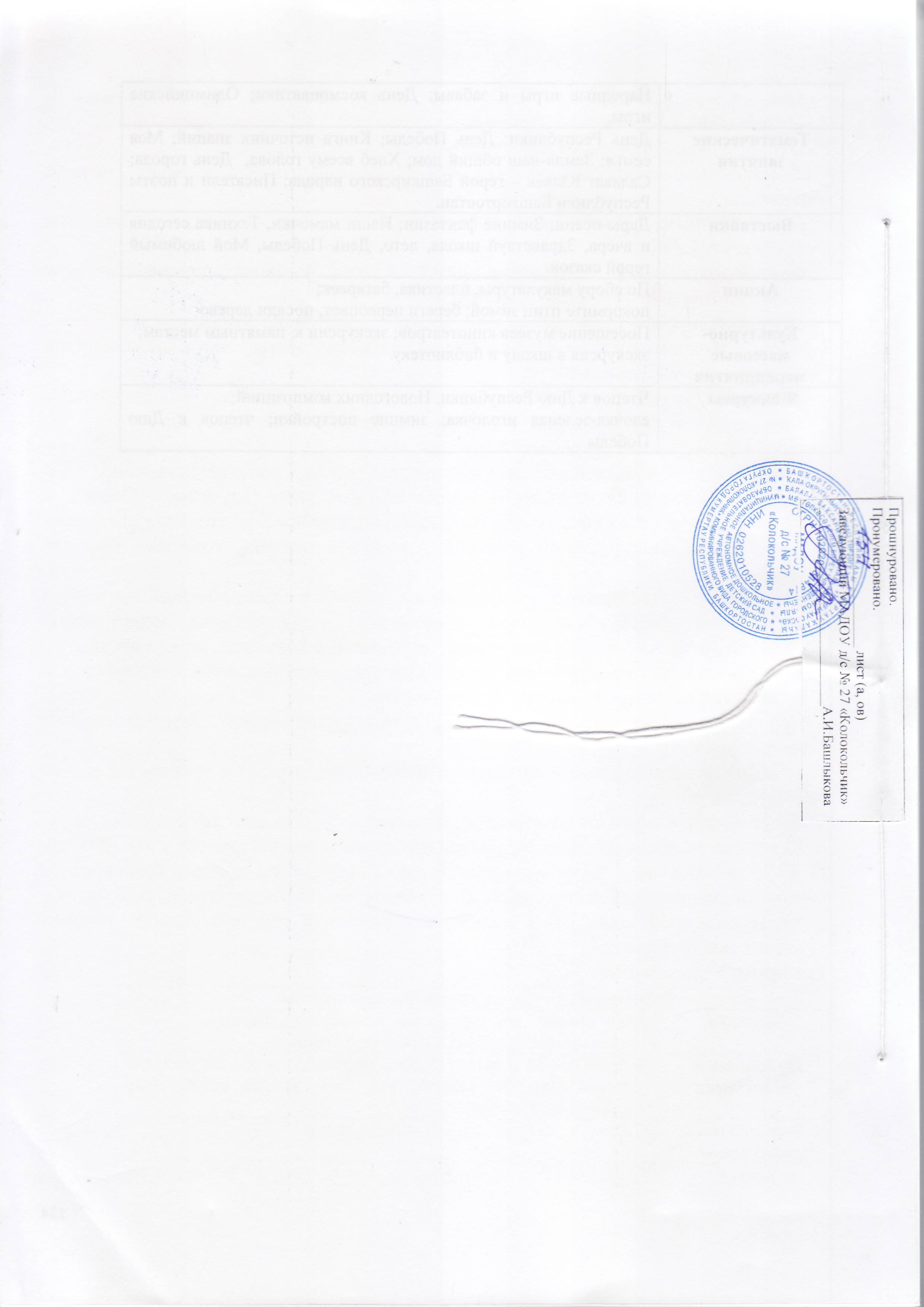 ПРИНЯТОПротокол заседания педагогического совета МАДОУ д/с № 27«Колокольчик»от 02.09.2019 № 1СОГЛАСОВАНОПротокол заседания общего родительского собрания МАДОУ д/с № 27 «Колокольчик»от 02.09.2019№ 1ВВЕДЕНИЕ31.ЦЕЛЕВОЙ РАЗДЕЛ51.1.Пояснительная записка 51.1.1Цели и задачи реализации Программы71.1.2Принципы и подходы к формированию Программы81.1.3Значимые для разработки и реализации Программы характеристики121.2Планируемые результаты освоения Программы.201.2Целевые ориентиры в раннем возрасте1.2Целевые ориентиры на этапе завершения Программы1.2Целевые ориентиры детей с ОВЗ1.3.Развивающее оценивание качества образовательной деятельности по Программе362.СОДЕРЖАТЕЛЬНЫЙ РАЗДЕЛ412.1Общие положения412.2.Описание образовательной деятельности в соответствии с направлениями развития ребенка, представленными в пяти образовательных областях412.2.1.Содержание психолого-педагогической работы с детьми 1-2 лет.412.2.2.Образовательная деятельность в соответствии с направлениями развития детей от 2 до 7 лет:социально коммуникативное развитие;- познавательное развитие;- речевое развитие;- художественно-эстетическое развитие;- физическое развитие.492.3.Вариативные формы, способы, методы организации образовательной деятельности572.4.Взаимодействие взрослых с детьми.622.5.Взаимодействие педагогического коллектива с семьями дошкольников.692.6.Наиболее существенные характеристики содержания программы (специфика национальных, социокультурных и иных условий)882.7.Традиции Учреждения	922.8.Описание образовательной деятельности по профессиональной коррекциинарушений развития детей933.ОРГАНИЗАЦИОННЫЙ РАЗДЕЛ1103.1.Психолого-педагогические условия, обеспечивающие развитие ребенка1103.2.Организация развивающей предметно-пространственной среды1133.3.Кадровые условия реализации Программы  1163.4.Материально-техническое обеспечение Программы1173.5.Финансовые условия реализации Программы1223.6.Планирование образовательной деятельности1233.7.Режим дня и распорядок 1313.8.Перспективы работы по совершенствованию и развитию содержания Программы и обеспечивающих ее реализацию нормативно-правовых, финансовых, научно-методических, кадровых, информационных и материально-технических ресурсов1363.9.Перечень нормативных и нормативно-методических документов1373.10Перечень литературных источников1414.ПРЕЗЕНТАЦИЯ ПРОГРАММЫ143ПринципЦель Реализация в ДООРазвивающее образованиеРазвитие ребёнкаСовместная деятельность с воспитанниками опирается не на достигнутый уровень умений и навыков, а на фактор опережения. Руководствуясь этим, педагоги стараются предлагать детям задания, выполнение которых требует активной умственной деятельности. Ребёнку необходимо приложить усилия для овладения новыми знаниями. Работа организуется так, чтобы воспитанники открывали и узнавали что-то новое путём решения доступных проблемных задач.Творческий характер приобрели и специфические детские виды деятельности — конструирование, рисование, лепка, элементарное музицирование. Игровые моменты, радость открытия нового формируюту детей познавательную мотивацию, а преодоление возникающих в процессе учения интеллектуальных и личностных трудностей развивает волевую сферуНаучнаяобоснованность и практическая применимостьСоответствие основным положениямвозрастнойпсихологиии дошкольной педагогикиВзрослые дают детям отчётливоепредставление о предметах окружающей действительности, необходимые для дальнейшего использования в разнообразных видах детской деятельностиПолнота, необходимостьи достаточностьРешение поставленных целей и задач только на необходимом и достаточном материале, максимальное приближениек разумномуминимумуВ создании необходимых условий дляобразовательной деятельности играетроль усложнение программного материала, которое идёт постепенно и ненавязчиво. Новый материал даётся на основе ранее изученного, хорошо усвоенного. Менее активные, стесни-тельные дети при этом чувствуют себя раскрепощённее, лучше вовлекаются в работуЕдинствовоспитательных, развивающихи обучающихцелейи задачФормирование знаний,умений и навыков, которые имеют непосредственное отношение к развитию дошкольниковВзаимодействие педагогов с детьми —основное звено воспитательно-образовательного процесса в ДОО, поэтому главная задача любого педагога — выбор верной позиции во взаимодействии с детьми, которое основываетсяна следующих положениях:— личностно-ориентированный подход, то есть использование новых форм работы с детьми, в том числе индивидуальной и подгрупповой, на-правленных на реализацию индивидуального подхода;— гуманизация способов общения с ребёнком как целевая ориентация педагогов (то есть «требовательная любовь»);— диагностика развития детей, их  индивидуальных особенностей;— привлечение в ДОО специалистов;— проведение семинаров, консультаций, тренингов по созданию положительной атмосферы в коллективеИнтеграцияобразовательныхобластейСоответствие возрастнымвозможностям и особенностям воспитанников, а также специфике образовательных областейОсновные задачи каждой образовательной области решаются и в ходе реализации других областей Программы. Предлагаемое условное деление направлений развития детей на образовательные области вызвано наличием специфических задач, содержания, форм и методов дошкольного образованияКомплексно-тематическийПостроениеобразовательногопроцесса на основесезонности, праздников,юбилейных дат, тематических мероприятийи т. п.В основе реализации данного принципа построения Программы лежит календарь праздников и традиций, который обеспечивает:— социально-личностную ориентированность и мотивацию всех видов детской деятельности в ходе подготовки и проведения праздников;— «проживание» ребёнком содержания дошкольного образования во всех видах детской деятельности;— поддержание эмоционально-положительного настроя ребёнка в течение всего периода освоения Программы;— технологичность работы педагогов по реализации Программы (годовой ритм: подготовка к празднику — проведение праздника, подготовка к следующему празднику — проведение следующего праздника и т. д.);— многообразие форм подготовки и проведения праздников;— возможность реализации принципа построения Программы по спирали или от простого к сложному (основная часть раздников повторяется в следующем дошкольном возрасте, при этом увеличивается степень участиядетей и сложность задач, решаемых каждым ребёнком при подготовке и проведении праздников);— сплочение общественного и семейного дошкольного образования (включение в праздники и подготовку к ним родителей воспитанников).Педагоги должны разработать и внедрять:— годовой круг тем;— перспективно-тематическое планирование на год;— планы-конспекты непосредственно образовательной деятельности (далее — НОД) в разных возрастных группах;— планы образовательной деятельности с воспитанниками, родителями Построениеобразовательного процесса с учётом формработы, соответствующих возрасту дошкольниковРешение программных образовательныхзадач в совместнойдеятельности взрослыхи детей, самостоятельной деятельности детейне только в рамкахНОД, но и во время режимных моментов в соответствии со специфкой дошкольного образованияПрограмма должна предусматривать построение образовательного процесса на адекватных возрасту формах работы с детьми. Во время общения с детьми взрослые занимают позицию равного партнёра, проявляя уважение к интересам, мнениям, пожеланиям ребёнка и поддерживая его достоинствоЦелостностьпедагогического процессаУчёт сбалансированности и сочетания различных видов и форм организации детской деятельности (индивидуальной,подгрупповой, фронтальной)Основной формой работы с дошкольниками является игра, но при проектировании воспитательно-образовательного процесса учитываются все виды детской деятельностиОбразовательныеобласти(направления)Целевые ориентирыЦелевые ориентирыОбразовательныеобласти(направления)Ранний возрастДошкольный возрастСоциально –коммуникативноеразвитие- активно действует с игрушками;- эмоционально вовлечен в действие сигрушками и другими предметами;- владеет простейшими навыкамисамообслуживания проявляетсамостоятельность в бытовом иигровом поведении;- стремится к общению со взрослыми;- подражает им в движениях и вдействиях;- проявляет интерес к сверстникам,наблюдает за их действиями иподражает им.- овладевает основными культурными способами деятельности,проявляет инициативу, самостоятельность в разных видахдеятельности – игре, общении;- ребенок способен выбирать себе род занятий, участников посовместной деятельности;- ребенок обладает установкой положительного отношения к миру, кразным видам труда другим людям и самому себе; обладает чувствомсобственного достоинства;- активно взаимодействует со сверстниками и взрослыми;- участвует в совместных играх. способен договариваться, учитыватьинтересы и чувство других, сопереживать неудачам и радоватьсяуспехам других;- адекватно проявляет свои чувства, чувство веры в себя;- старается разрешать конфликты;- ребенок способен к волевым усилиям, может следовать социальнымнормам поведения и правилам в разных видах деятельности, вовзаимоотношениях с взрослыми и сверстниками, может соблюдатьправила безопасного поведения и личной гигиены.Сформировано толерантное отношение к людям других национальностей, любовь к большой и малой Родине. Познавательноеразвитие-Ребенок интересуется окружающими предметами и активно действует с ними. - Эмоционально вовлечен в действия с игрушками и другими предметами, -Стремится проявлять настойчивость в достижении результата своих действий. -Использует специфические, культурно фиксированные предметные действия, знает назначение бытовых предметов (ложки, расчески, карандаши и пр.) и умеет пользоваться ими. -Ребенок имеет элементарные представления о культуре и быте народов, населяющих РБ (одежда, предметы быта, посуда) -Ребенок овладевает основными культурными способами деятельности, проявляет инициативу и самостоятельность в познавательно – исследовательской деятельности, способен выбрать себе род занятий. -Ребенок обладает развитым воображением. -Ребенок проявляет любознательность, задает вопросы взрослым и сверстникам, интересуется причинно следственными связями, пытается самостоятельно придумывать объяснения явлениям природы и поступкам людей, склонен наблюдать, экспериментировать. -Обладает начальными знаниями о себе, о природном и социальном мире, в котором он живет, обладает элементарными представлениями из области живой природы, естествознания, математики, истории и т.п. -Ребенок способен к принятию собственных решений, опираясь на свои знания и умения вразличных видах деятельности. -Ребенок обладает знаниями о Республике Башкортостан, имеет представление о социокультурных ценностях своего народа, о традициях и праздниках башкирского народа и народов, проживающих на территории РБ  Речевое развитие - Владеет активной речью, включен в общение; - Может обращаться с вопросами и просьбами, понимает речь взрослых, знает названия окружающих предметов и игрушек; - Проявляет интерес к стихам, сказкам, рассказам, рассматриванию картин, - Проявляет интерес к башкирскому фольклору. Ребенок хорошо владеет устной речью, может выражать свои мысли и желания, может использовать речь для выражения своих мыслей, чувств и желаний, построение речевого высказывания в ситуации общения, может выделять звуки в словах, у ребенка складываются предпосылки грамотности; - Знаком с произведениями детской литературы; Знаком с фольклором народов, населяющих Республику Башкортостан и произведениями башкирских писателей и поэтов. - Овладевает (по желанию) разговорной речью на башкирском языке. Художественно – эстетическое развитие - Откликается на различные произведения культуры и искусства; - Стремится двигаться под музыку; Эмоционально откликается на различные произведения культуры и искусства, в т.ч. народов населяющих РБ Ребенок овладевает основными культурными способами деятельности, проявляет инициативу, самостоятельность в игре, конструировании, художественной продуктивной деятельности; - Способен выбирать себе род занятий, участников по совместной деятельности; - Способен сопереживать неудачам и радоваться успехам других; - Обладает развитым воображением; - Владеет основными музыкальными движениями. Знаком с декоративно- прикладным искусством башкирского народа - Знаком с произведениями изобразительного, музыкального искусства народов РБ Физическое развитие-У ребенка развита крупная моторика, он стремится осваивать различные виды движений (бег, лазание, перешагивание и пр.) -Проявляет интерес к сверстникам, наблюдает за их действиями и подражает им.Проявляет интерес к играм башкирского народа, хороводам, пальчиковым играм. -У ребенка развита крупная и мелкая моторика, он подвижен, вынослив, владеет основными движениями (бег, лазание, прыжки), может контролировать свои движения и управлять ими. -Активно взаимодействует со сверстниками, учитывать интересы и чувства других. -Ребенок способен к волевым усилиям, может следовать социальным нормам поведения и правилам в разных видах деятельности, во взаимоотношениях со взрослыми и сверстниками, может соблюдать правила безопасного поведения и личной гигиены. Знаком, знает и играет в подвижные игры башкирского народа и народов, проживающих на территории РБ. Виды игр-занятийКоличествоРасширение ориентировки в окружающем и развитие речи3Развитие движений2Со строительным материалом1С дидактическим материалом2Музыкальное2Общее количество игр-занятий10№ п/пСведения об учрежденииПоказатели1Полное наименование дошкольного образовательного учрежденияМуниципальное автономное образовательное учреждение детский сад № 27 «Колокольчик» комбинированного вида городского округа город Кумертау Республики Башкортостан2Тип и вид образовательного учрежденияДошкольное образовательное учреждение. Детский сад комбинированного вида3Учредитель Администрация городского округа город Кумертау Республики Башкортостан4Год основания19865Юридический адрес453300, Республика Башкортостан, город Кумертау, улица 40 лет Победы, 96Фактический адрес453300, Республика Башкортостан, город Кумертау, улица 40 лет Победы, 9, улица 40 лет Победы, 267Свидетельство о постановке на учет в налоговый орган02620105288ЛицензияСерия 02Л01 № 0005643, регистрационный № 3829 от 17 февраля 2016 г.	9Свидетельство о государственной аккредитацииДекабрь 2010 г.10Телефон8 (34761) 2 — 27 — 2111Е-mailmadouds27@mail.ru12Сайтhttp://ds27kolokolchik.ru13Должность руководителяЗаведующий14Фамилия, имя, отчество руководителяБашлыкова Анна Ивановна15Сведения о контингенте детей:- Количество детей всего:Из них:-мальчиков (кол-во %)-девочек (кол-во %) количество детей всего: Опекаемые детиВоспитываются в полных семьях (кол-во %)неполных семьях Количество детей в семье:Имеют одного ребёнкаИмеют двух детейМногодетныеИмеют детей с ограниченными возможностями здоровья (инвалиды)Семьи, состоящие на учёте КДН, ОДН (кол-во., %)Посещение воспитанниками кружков в дошкольном образовательном учреждении (кол-во, %)16.Здоровье воспитанников.Распределение воспитанников по группам здоровья-1 группа (кол-во, %)-2 группа (кол-во, %)-3 группа (кол-во, %)-4 группа (кол-во, %)17.Данные образовательного уровня родителей:Всего родителейРаботающих матерей:Неработающих матерей:Матерей со средним-специальным образованиемМатерей с высшим образованиемОтцов со средним специальным образованиемОтцов с высшим образованиемСемей русскихбашкир- татар -др.национальностей18.Социальные запросы родителей в дошкольном образовательном учреждении19.Договоры социального партнёрства№ п/пСведения об учрежденииПоказатели1Полное наименование дошкольного образовательного учрежденияМуниципальное автономное образовательное учреждение детский сад № 27 «Колокольчик» комбинированного вида городского округа город Кумертау Республики Башкортостан2Тип и вид образовательного учрежденияДошкольное образовательное учреждение. Детский сад комбинированного вида3Учредитель Администрация городского округа город Кумертау Республики Башкортостан4Год основания19865Юридический адрес453300, Республика Башкортостан, город Кумертау, улица 40 лет Победы, 96Фактический адрес453300, Республика Башкортостан, город Кумертау, улица 40 лет Победы, 9, улица 40 лет Победы, 267Свидетельство о постановке на учет в налоговый орган02620105288ЛицензияСерия 02Л01 № 0005643, регистрационный № 3829 от 17 февраля 2016 г9Свидетельство о государственной аккредитацииДекабрь 2010 г.10Телефон8 (34761) 2 — 27 — 2111Е-mailmadouds27@mail.ru12Сайтhttp://ds27kolokolchik.ru13Должность руководителяЗаведующий14Фамилия, имя, отчество руководителяБашлыкова Анна Ивановна15Сотрудники:-общее число сотрудников- из них педагогических работников16Сведения о контингенте детей:Общее количество групп- Количество детей всего:Из них:-мальчиков (кол-во %)-девочек (кол-во %)Количество групп для детей раннего возраста-количество детей всего Количество групп для детей младшего дошкольного возраста-количество детей всего: Количество групп для детей среднего дошкольного возраста:-количество детей всего:Количество групп для детей старшего дошкольного возраста-количество детей всего:Количество подготовительных к школе групп-количество детей всего:Опекаемые детиВоспитываются в полных семьях (кол-во %)неполных семьях Количество детей в семье:Имеют одного ребёнкаИмеют двух детейМногодетныеИмеют детей с ограниченными возможностями здоровья(инвалиды)Семьи состоящие на учёте КДН, ОДН (кол-во., %)Посещение воспитанниками кружков в дошкольном образовательном учреждении (кол-во, %)17.Здоровье воспитанников.Распределение воспитанников по группам здоровья-1 группа (кол-во, %)-2 группа (кол-во, %)-3 группа (кол-во, %)-4 группа (кол-во, %)18.Данные образовательного уровня родителей:Всего родителейРаботающих матерей:Неработающих матерей:Матерей со средним-специальным образованиемМатерей с высшим образованиемОтцов со средним специальным образованиемОтцов с высшим образованиемСемей русскихбашкир- татар -др.национальностей19.Социальные запросы родителей в дошкольном образовательном учреждении20.Программы и проекты социального партнерства с-органами власти-НИИ-наукой-культурой-общественными организациями и др.21Договоры социального партнёрства22Информация о педагогахОбразовательный уровень:- Имеют высшее образованиеиз них педагогическое-Имеют среднее профессиональноеиз них педагогическоеКвалификационный показатель:-имеют высшую квалификационную  категорию-имеют первую квалификационную категорию-соответствуют занимаемой должности-без категорииОбщий педагогический стаж работы:-имеют стаж работы до 5 лет-имеют стаж работы от 5 лет до 10 лет-имеют стаж работы от 10 лет и вышеПоловозрастной состав:-мужчины-женщины-18-24 лет-25-45 лет-с 46 и вышеНаличие:Музыкального залаСпортивного залаКабинет логопедаМедицинского пунктаСтудии для дополнительного образования детейСентябрьОктябрь Ноябрь ДекабрьЯнварьФевральМарт  АпрельМай  Здравствуй, детский сад!Будем дружно вместе жить Общение с детьмиИгра- это серьёзно!Мы успешны и талантливыБудущие защитники ОтечестваНаши замечательные мамыВесна идётНаши успехи1.Индивидуальные беседы с родителями вновь поступивших детей.2. Оформление наглядной информации для родителей «Возрастные особенности детей», «Режим дня», «Расписание организованной образовательной деятельности».3. Консультация для родителей «Роль семьи и детского сада в формировании здоровья детей», «Безопасность наших малышей»4.Оформление стенда для родителей «Наш любимый, детский сад»5. Анкетирование родителей с целью выявления запросов, интересов и пожеланий при организации образовательных и воспитательных услуг в ДОУ6 «Безопасная дорога» конкурс рисунков по ПДД1.Общее родительское собрание «Основные направления воспитательно-образовательной  и оздоровительной работы с детьми на новый учебный год »                                                  2. Групповые родительские собрания   3. Выставка творческих работ детей и родителей «Родина наша - нет её краше» 4.Консультации «Права и обязанности родителей», «В семье будущий первоклассник»   5.Оформление фотовыставки «Бабушка и я, лучшие друзья»  (ко Дню пожилого человека) 6. Развлечение «Осень золотая, в гости зашагала» 1.День открытых дверей.   Цель: формирование положительного имиджа д/с, демонстрация организации работы с детьми, установление партнёрских отношений с семьями.2.Консультация «Как правильно общаться с детьми»3.Выставка литературы «Библиотечка семейного чтения»4.Вернисаж «Вместе с мамой»5.Оформление папки-передвижки «Одежда детей в группе»6.Тематическое занятие «Милая мама моя»1. Общее родительское собрание 2. Консультация «Копилка народных игр»,  «Как организовать выходной день с ребёнком»3. Привлечение родителей к постройкам из снега «Зимняя сказка»4. Фотовыставка в группах «Зимние игры и  развлечения»5. Оформление памятки для родителей «Чтобы не было пожара, чтобы не было беды»6. Уголок здоровья: «Профилактика гриппа, ОРЗ», «Точечный массаж при ОРЗ»7. Праздничный карнавал «К нам шагает Новый год», фотоотчёт о проведении утренников8. Родительская фотовыставка «Моя семья, моя родословная»1. Выставка детских рисунков и поделок «Наши таланты»2.Оформление памятки для родителей «Как воспитать ребёнка успешным», «Чаще говорите детям»3..Папка-передвижка «Как развивать творческие способности у детей», «Три основных способа познания окружающего мира»4.Уголок здоровья «Как уберечь ребёнка от травм»5.Папка-передвижка «Развиваем пальчики-стимулируем речевое развитие ребёнка»6. День добрых дел «Наши меньшие друзья» Кормушки  для птиц и как их сделать.1.Оформление наглядной информации «Растим будущего мужчину»2.Тематическая выставка «Рисуем вместе с папами»3.Оформление фотовыставки «Буду как папа»4.Консультация «Авторитет родителей - необходимое условие правильного воспитания детей»5.Музыкально-физкультурное развлечение с родителями «Мой папа самый лучший друг»6.Уголок здоровья: «Основы правильного питания»7.Помощь родителей в расчистке участков от снега, оформлении зимнего городка.1.Тематические выставки поделок и рисунков «Рисуем вместе с мамами», «Золотые руки наших мам»2.Проведение праздника родословной «Шежере» 3.Утренники с участием родителей «Мамочки роднее нет»4.Уголок здоровья: «Как предупредить весенний авитаминоз»5. Выставка пед.литературы и журналов  6.Проведение родительских собраний по годовому плану.1. «День добрых дел» по благоустройству территории ДОУ 2.Оформление фотовыставки в группах «Научились мы трудиться»3.Папка передвижка «Осторожно-красный свет»4.Тематическая выставка «Внимание, улица!» книги, пособия, игры.5.Консультация «Роль совместного отдыха детей и родителей»6.Развлечение «Весенняя сказка»7. Фотоотчёт для родителей за месяц1.Итоговые родительские собрания2. Праздник «Этот День Победы…»3.Консультация  «Обеспечение безопасности детей»,  «Как сделать путешествие в автомобиле интересным. Поиграйте с малышом»4.День открытых дверей. Цель: познакомить родителей будущих воспитанников с особенностями организации воспитания и оздоровления детей в детском саду5. Анкетирование родителей «Ваше мнение о нас»6.Оформление папки-передвижки «Здравствуй, лето»7. Уголок здоровья: «Чистота-залог здоровья»8.Фотоотчёт по интересным мероприятиям, НОД за учебный годЗаведующий Башлыкова А.ИВоспитатели групп Инструктор по физ.воспитаниюСт.воспитатель Янкина С.П.Ст.воспитатель Янкина С.П.Ст.воспитатель Янкина С.П.Заведующий Башлыкова А.ИСт.воспитатель Янкина С.П.Шишканова О.А.ВоспитателиМуз.руководитель Логутова Л.Г., Рыжая Т.В.Ст.воспитательЯнкина С.П.Воспитатели Муз.руководитель Логутова Л.Г.Заведующий Башлыкова А.ИИнструктор по физ.воспитаниюСт.воспитательЯнкина С.П. ВоспитателиСт.медсестра Муз.руководитель Логутова Л.Г., Ст.воспитательЯнкина С.П. Ст.воспитательЯнкина С.П. ВоспитателиВоспитателиСт.медсестра Учитель-логопед ВоспитателиВоспитателиСт.воспитатель Янкина С.П.ВоспитателиИнструктор по физ.воспитаниюСт.медсестра ВоспитателиСт. воспитатель Янкина С.П.Воспитатели Муз.руководитель Логутова Л.Г.,Ст.медсестра Ст. воспитатель Янкина С.П.ВоспитателиЗаведующий Башлыкова А.ИВоспитателиВоспитателиСт.воспитательЯнкина С.П.ВоспитателиМуз.руководитель Логутова Л.Г.,ВоспитателиЗаведующий Башлыкова А.ИВоспитателиСт.воспитательЯнкина С.П.Ст.воспитательЯнкина С.П.ВоспитателиСт.медсестраВоспитателиОсобенностиХарактеристика муниципалитетаВыводы и рекомендацииИспользуемые программы и технологииПриродно-климатические и экологическиеДетский сад расположен по улице 40 лет Победы,д9, . В районе нет промышленных  предприятий или каких- либо вредных производств. Район экологически  благополучен. На территории  микрорайона произрастают: береза, клен, рябина, тополь, ель. Детский сад располагается на перекрёстке центральных дорог. Расширять представления о природе своего края. Познакомить детей с родным городом. Формировать экологическую культуру  у детей и их родителей, желание принимать участие в проведении мероприятий по охране окружающей среды«Я познаю  Башкортостан»   Л.Р.АгишеваМарченкоЛ.И. методические рекомендации «Зима», «Весна» , «Лето», «Осень»Национально культурныеи этнокультурныеЗнакомство детей с жизнью и творчеством М.Гафури, посещаем памятник и сквер, посещение достопримечательностей города. Проводим национальные праздники: «Масленица» «Сабантуй»Приобщать детей к культурному наследию , праздникам, традициям, народно- прикладному искусству, устному народному творчеству, музыкальному фольклору, народным играм«Земля отцов» ,»Синтез искусств» Р.Х ГасановаМолчева А.В. «Народное прикладное искусство Башкортостана»Парциальные программыМетодические пособияПознавательное развитиеПознавательное развитиеПрограмма комплексного обучения и воспитания детей в башкирских детских садах» под редакцией Г. Г. Галиевой, З.Г. Нафиковой.2.Программа-руководство «Земля отцов» Автор Р.Х. Гасановой.3.Программа-руководство  по работе с детьми старшего дошкольного возраста«Я-Башкортостанец» Автор Р.Л. Агишевой.- Методические рекомендации Урал – мой край родной под редакцией Ф.Ф. Фазлыевой.- Марченко Л.И. Методические рекомендации по комплексному развитию дошкольников в процессе их общения с природой - Фольклорная педагогика в воспитании дошкольников. Методические рекомендации Р.Х. Гасанова, Т.Б. Кузьмищева.-Гасанова Р.Х. Этноэтикет в воспитании дошкольников. Методические рекомендации для воспитателей дошкольных учреждений.- Гасанова Р.Х. Знакомство детей с культурой башкирского народа. Учебное пособие и демонстрационный материал–ГУП «ГРИ»Башкортостан», 2004.- Гасанова Р.Х. «Художники и композиторы Башкортостана - детям». Учебное пособие и демонстрационный материал–ГУП «ГРИ»Башкортостан», 2004.- Гасанова Р.Х. «Человек - творец рукотворного мира».Учебное пособие и демонстрационный материал–ГУП «ГРИ»Башкортостан», 2004.- Гасанова Р.Х. Я Родину свою хочу познать!: методическое пособие. – 2 – е изд. – Уфа: из-во ИРО РБ, 2011.- Яфаева, В.Г., Заплохова М.В., Битунова Т.В. Растим гения. Сборник развивающих игр для интеллектуального развития дошкольников. - Уфа, ИРО РБ, 2011.-Губайдуллина Ф.Х .Я – познаю Башкортостан. Учебная хрестоматия. Уфа: БИРО, 2006.Речевое развитиеРечевое развитие- Гасанова Р.Х.  «Фольклор и литература РБ». Учебное пособие и демонстрационный материал–ГУП «ГРИ» Башкортостан», 2004.-Гасанова Р.Х. Воспитание дошкольников средствами этноэтикета. Сб. Развитие детской речи: традиции и перспективы. М., 2002.-Гасанова Р.Х. Развитие словесного творчества дошкольников средствами фольклорной педагогики. Межрегиональная научно - практическая конференция «Выявление и развитие одарённости у учащихся в рамках личностно - ориентированного образовательного процесса» Уфа, БИРО, 2005.-Гасанова Р.Х., Петренко Г.Р. Осознание состава речи детьми старшего дошкольного возраста. Методические рекомендации, Уфа, БИРО 2006 г.-. Гасанова Р.Х. Дидактический материал по русской разговорной речи (пособие) Дидактический материал по русской разговорной речи. Пособие для национальных ДОУ. – Уфа : Китап, 2010.-Гасанова Р.Х. Картинный словарь русского языка (дидактическое пособие) Картинный словарь русского языка. Пособие для национальных ДОУ. – Уфа, Китап, 2010.Художественно-эстетическое развитиеХудожественно-эстетическое развитие1.Программа «Народное  декоративно-прикладное искусство Башкортостана дошкольникам» Авотры: А.В. Молчева, Т.М. Бондаренко.-Колбина А.В. Хоровод народов Башкортостана (башкиры, русские, татары, украинцы, чуваши, белорусы). Настольно-печатные игры.-Уфа: ;Китап, 2009.-Гасанова Р.Х. Синтез искусств. Республиканская научно - практическая конференция «Современный образовательный процесс: опыт, проблемы, перспективы». Уфа, БИРО, 2005.Физическое развитиеФизическое развитие1.Нагаева Л.И., Галяутдинов И. Г. Башкирские игры. Сборник народных игр.Традиционные события, праздники, мероприятияТрадиционные события, праздники, мероприятияТрадицииДень  знаний; день  города; день матери; день здоровья;
неделя театра; День семьи «Шежэре байрам»Праздники и развлеченияЗолотая осень; Новый год; День защитника; весна; До свидания детский сад; Мой родной край, День защиты детей; День России, День Победы.Фольклорные праздникиСабантуй; Масленница, «Шежэре байрам».ДосугиПапа, мама и я–спортивная семья; Азбука безопасности; Народные игры и забавы; День космонавтики; Олимпийские игры.ТематическиезанятияДень Республики; День Победы; Книга источник знаний; Моя семья; Земля-наш общий дом; Хлеб всему голова,  День города; Салават Юлаев – герой Башкирского народа; Писатели и поэты Республики Башкортостан.ВыставкиДары осени; Зимние фантазии; Наши мамочки, Техника сегодня и вчера, Здравствуй школа, лето, День Победы, Мой любимый герой сказок.АкцииПо сбору макулатуры, пластика, батареек;покормите птиц зимой; береги первоцвет; посади деревоКультурно-массовые мероприятияПосещение музеев кинотеатров; экскурсии к  памятным местам;экскурсия в школу и библиотеку.КонкурсыЧтецов к Дню Республики, Новогодних композиций;елочка-зеленая иголочка; зимние постройки; чтецов к Дню Победы№ п/пОбразование Количество педагогов 1высшее педагогическое172среднее - специальное 8№/пКвалификационная категория Количество педагогов1высшая112первая113без категории3от 1 до 5 летот 5 до 10 летОт 10 до 20От 20 и выше13417Основные направления развитияНаличие специальных помещений Основные  пособия и специальное оборудованиеФизическое развитиеФизкультурный залСпортивное оборудование для проведения физкультурных мероприятий, тренажёры, мягкие модули, сенсорные дорожки.Физическое развитиеГрупповые помещения Центры двигательной активности, бактерицидные лампыФизическое развитиеМедицинский блок: Медицинский кабинетПроцедурный кабинетИзоляторСпециализированное медицинское оборудование, мебель, спирометр, динамометр, весы, тонометр, ростомер. Физическое развитиеСпортивная площадка  Оборудование для оздоровительной гимнастики и тренировок Социально-коммуникативное развитиеГрупповые помещенияРазвивающие пособия и игры, атрибуты, игровые модули, сюжетно-игровое оборудование, оборудование для трудовой деятельности, художественная литература, видеомагнитофон,   фотоаппарат, видео -   и   аудиотекаСоциально-коммуникативное развитиеХоллы и коридорные пролётыФотовыставки, тематические выставки, выставки детских рисунков и предметы продуктивной деятельности детейСоциально-коммуникативное развитиеМузыкальный залОборудование, атрибуты для театра, проведения социально-значимых акций, мультимедийная техника, диски и другие носители со специальными программами.Территория ДОУМалые архитектурные формы на групповых прогулочных площадках для сюжетно-ролевых игр и др. Познавательне развитиеГрупповые помещенияЦентры познавательного развития, оборудование для исследовательской и опытнической деятельности детей (мини лаборатория),  материал для разного вида конструирования, экологические уголки, уголки сказок, дидактические и развивающие игры, игры-головоломки, игры для развития логического мышления, развивающие таблицы, мобильные стенды, переносное мультимедийное оборудование, Познавательне развитиеТерритория ДОУ «Зимняя столовая для птиц», цветникиХудожественно-эстетическое развитиеГрупповые помещенияЦентры музыкально-художественного творчества, центры художественно-продуктивной деятельности, театры разных видов (настольный, кукольный, перчаточный, бибабо и другие), магнитофоны, музыкальные инструментыХудожественно-эстетическое развитиеТерритория ДОУИмпровизированная летняя театральная площадкаХудожественно-эстетическое развитиеХоллы и коридорные пролётыФотовыставки, тематические выставки, выставки детских рисунков и предметы продуктивной деятельности детейРечевое развитие Групповые помещения подбор детских презентаций по темам, детские библиотечки с подбором детской литературы, дидактических игр с литературоведческим содержанием, фильмотекой по произведениям детских писателей, русских и башкирских народных сказок, фольклорных произведений   и др.Речевое развитие Территория ДОУИмпровизированная летняя театральная площадкаРечевое развитие Холлы и коридорные пролётыФотовыставки, тематические выставки, выставки детских рисунков и предметы продуктивной деятельности детейКоррекционноенаправлениеГрупповые помещенияУголки настроения,  уголки уединения, центры воды и пескаКоррекционноенаправлениеФизкультурный залСпортивное оборудование Кабинет учителя - логопедаМебель, компьютер с программным обеспечением, магнитофон,  игры для коррекции речевой сферы, таблицы, азбука (картонная), картотеки, инструменты для логопедического массажа, постановки звуков, тренажёры для коррекции речевого и физиологического дыхания, фонематического и физиологического слуха и др.ПомещениеОбразовательная деятельностьВид деятельностиГрупповые помещенияПроведение организованной образовательной деятельности, совместной образовательной деятельности, осуществляемой в ходе режимных моментов, организация самостоятельной детской деятельности и взаимодействия с семьейИгровая, коммуникативная, трудовая, чтение, познавательно-исследовательская, продуктивная, музыкально-художественная, двигательная.Педагогический кабинетКонсультации, семинары, семинары-практикумы, Педагогические советы, беседы и т.д. Взаимодействие с семьейОбразовательная  и научно-методическая деятельность, планирование и организацияКабинет музыкального руководителяПроведение бесед и консультаций с педагогами, индивидуальной работы с детьми, родителямиМузыкально-художественная, игровая, коммуникативнаяКабинет учителя-логопедаПроведение коррекционной  работы по реализации образовательной области «Коммуникация» взаимодействие с семьейКоммуникативная, игровая, двигательная, чтениеМедицинский блокОсуществление медицинской  деятельности. Медосмотры, организация контроля за питанием Медицинское сопровождение детейФизкультурный залОД по реализации образовательной области   «Физическое развитие» Совместная деятельность в ходе режимных моментов, спортивные мероприятия, утренняя гимнастика, кружковая работа, взаимодействие с семьей.Двигательная, коммуникативная, игроваяМузыкальный залПроведение ОД по реализации образовательной области «Художественно–эстетическое развитие», занятия, проведение мероприятий, кружковая работа Взаимодействие с семьей.Музыкально-художественная, игровая, коммуникативная.Огород, сад, цветникиПроведение целевых прогулок, исследовательская работа, наблюдения, знакомство с природными объектами. Проведение ОД, по реализации образовательной области «Познавательное развитие», «Социально-Коммуникативное», Познавательно-исследовательская, продуктивная, игровая, коммуникативная, трудовая.НаименованиеКоличествоМультимедийный  проектор2Компьютер2Принтер4МФУ2Видеокамера1Видеомагнитофон1Ноутбук3Телевизор5Аудио магнитолы5Синтезатор1фотоаппарат2Виды приобретенийВиды приобретенийПополнение материальной базыНоутбукЛицензионное программное обеспечение (операционная система, пакет прикладных программ)ИгрушкиМетодическая литератураМебель для групповых комнатВиды ремонтных работВиды ремонтных работПроведены ремонтные работыРемонт в музыкальном залеКосметический   ремонт и оформление групповых участковКосметический  ремонт групповых комнат, раздевалок, спальных помещений, коридоров, дополнительных помещений Косметический ремонт в физкультурном зале и методическом кабинетеМесяцвторая группараннего возраста младшаягруппаСредняя группаСтаршая группаПодготовительная группаПодготовительная группаСентябрь 1 неделя   «Здравствуй, детский сад!»1 неделя   «Здравствуй, детский сад!»1 неделя   «Здравствуй, детский сад!»1 неделя   «Здравствуй, детский сад!»1 неделя   «Здравствуй, детский сад!»1 неделя   «Здравствуй, детский сад!»Сентябрь «Здравствуй, детский сад!»«Здравствуй, детский сад!»«Здравствуй, детский сад!»«День Знаний»«День Знаний»«День Знаний»Сентябрь 2 неделя   «Здравствуй, детский сад!»2 неделя   «Здравствуй, детский сад!»2 неделя   «Здравствуй, детский сад!»2 неделя   «Здравствуй, детский сад!»2 неделя   «Здравствуй, детский сад!»2 неделя   «Здравствуй, детский сад!»Сентябрь «Здравствуй детский сад!» «Здравствуй, детский сад!»«Мой детский сад»«Мой детский сад»«Мой детский сад»«Мой детский сад»Сентябрь 3  неделя   «Осень»3  неделя   «Осень»3  неделя   «Осень»3  неделя   «Осень»3  неделя   «Осень»3  неделя   «Осень»Сентябрь Игрушки«Дары осени»«Дары осени. Овощи»«Дары осени. Овощи»«Осенняя ярмарка. Овощи и фрукты»«Осенняя ярмарка. Овощи и фрукты»Сентябрь 4 неделя    «Осень»4 неделя    «Осень»4 неделя    «Осень»4 неделя    «Осень»4 неделя    «Осень»4 неделя    «Осень»Сентябрь Наша группа«Листопад»«Дары осени. Фрукты»«Дары осени. Фрукты»«Осень. Явления природы»«Осень. Явления природы»Октябрь 1 неделя   «Я в мире человек»1 неделя   «Я в мире человек»1 неделя   «Я в мире человек»1 неделя   «Я в мире человек»1 неделя   «Я в мире человек»1 неделя   «Я в мире человек»Октябрь «Я-человек» «Я и моя семья»«Я и моя семья»«Мой дом. Моя семья»«Дружат дети всей Земли»«Дружат дети всей Земли»Октябрь 2 неделя   «Наш край Башкортостан»2 неделя   «Наш край Башкортостан»2 неделя   «Наш край Башкортостан»2 неделя   «Наш край Башкортостан»2 неделя   «Наш край Башкортостан»2 неделя   «Наш край Башкортостан»Октябрь «Осень. Природные явления»«Мой дом,мой город»«Родной край» «Мой город, моя страна»«Наш край Башкортостан»«Славлю родной Башкортостан»«Славлю родной Башкортостан»Октябрь     3  неделя   «С  чего  начинается  Родина?»    3  неделя   «С  чего  начинается  Родина?»    3  неделя   «С  чего  начинается  Родина?»    3  неделя   «С  чего  начинается  Родина?»Октябрь Дары осени. Овощи.«Домашние животные»«Домашние животные»«Мой город, моя страна»«Мой город, моя страна, моя планета»«Мой город, моя страна, моя планета»Октябрь 4 неделя    «С  чего  начинается  Родина?»4 неделя    «С  чего  начинается  Родина?»4 неделя    «С  чего  начинается  Родина?»4 неделя    «С  чего  начинается  Родина?»4 неделя    «С  чего  начинается  Родина?»4 неделя    «С  чего  начинается  Родина?»Октябрь Дары осени. Фрукты«Дикие животные»«Дикие животные»«День народного единства»«День народного единства»«День народного единства»Ноябрь 1 неделя   «В  мире  профессий»1 неделя   «В  мире  профессий»1 неделя   «В  мире  профессий»1 неделя   «В  мире  профессий»1 неделя   «В  мире  профессий»1 неделя   «В  мире  профессий»Ноябрь «Профессии»«Труд взрослых. Профессии»«Труд взрослых. Профессии»«Труд взрослых. Профессии»«Труд людей осенью. Откуда хлеб пришел?»«Труд людей осенью. Откуда хлеб пришел?»Ноябрь 2 неделя   «Транспорт. ПДД»2 неделя   «Транспорт. ПДД»2 неделя   «Транспорт. ПДД»2 неделя   «Транспорт. ПДД»2 неделя   «Транспорт. ПДД»2 неделя   «Транспорт. ПДД»Ноябрь «Транспорт»«Транспорт»«Дружим мы со светофором»«Дети и дорога»«Школа дорожных наук»«Школа дорожных наук»Ноябрь 3   неделя «У  природы  нет  плохой  погоды»  (поздняя осень)3   неделя «У  природы  нет  плохой  погоды»  (поздняя осень)3   неделя «У  природы  нет  плохой  погоды»  (поздняя осень)3   неделя «У  природы  нет  плохой  погоды»  (поздняя осень)3   неделя «У  природы  нет  плохой  погоды»  (поздняя осень)3   неделя «У  природы  нет  плохой  погоды»  (поздняя осень)Ноябрь «Домашние животные и птицы»«Домашние животные и птицы»«Перелётные и зимующие птицы»«Перелётные и зимующие птицы»«Перелётные и зимующие птицы»«Перелётные и зимующие птицы»Ноябрь 4 неделя   «День Матери»4 неделя   «День Матери»4 неделя   «День Матери»4 неделя   «День Матери»4 неделя   «День Матери»4 неделя   «День Матери»Ноябрь «Мой дом»«Мамочка любимая моя»«Мамочка любимая моя»«День Матери»«День Матери»«День Матери»Декабрь 1  неделя  «Зимушка-зима,  отворяй  ворота» 1  неделя  «Зимушка-зима,  отворяй  ворота» 1  неделя  «Зимушка-зима,  отворяй  ворота» 1  неделя  «Зимушка-зима,  отворяй  ворота» 1  неделя  «Зимушка-зима,  отворяй  ворота» 1  неделя  «Зимушка-зима,  отворяй  ворота» Декабрь «Выпал беленький снежок»«Выпал беленький снежок»«Настает зимы черед»«Настает зимы черед»«Зима. Явления природы»«Зима. Явления природы»Декабрь 2неделя  «Зимушка-зима,  отворяй  ворота»2неделя  «Зимушка-зима,  отворяй  ворота»2неделя  «Зимушка-зима,  отворяй  ворота»2неделя  «Зимушка-зима,  отворяй  ворота»2неделя  «Зимушка-зима,  отворяй  ворота»2неделя  «Зимушка-зима,  отворяй  ворота»Декабрь «Дикие животные и их детеныши»«Звери в лесу зимой»«Звери в лесу зимой»«Звери и птицы в лесу зимой»«Звери и птицы в лесу зимой»«Звери и птицы в лесу зимой»Декабрь 3  неделя  «Новый  год   у  ворот» 3  неделя  «Новый  год   у  ворот» 3  неделя  «Новый  год   у  ворот» 3  неделя  «Новый  год   у  ворот» 3  неделя  «Новый  год   у  ворот» 3  неделя  «Новый  год   у  ворот» Декабрь «Мы украсим елочку»«Мы украсим елочку»«Новогодние сказки»«Новогодние фантазии»«Новогодние фантазии»«Новогодние фантазии»Декабрь 4неделя    «Новый  год   у  ворот»4неделя    «Новый  год   у  ворот»4неделя    «Новый  год   у  ворот»4неделя    «Новый  год   у  ворот»4неделя    «Новый  год   у  ворот»4неделя    «Новый  год   у  ворот»Декабрь «Мы украсим елочку»«Мы украсим елочку»«Новогодние сказки»«Новогодние фантазии»«Новогодние фантазии»«Новогодние фантазии»Январь 2 неделя  «Рождественские  каникулы»2 неделя  «Рождественские  каникулы»2 неделя  «Рождественские  каникулы»2 неделя  «Рождественские  каникулы»2 неделя  «Рождественские  каникулы»2 неделя  «Рождественские  каникулы»Январь 3 неделя   «В  царстве  Снежной  королевы»  (зимние забавы)3 неделя   «В  царстве  Снежной  королевы»  (зимние забавы)3 неделя   «В  царстве  Снежной  королевы»  (зимние забавы)3 неделя   «В  царстве  Снежной  королевы»  (зимние забавы)3 неделя   «В  царстве  Снежной  королевы»  (зимние забавы)3 неделя   «В  царстве  Снежной  королевы»  (зимние забавы)Январь «Игры и забавы зимой. Вот пришел к нам Снеговик»«Зимние забавы. Вот пришел к нам Снеговик»«Зимние забавы»«Зимние развлечения»«Зимние забавы»«Зимние забавы»Январь 4 неделя   «Мы мороза не боимся»4 неделя   «Мы мороза не боимся»4 неделя   «Мы мороза не боимся»4 неделя   «Мы мороза не боимся»4 неделя   «Мы мороза не боимся»4 неделя   «Мы мороза не боимся»Январь «Одежда»«Зимняя одежда»«Зимняя одежда»«Зимняя одежда»«Зимние виды спорта»«Зимние виды спорта»Февраль 1 - «Зима  в  лесу»1 - «Зима  в  лесу»1 - «Зима  в  лесу»1 - «Зима  в  лесу»1 - «Зима  в  лесу»1 - «Зима  в  лесу»Февраль «Как звери и птицы готовятся к зиме. Зайка беленький сидит»«Как звери и птицы готовятся к зиме. Зайка беленький сидит»«Зима  в  лесу»«Зима  в  лесу»«Зима  в  лесу»«Зима  в  лесу»Февраль 2 неделя  «Мой дом, мой город»2 неделя  «Мой дом, мой город»2 неделя  «Мой дом, мой город»2 неделя  «Мой дом, мой город»2 неделя  «Мой дом, мой город»2 неделя  «Мой дом, мой город»Февраль «Мебель»«Мой город»«Мой город»«Мой город»«Мой город. Моя улица»«Мой город. Моя улица»Февраль    3 неделя   «День  защитника  Отечества»   3 неделя   «День  защитника  Отечества»   3 неделя   «День  защитника  Отечества»   3 неделя   «День  защитника  Отечества»   3 неделя   «День  защитника  Отечества»   3 неделя   «День  защитника  Отечества»Февраль «Самолёты летят»«Самолёты летят»«День  защитника  Отечества»«День  защитника  Отечества»«День  защитника  Отечества»«День  защитника  Отечества»Февраль 4 неделя    «Безопасность дома и в детском саду»4 неделя    «Безопасность дома и в детском саду»4 неделя    «Безопасность дома и в детском саду»4 неделя    «Безопасность дома и в детском саду»4 неделя    «Безопасность дома и в детском саду»4 неделя    «Безопасность дома и в детском саду»Февраль «Безопасность дома и в детском саду»«Безопасность дома и в детском саду»«Безопасность дома и в детском саду»«Безопасность дома и в детском саду»«Безопасность дома и в детском саду»«Безопасность дома и в детском саду»Март 1 неделя  «Международный  женский  день»1 неделя  «Международный  женский  день»1 неделя  «Международный  женский  день»1 неделя  «Международный  женский  день»1 неделя  «Международный  женский  день»1 неделя  «Международный  женский  день»Март «Вот какая мама, золотая прямо»«Милая мамочка»«Милая мамочка»«Пусть всегда будет мама»«Мамы разные нужны»«Мамы разные нужны»Март 2неделя «Мы помощники»2неделя «Мы помощники»2неделя «Мы помощники»2неделя «Мы помощники»2неделя «Мы помощники»2неделя «Мы помощники»Март «Посуда»«Посуда»«Мы помощники»«Мы помощники»«Уголок природы в детском саду» Комнатные растения»«Уголок природы в детском саду» Комнатные растения»Март 3 неделя «Народная  культура  и  традиции»3 неделя «Народная  культура  и  традиции»3 неделя «Народная  культура  и  традиции»3 неделя «Народная  культура  и  традиции»3 неделя «Народная  культура  и  традиции»3 неделя «Народная  культура  и  традиции»Март «Народная игрушка»«Народная игрушка»«Народная культура и традиции»«Народная культура и традиции»«Декоративно-прикладное искусство»«Декоративно-прикладное искусство»Март 4 неделя   «Книжкина неделя»4 неделя   «Книжкина неделя»4 неделя   «Книжкина неделя»4 неделя   «Книжкина неделя»4 неделя   «Книжкина неделя»4 неделя   «Книжкина неделя»Март «Устное народное творчество»«Устное народное творчество»«Книжкина неделя»«Книжкина неделя»«Книжкина неделя»«Книжкина неделя»Апрель 1 неделя   «Весна»1 неделя   «Весна»1 неделя   «Весна»1 неделя   «Весна»1 неделя   «Весна»1 неделя   «Весна»Апрель «Весна-красна»«Весна»«Весна»«Весна»«Весна»«Весна»Апрель 2 неделя  «Космос»2 неделя  «Космос»2 неделя  «Космос»2 неделя  «Космос»2 неделя  «Космос»2 неделя  «Космос»Апрель «Предметы-помощники»«Путешествие в космос»«Путешествие в космос»«Путешествие в космос»«День Космонавтики»«День Космонавтики»Апрель 3 неделя   «Я здоровье берегу»3 неделя   «Я здоровье берегу»3 неделя   «Я здоровье берегу»3 неделя   «Я здоровье берегу»3 неделя   «Я здоровье берегу»3 неделя   «Я здоровье берегу»Апрель «Витамины я люблю, быть здоровым я хочу»«Витамины я люблю, быть здоровым я хочу»«Я и моё тело»Я вырасту здоровым»«Я здоровье берегу»«Я здоровье берегу»Апрель 4 неделя  «Весна в лесу»4 неделя  «Весна в лесу»4 неделя  «Весна в лесу»4 неделя  «Весна в лесу»4 неделя  «Весна в лесу»4 неделя  «Весна в лесу»Апрель «Лесные звери и птицы весной»«Лесные звери и птицы весной»«Лесные звери и птицы весной»«Лесные звери и птицы весной»«Лесные звери и птицы весной»«Лесные звери и птицы весной»Май 1 неделя   «Этот  день  мы  не  забудем  никогда!»1 неделя   «Этот  день  мы  не  забудем  никогда!»1 неделя   «Этот  день  мы  не  забудем  никогда!»1 неделя   «Этот  день  мы  не  забудем  никогда!»1 неделя   «Этот  день  мы  не  забудем  никогда!»1 неделя   «Этот  день  мы  не  забудем  никогда!»Май «Праздничный салют»«Праздничный салют»«Праздник Победы»«Праздник Победы»«Праздник Победы»«Праздник Победы»Май 2 неделя   «Мир  вокруг  нас»2 неделя   «Мир  вокруг  нас»2 неделя   «Мир  вокруг  нас»2 неделя   «Мир  вокруг  нас»2 неделя   «Мир  вокруг  нас»2 неделя   «Мир  вокруг  нас»Май «Цветы»«Цветы»«Цветы»«Цветы»«Насекомые. Цветы»«Насекомые. Цветы»Май 3  неделя «Лето»3  неделя «Лето»3  неделя «Лето»3  неделя «Лето»3  неделя «Лето»3  неделя «Лето»Май «Насекомые»«Насекомые»«Насекомые»«Насекомые»«До свидания, детский сад!»«До свидания, детский сад!»4 неделя   «Лето»4 неделя   «Лето»4 неделя   «Лето»4 неделя   «Лето»4 неделя   «Лето»4 неделя   «Лето»«Здравствуй, лето!»«Здравствуй, лето!»«Здравствуй, лето!»«Здравствуй, лето!» «До свидания, детский сад!» «До свидания, детский сад!»№группыПонедельник Вторник Среда Четверг Пятница Вторая группа раннего возраста№141.Музыка 9.00 2. Ознакомление с окружающим.  9.201.Физическая культура   9.002. Развитие речи 9.20 1.Музыка     9.00            2. Рисование 9.201.Физическая культура 9.002. Развитие речи 9.201.Физическая культура  9.002. Лепка  9.20Младшая группа №13 1. Музыка9.15-9.302.Ознакомление с окружающим  9.40-9.551. Физическая культура 9.15-9.302. Развитие речи           9.40-9.551. Музыка 9.15-9.302. ФЭМП  9.40-9.551. Физическая культура 9.15-9.302. Лепка/Аппликация  9.40-9.551. Физическая культура 9.15-9.30 2. Рисование  9.40-9.55Младшая группа №121. Физическая культура9.15-9.302.Ознакомление с окружающим  9.40-9.551. Музыка 9.15-9.302. Развитие речи           9.40-9.551. Физическая культура 9.15-9.302. ФЭМП  9.40-9.551. Музыка 9.15-9.302. Лепка/Аппликация  9.40-9.551. Физическая культура 9.15-9.30 2. Рисование  9.40-9.55Вторая группа раннего возраста№15 1. Музыка 8.45 2.  Ознакомление с окружающим 9.201. Физическая культура   8.452. Развитие речи 9.20 1. Музыка 8.452. Рисование 9.201. Физическая культура 8.452. Развитие речи 9.201 Физическая культура  8.452.  Лепка 9.20младшая группа №9 1. Физическая культура8.45-9.002.Ознакомление с окружающим  9.15-9.301. Музыка 8.45-9.002. Развитие речи           9.15-9.301. Физическая культура 8.45-9.002. ФЭМП  9.15-9.301. Музыка 8.45-9.002. Лепка/Аппликация  9.15-9.301. Физическая культура 8.45-9.00 (физ.зал)2. Рисование  9.15-9.30младшая группа №101. Музыка8.45-9.002.Ознакомление с окружающим  9.15-9.301. Физическая культура 8.45-9.002. Развитие речи           9.15-9.301. Музыка 8.45-9.002. ФЭМП  9.15-9.301. Физическая культура 8.45-9.002. Лепка/Аппликация  9.15-9.301. Физическая культура 8.45-9.00 (муз.зал)2. Рисование  9.15-9.30младшая группа №111. Музыка9.00- 9.152.Ознакомление с окружающим  9.30-9.451. Физическая культура 9.00- 9.152. Развитие речи           9.30-9.451. Музыка 9.00- 9.152. ФЭМП  9.30-9.451. Физическая культура 9.00- 9.152. Лепка/Аппликация  9.30-9.451. Физическая культура 9.00- 9.15 (муз.зал)2. Рисование  9.30-9.45Средняя группа №81.  Физическая культура9.00-9.202. Ознакомление с окружающим9.30-9.50 1 Музыка 9.00-9.202. Развитие речи               9.30-9.501. Физическая культура 9.00-9.202. ФЭМП  9.30-9.501. Музыка 9.00-9.202. Аппликация/лепка 9.30-9.501. Физическая культура9.00-9.20 (физ.зал)                    2. Рисование           9.30-9.50Средняя группа №11. Ознакомление с окружающим9.00-9.202.  Физическая культура      9.30-9.50 1 Развитие речи        9.00-9.202. Музыка  9.30-9.501. ФЭМП 9.00-9.202.  Физическая культура 9.30-9.501. Аппликация/лепка9.00-9.202. Музыка 9.30-9.501. Рисование     9.00-9.20                2. Физическая культура      9.30-9.50(муз.зал)     Старшая группа №21.Ознакомление с окружающим 9.00-9.252. Физическая культура 10.00-10.201.Развитие речи9.00-9.252. Музыка10.00-10.203. Рисование.15.15.-15.40 1. Познавательное развитие ФЭМП 9.00-9.252   Физическая культура    10.00-10.201. Развитие речи  9.00-9.252. Музыка   10.00-10.203. Рисование15.15.-15.401. Лепка/ Аппликация (чередуются)9.00-9.252.Физическая культура на прогулке.Старшая группа №31.Ознакомление с окружающим 9.00-9.202. Музыка 9.301.Развитие речи9.00-9.202. Физическая культура       09.30-09.55 3. Рисование.15.15.-15.40 1. Познавательное развитие ФЭМП 9.00-9.202 Музыка   09.30-09.55 1. Развитие речи  9.00-9.202. Физическая культура       09.30-09.55 3. Рисование15.15.-15.401. Лепка/ Аппликация (чередуются)9.00-9.252.Физическая культура на прогулке.Старшая/подготовит. группа №71. Ознакомление с окружающим 9.00-9.252. Физическая культура  15.15.-15.40 1. Познавательное развитие. ФЭМП   9.00-9.252. Рисование9.40-10.003. Музыка 15.15.-15.401. Развитие речи9.00-9.252. Лепка/Аппликация 9.40-10.003. Физическая культура  15.15.-15.401.Познавательное развитие.  ФЭМП  9.00-9.30 (подг.гр)2.  Рисование9.40-10.003. Музыка 15.15.-15.401 Развитие речи 9.00-9.252.Физическая культура на прогулкеСтаршая речевая №51.Ознакомление с окружающим9.00-9.252. Музыка 10.00-10.20 1. ФЭМП 9.00-9.209.30-9.502.Физическая культура 10.00-10.253. Развитие речи. 15.15.-15.401. Графическое письмо 9.00-9.209.30-9.502. Музыка  10.00-10.20 3. Исследоват./конструк. деят.15.15.-15.401. Лепка /Аппликация 9.00-9.20 9.30-9.502.Физичес. культура 10.00-10.203. Восприятие художественной литературы.15.15.-15.401. Рисование.9.00-9.25 2.Физич. культура на прогулке. Подготовительная №61. Ознакомление с окружающим 9.00-9.302. Физическая культура  10.30-11.001. Познавательное развитие. ФЭМП   9.00-9.302. Рисование 9.45-10.153. Музыка10.30-11.001. Развитие речи9.00-9.302. Лепка/Аппликация 9.45-10.153. Физическая культура  10.30-11.001.Познавательное развитие.  ФЭМП  9.00-9.302. Рисование9.45-10.153. Музыка  10.30-11.001 Развитие речи 9.00-9.302.Физическая культура на прогулке№/п Режимные моментывторая гр раннего возр  №14, №15мл №13, 12мл №92 мл №102 мл №11сред№1, №8старш.№2старш №3старш/подг. №7подгот.№6стар.реч.№5под.реч№41Приём детей, самостоятельная деятельность,утренняя гимнастика7.30-8.007.30-8.157.30-8.207.30-8.207.30-8.157.30-8.207.30-8.307.30-8.307.30-8.307.30-8.307.30-8.307.30-8.302Подготовка к завтраку, завтрак8.00-8.308.15-8.508.20-8.458.20-8.508.15-8.508.20-8.508.30-8.508.30-8.508.30-8.508.30-8.508.30-8.508.30-8.503Самостоятельная деятельность, игры8.30-8.458.50-9.15-8.50-9.008.50-9.008.50-9.008.50-9.008.50-9.008.50-9.008.50-9.008.50-9.008.50-9.004Организованная образовательная деятельность8.45-9.459.15-9.558.45-9.459.00-9.459.00-9.459.00-9.509.00-9.2510.00-10.209.00-09.559.00-10.009.00-11.009.00-9.25,10.00-10.209.00-9.30,9.40-10.10,10.30-11.005Самостоятельная игровая деятельность9.45-9.559.55-10.009.45-10.059.45-10.059.45-10.009.50-10.009.25-10.0009.55-10.2010.00-10.25-9.25-10.00-6Подготовка ко второму завтраку, второй завтрак9.55-10.2010.00-10.2010.05-10.2010.05-10.3010.00-10.1510.00-10.1510.20-10.3010.20-10.3010.25-10.4011.00-11.1010.20-10.3511.00-11.107Подготовка к прогулке, прогулка10.20-11.1510.20-11.1510.20-11.3010.30-11.4010.15-11.3010.15-11.3010.30-11.5010.30-11.5010.40-12.0011.10-2.2010.35-12.1011.10-12.208Возвращение с прогулки, игры11.15-11.2511.15-11.2511.40-11.5011.40-11.5011.30-11.4011.30-11.4011.50-12.0011.50-12.0012.00-12.1512.20-12.3012.10-12.2012.20-12.309Подготовка к обеду, обед11.25-12.2011.25-12.1511.50-12.5011.50-13.0011.40-13.0011.40-13.0012.00-13.0012.00-13.0012.15-13.1012.30-13.1012.20-13.0012.30-13.1010Подготовка ко сну, дневной сон12.20-15.0012.15-15.0012.50-15.0013.00-15.0013.00-15.0013.00-15.0013.00-15.0013.00-15.0013.10-15.0013.10-15.0013.00-15.0013.10-15.0011Постепенный подъём, воздушные водные процедуры15.00-15.1515.00-15.1515.00-15.2015.00-15.2015.00-15.2015.00-15.2015.00-15.1515.00-15.1515.00-15.1515.00-15.1515.00-15.1515.00-15.1512Самостоятельная игровая деятельность15.15-15.5015.15-15.5015.20-15.3015.20-15.3015.20-15.3015.20-15.3515.15-15.40--15.15-15.40--13Организованная образовательная деятельность /коррекционная  работа по заданию логопеда-------15.15-15.4015.15-15.40-15.15-15.4015.15-15.4514Самост.игровая деятельность/доп. платные образ.услуги--15.30-15.4515.30-15.4515.30-15.4515.35-15.5515.40-16.0515.40-16.0515.40-16.1015.40-16.1015.40 –16.0515.45 –16.1515Игры, самостоятельная деятельность--15.45-16.0015.45-16.0015.45-16.00-------16Подготовка к полднику, полдник15.50-16.3015.50-16.3016.00-16.3016.00-16.3016.00-16.3015.55-16.3016.05-16.3016.05-16.3016.10-16.3016.10-16.3016.05-16.3016.15-16.3517Подготовка к прогулке, прогулка16.30-17.3016.30-17.3016.30-17.4516.30-17.4516.30-17.4516.30-17.4516.30-17.4516.30-17.4516.30-17.4516.30-17.4516.30-17.4516.35-17.4518Игры, уход детей домой17.45-18.0017.30-18.0017.45-18.0017.45-18.0017.45-18.0017.45-18.0017.45-18.0017.45-18.0017.45-18.0017.45-18.0017.45-18.0017.45-18.00№/пРежимные моментывторая гр раннего возр  №14, №15мл №13,12мл№9, 102 мл№11сред№1, №8старш.№2старш №3старш/подг. №7подгот.№6стар.реч.№5под.реч№41.Приём детей, самостоятельная деятельность, утренняя гимнастика7.30-8.007.30-8.007.30-8.007.30-8.007.30-8.007.30-8.207.30-8.207.30-8.307.30-8.307.30-8.307.30-8.302.Подготовка к завтраку, завтрак8.00-8.308.00-8.308.00-8.308.00-8.308.00-8.308.20-8.508.20-8.508.30-8.508.30-8.508.30-8.508.30-8.503.Самостоятельная деятельность, игры 8.30-9.308.30-9.308.30-9.308.30-9.308.30-9.308.50-9.308.50-9.308.50-9.308.50-9.308.50-9.308.50-9.304.Подготовка ко второму завтраку, второй завтрак9.30-10.009.30-10.009.30-10.009.30-9.509.30-9.509.30-9.509.30-9.509.30-9.509.30-9.509.30-9.509.30-9.505.Подготовка к прогулке, прогулка10.00-11.1510.00-11.1510.00-11.159.50-11.409.50-11.409.50-11.409.50-11.409.50-12.109.50-12.109.50-12.209.50-12.206.Возвращение с прогулки, самостоятельная деятельность,11.15-11.3011.15-11.3011.15-11.3011.40-11.5011.40-11.5011.40-11.5011.40-11.5012.10-12.2012.10-12.2012.20-12.3012.20-12.307.Подготовка к обеду, обед11.30-12.2011.30-12.2011.30-12.2011.50-13.0011.50-13.0011.50-13.0011.50-13.0012.20-13.0012.20-13.0012.30-13.1012.30-13.108.Подготовка ко сну, дневной сон12.20-15.0012.20-15.0012.20-15.0013.00-15.0013.00-15.0013.00-15.0013.00-15.0013.00-15.0013.00-15.0013.10-15.0013.10-15.009.Постепенный подъём, воздушные, водные процедуры15.00-15.3015.00-15.3015.00-15.3015.00-15.3015.00-15.3015.00-15.3015.00-15.3015.00-15.3015.00-15.3015.00-15.3015.00-15.3010.Самостоятельная игровая деятельность15.30-16.0015.30-16.0015.30-16.0015.30-16.0015.30-16.0015.30-16.0015.30-16.0015.30-16.1015.30-16.1015.30-16.1015.30-16.1011.Подготовка к полднику, полдник16.00-16.3016.00-16.3016.00-16.3016.00-16.3016.00-16.3016.00-16.3016.00-16.3016.10-16.3016.10-16.3016.10-16.3016.10-16.3012.Подготовка к прогулке, прогулка16.30-17.3016.30-17.3016.30-17.3016.30-17.3016.30-17.3016.30-17.3016.30-17.3016.30-17.3016.30-17.3016.30-17.3016.30-17.3013.Возвращение с прогулки; самост. игровая деятельность, уход детей домой17.30-18.0017.30-18.0017.30-18.0017.30-18.0017.30-18.0017.30-18.0017.30-18.0017.30-18.0017.30-18.0017.30-18.0017.30-18.00Образовательныеобласти(направления)Целевые ориентирыЦелевые ориентирыОбразовательныеобласти(направления)Ранний возрастДошкольный возрастСоциально –коммуникативноеразвитие- активно действует с игрушками;- эмоционально вовлечен в действие сигрушками и другими предметами;- владеет простейшими навыкамисамообслуживания проявляетсамостоятельность в бытовом иигровом поведении;- стремится к общению со взрослыми;- подражает им в движениях и вдействиях;- проявляет интерес к сверстникам,наблюдает за их действиями иподражает им.- овладевает основными культурными способами деятельности,проявляет инициативу, самостоятельность в разных видахдеятельности – игре, общении;- ребенок способен выбирать себе род занятий, участников посовместной деятельности;- ребенок обладает установкой положительного отношения к миру, кразным видам труда другим людям и самому себе; обладает чувствомсобственного достоинства;- активно взаимодействует со сверстниками и взрослыми;- участвует в совместных играх. способен договариваться, учитыватьинтересы и чувство других, сопереживать неудачам и радоватьсяуспехам других;- адекватно проявляет свои чувства, чувство веры в себя;- старается разрешать конфликты;- ребенок способен к волевым усилиям, может следовать социальнымнормам поведения и правилам в разных видах деятельности, вовзаимоотношениях с взрослыми и сверстниками, может соблюдатьправила безопасного поведения и личной гигиены.Сформировано толерантное отношение к людям других национальностей, любовь к большой и малой Родине. Познавательноеразвитие-Ребенок интересуется окружающими предметами и активно действует с ними. - Эмоционально вовлечен в действия с игрушками и другими предметами, -Стремится проявлять настойчивость в достижении результата своих действий. -Использует специфические, культурно фиксированные предметные действия, знает назначение бытовых предметов (ложки, расчески, карандаши и пр.) и умеет пользоваться ими. -Ребенок имеет элементарные представления о культуре и быте народов, населяющих РБ (одежда, предметы быта, посуда) -Ребенок овладевает основными культурными способами деятельности, проявляет инициативу и самостоятельность в познавательно – исследовательской деятельности, способен выбрать себе род занятий. -Ребенок обладает развитым воображением. -Ребенок проявляет любознательность, задает вопросы взрослым и сверстникам, интересуется причинно следственными связями, пытается самостоятельно придумывать объяснения явлениям природы и поступкам людей, склонен наблюдать, экспериментировать. -Обладает начальными знаниями о себе, о природном и социальном мире, в котором он живет, обладает элементарными представлениями из области живой природы, естествознания, математики, истории и т.п. -Ребенок способен к принятию собственных решений, опираясь на свои знания и умения вразличных видах деятельности. -Ребенок обладает знаниями о Республике Башкортостан, имеет представление о социокультурных ценностях своего народа, о традициях и праздниках башкирского народа и народов, проживающих на территории РБ  Речевое развитие - Владеет активной речью, включен в общение; - Может обращаться с вопросами и просьбами, понимает речь взрослых, знает названия окружающих предметов и игрушек; - Проявляет интерес к стихам, сказкам, рассказам, рассматриванию картин, - Проявляет интерес к башкирскому фольклору. Ребенок хорошо владеет устной речью, может выражать свои мысли и желания, может использовать речь для выражения своих мыслей, чувств и желаний, построение речевого высказывания в ситуации общения, может выделять звуки в словах, у ребенка складываются предпосылки грамотности; - Знаком с произведениями детской литературы; Знаком с фольклором народов, населяющих Республику Башкортостан и произведениями башкирских писателей и поэтов. - Овладевает (по желанию) разговорной речью на башкирском языке. Художественно – эстетическое развитие - Откликается на различные произведения культуры и искусства; - Стремится двигаться под музыку; Эмоционально откликается на различные произведения культуры и искусства, в т.ч. народов населяющих РБ Ребенок овладевает основными культурными способами деятельности, проявляет инициативу, самостоятельность в игре, конструировании, художественной продуктивной деятельности; - Способен выбирать себе род занятий, участников по совместной деятельности; - Способен сопереживать неудачам и радоваться успехам других; - Обладает развитым воображением; - Владеет основными музыкальными движениями. Знаком с декоративно- прикладным искусством башкирского народа - Знаком с произведениями изобразительного, музыкального искусства народов РБ Физическое развитие-У ребенка развита крупная моторика, он стремится осваивать различные виды движений (бег, лазание, перешагивание и пр.) -Проявляет интерес к сверстникам, наблюдает за их действиями и подражает им.Проявляет интерес к играм башкирского народа, хороводам, пальчиковым играм. -У ребенка развита крупная и мелкая моторика, он подвижен, вынослив, владеет основными движениями (бег, лазание, прыжки), может контролировать свои движения и управлять ими. -Активно взаимодействует со сверстниками, учитывать интересы и чувства других. -Ребенок способен к волевым усилиям, может следовать социальным нормам поведения и правилам в разных видах деятельности, во взаимоотношениях со взрослыми и сверстниками, может соблюдать правила безопасного поведения и личной гигиены. Знаком, знает и играет в подвижные игры башкирского народа и народов, проживающих на территории РБ. ОсобенностиХарактеристика муниципалитетаВыводы и рекомендацииИспользуемые программы и технологииПриродно-климатические и экологическиеДетский сад расположен по улице 40 лет Победы,д9, . В районе нет промышленных  предприятий или каких- либо вредных производств. Район экологически  благополучен. На территории  микрорайона произрастают: береза, клен, рябина, тополь, ель. Детский сад располагается на перекрёстке центральных дорог. Расширять представления о природе своего края. Познакомить детей с родным городом. Формировать экологическую культуру  у детей и их родителей, желание принимать участие в проведении мероприятий по охране окружающей среды«Я познаю  Башкортостан»   Л.Р.АгишеваМарченкоЛ.И. методические рекомендации «Зима», «Весна» , «Лето», «Осень»Национально культурныеи этнокультурныеЗнакомство детей с жизнью и творчеством М.Гафури, посещаем памятник и сквер, посещение достопримечательностей города. Проводим национальные праздники: «Масленица» «Сабантуй»Приобщать детей к культурному наследию , праздникам, традициям, народно- прикладному искусству, устному народному творчеству, музыкальному фольклору, народным играм«Земля отцов» ,»Синтез искусств» Р.Х ГасановаМолчева А.В. «Народное прикладное искусство Башкортостана»Традиционные события, праздники, мероприятияТрадиционные события, праздники, мероприятияТрадицииДень  знаний; день  города; день матери; день здоровья;
неделя театра; День семьи «Шежэре байрам»Праздники и развлеченияЗолотая осень; Новый год; День защитника; весна; До свидания детский сад; Мой родной край, День защиты детей; День России, День Победы.Фольклорные праздникиСабантуй; Масленница, «Шежэре байрам».ДосугиПапа, мама и я–спортивная семья; Азбука безопасности; Народные игры и забавы; День космонавтики; Олимпийские игры.ТематическиезанятияДень Республики; День Победы; Книга источник знаний; Моя семья; Земля-наш общий дом; Хлеб всему голова,  День города; Салават Юлаев – герой Башкирского народа; Писатели и поэты Республики Башкортостан.ВыставкиДары осени; Зимние фантазии; Наши мамочки, Техника сегодня и вчера, Здравствуй школа, лето, День Победы, Мой любимый герой сказок.АкцииПо сбору макулатуры, пластика, батареек;покормите птиц зимой; береги первоцвет; посади деревоКультурно-массовые мероприятияПосещение музеев кинотеатров; экскурсии к  памятным местам;экскурсия в школу и библиотеку.КонкурсыЧтецов к Дню Республики, Новогодних композиций;елочка-зеленая иголочка; зимние постройки; чтецов к Дню Победы